RELATÓRIO RECEBIMENTO DE ANIMAIS SILVESTRES NO MÊS DE SETEMBRO DO MUNICÍPIO DE JUNDIAÍ.Relação de óbitos de animais silvestres proveniente do Município de JUNDIAÍ.Relação de fuga de animais silvestres provenientes do Município de JUNDIAÍ.Relação de solturas de animais silvestres provenientes do Município de JUNDIAÍ.Relação de animais silvestres em processo de reabilitação na Associação Mata Ciliar provenientes do Município de JUNDIAÍ.RELATÓRIO FOTOGRÁFICO DE ANIMAIS SILVESTRES NO MÊS DE SETEMBRO DO MUNICÍPIO DE JUNDIAÍ
(39356 a 39358) – Filhotes de gambá, encontrados na garagem de munícipe e entregues pela GM de Jundiaí no dia 01-09-22.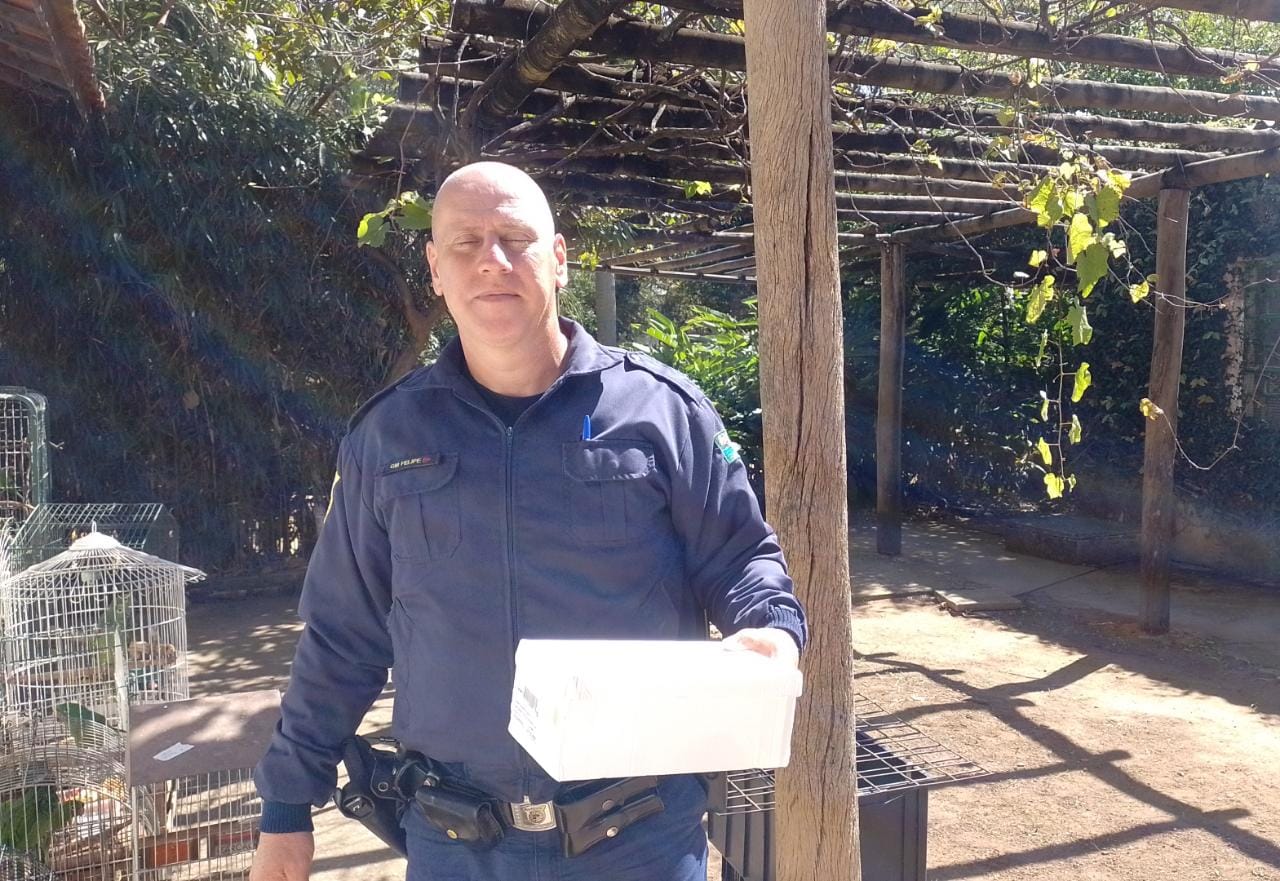 
(39356 a 39358) – Filhotes de gambá.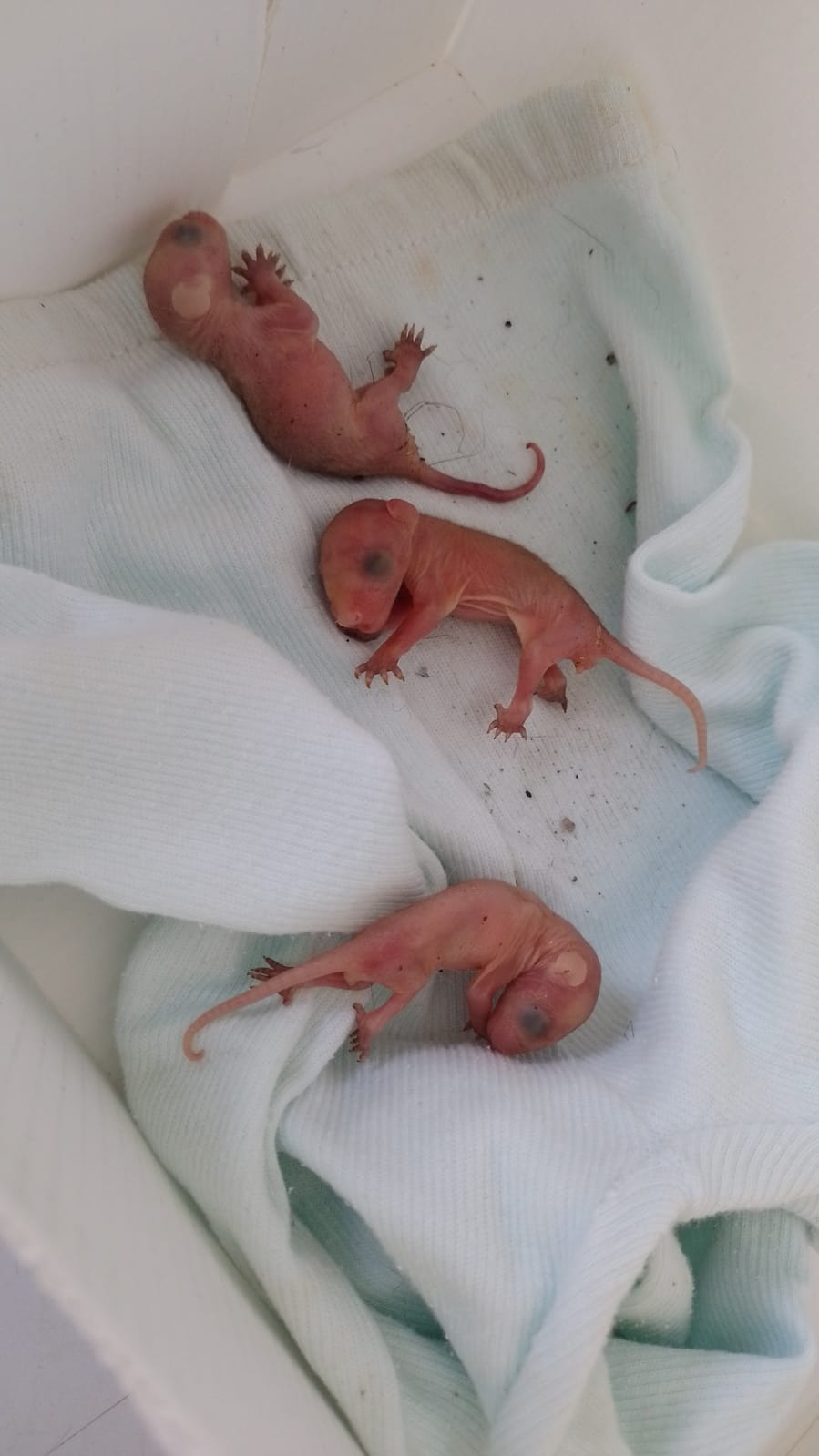 
(39383) Sagui-de-tufo-preto, vítima de choque elétrico trazido por munícipe de Jundiaí no dia 02-09-22.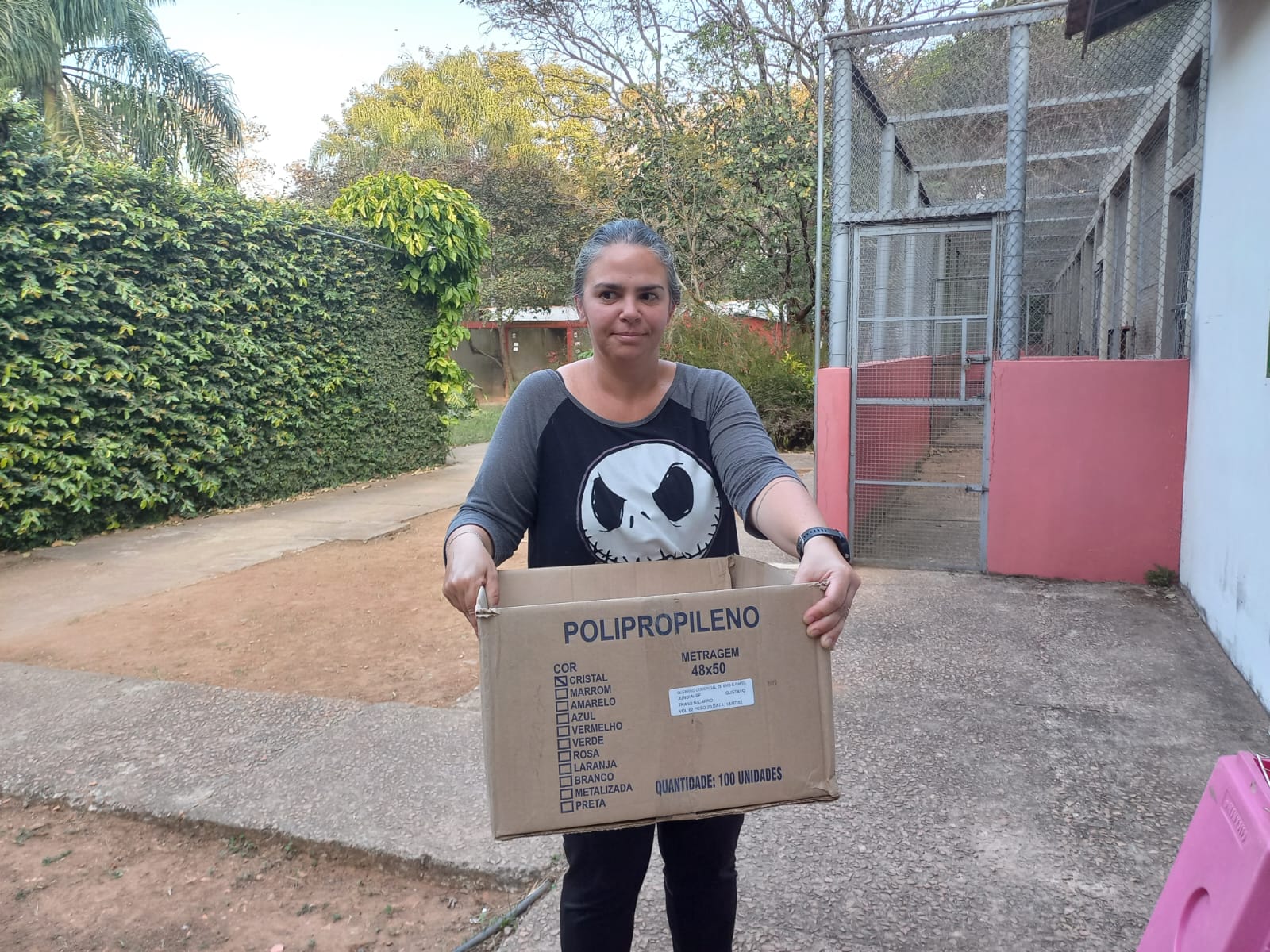 
(39380) – Ouriço-cacheiro resgatado e trazido pela GM de Jundiaí no dia 02-09-22.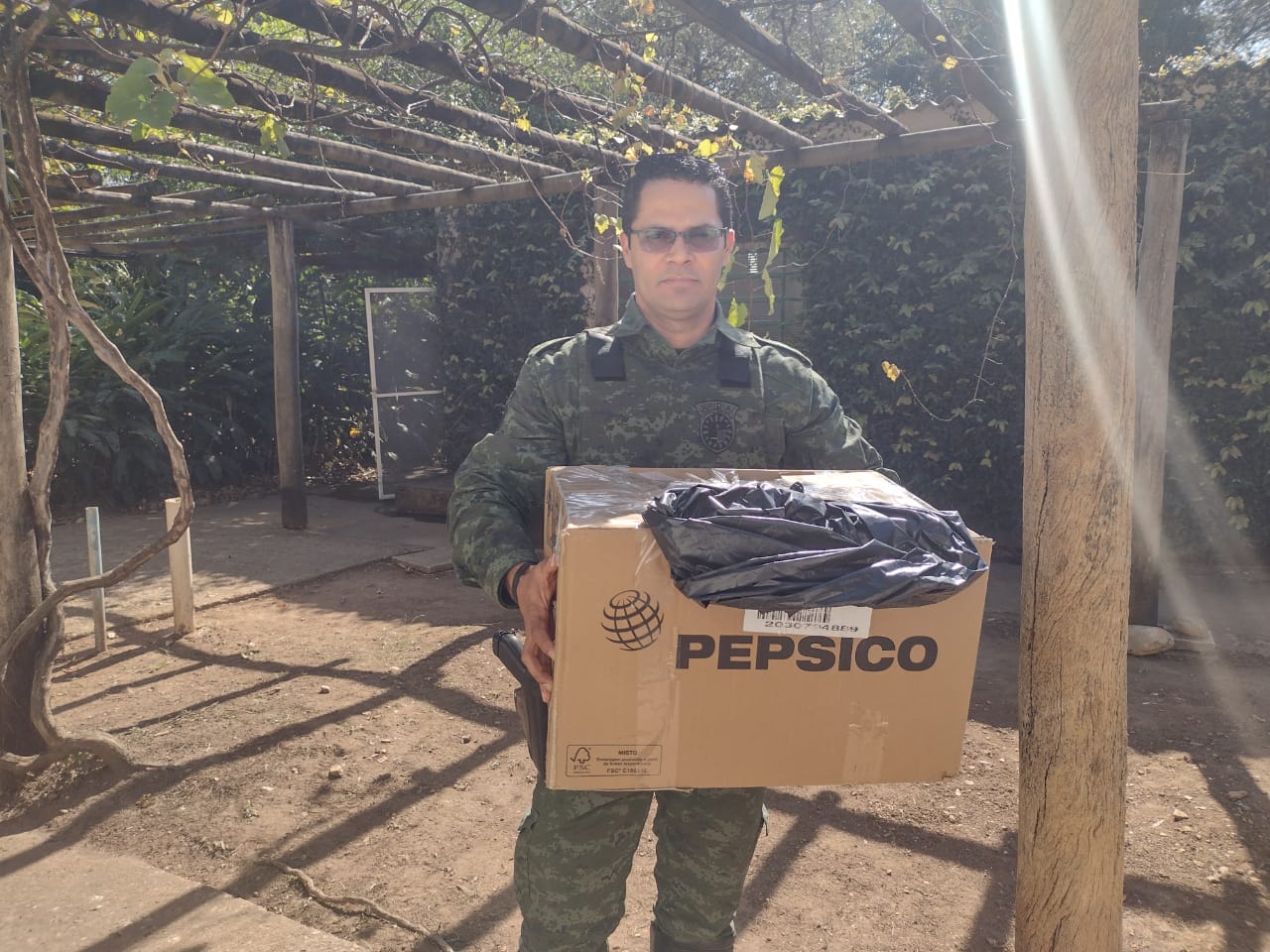 
(39380) – Ouriço-cacheiro.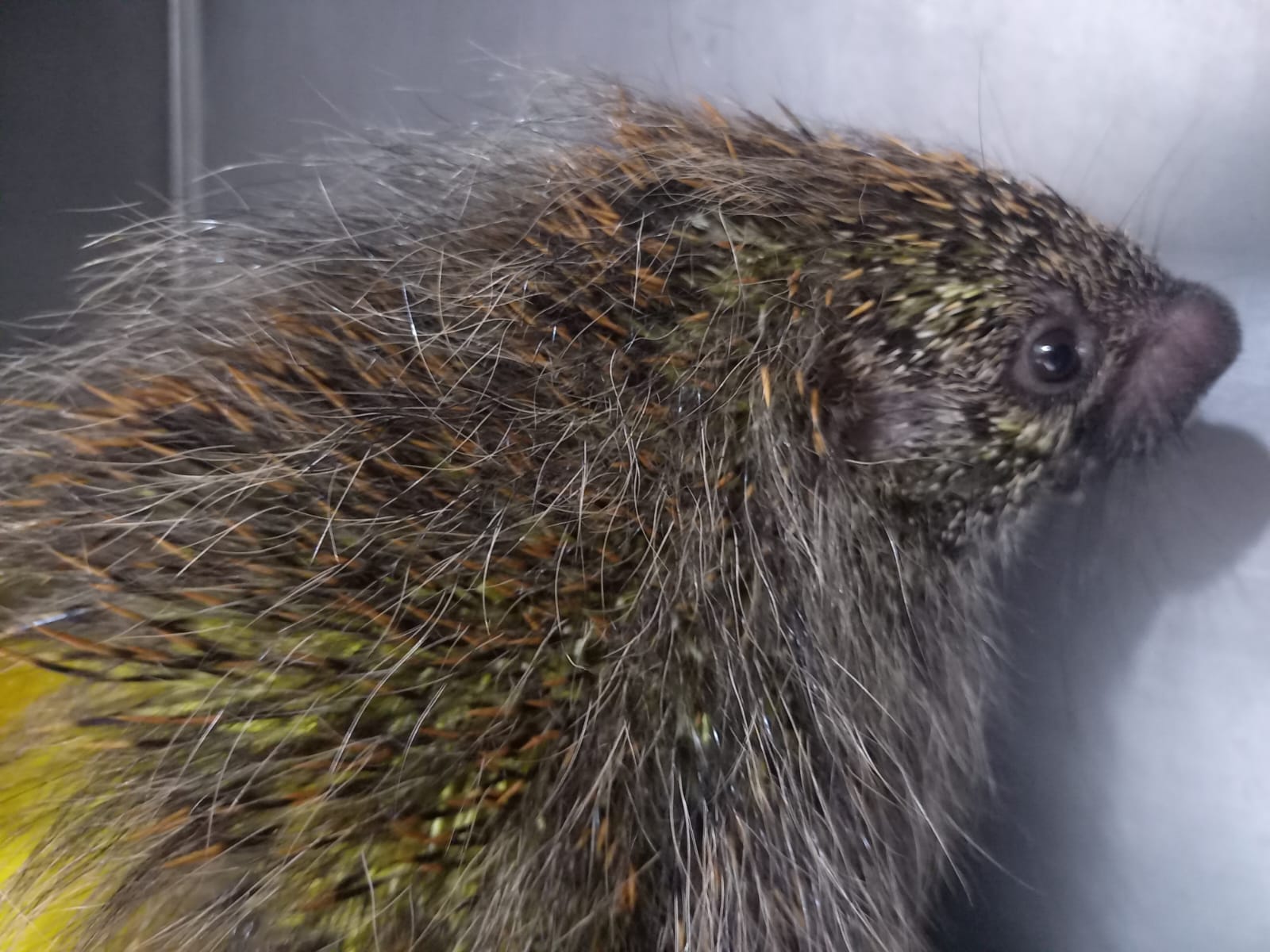 
(39382) Rolinha encontrada caída em calçada e entregue por munícipe de Jundiaí no dia 02-09-22.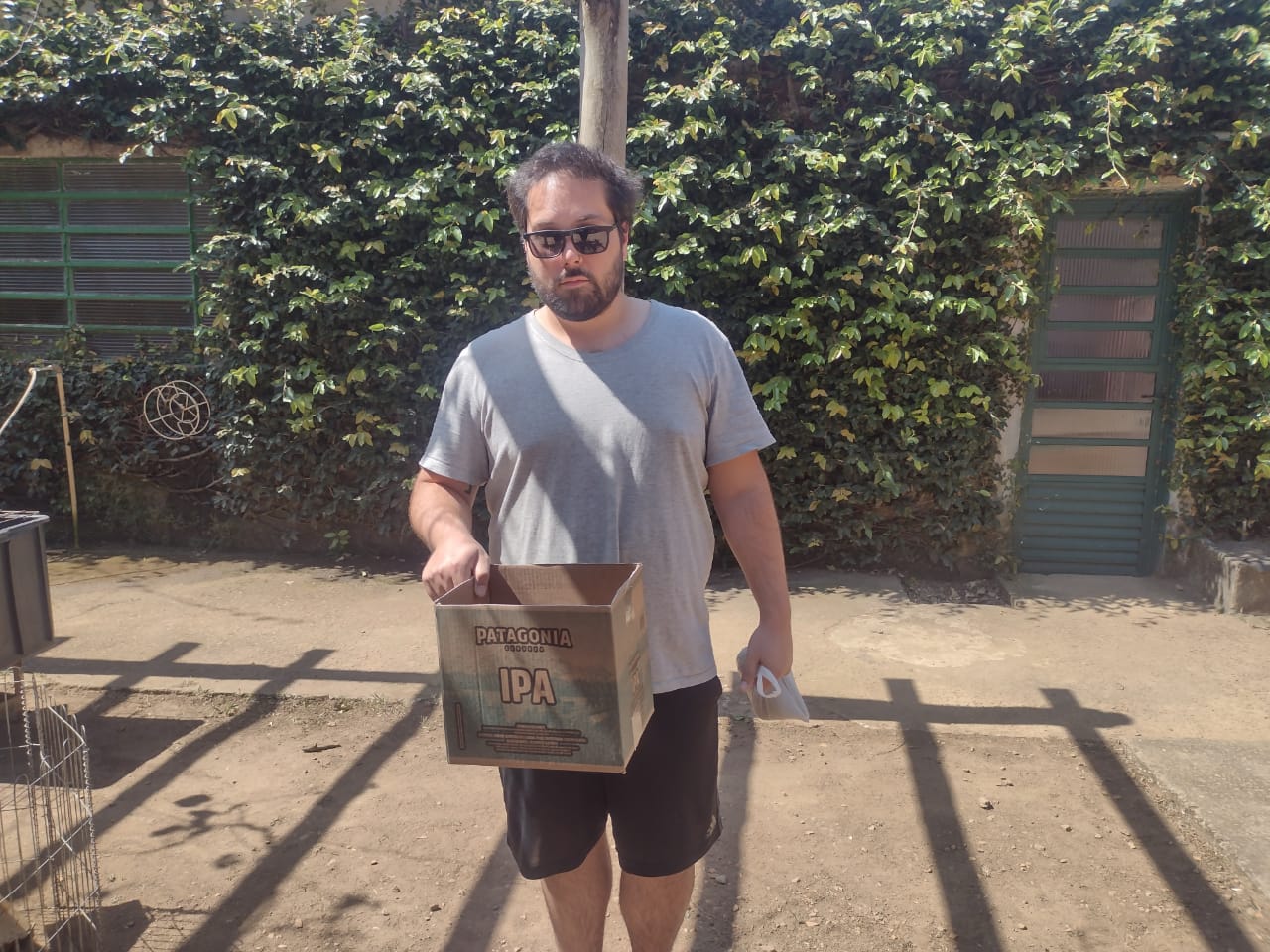 
(39382) Rolinha.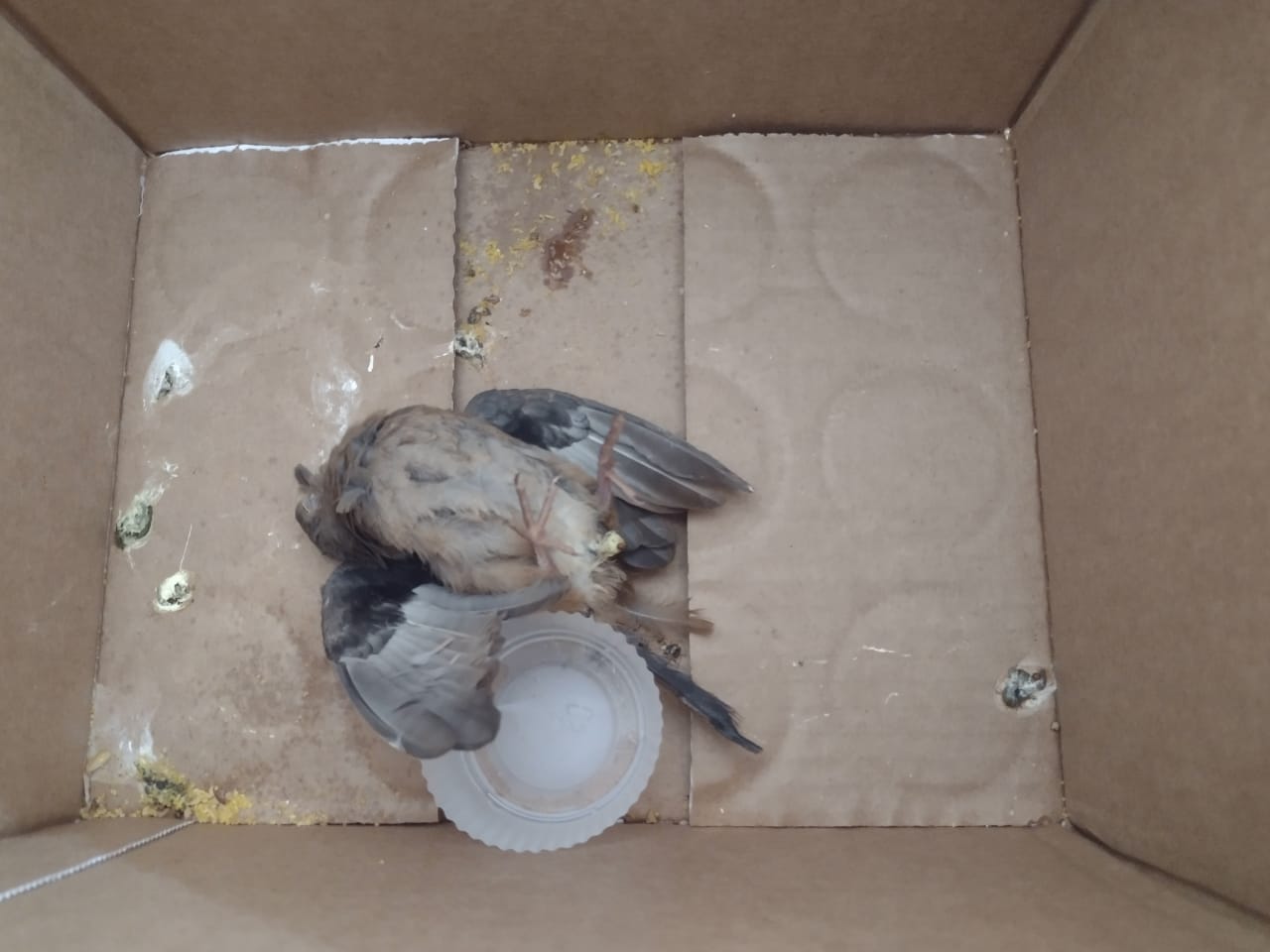 
(39401) – Asa-branca encontrada caída em quintal, entregue por munícipe de Jundiaí no dia 02-09-22.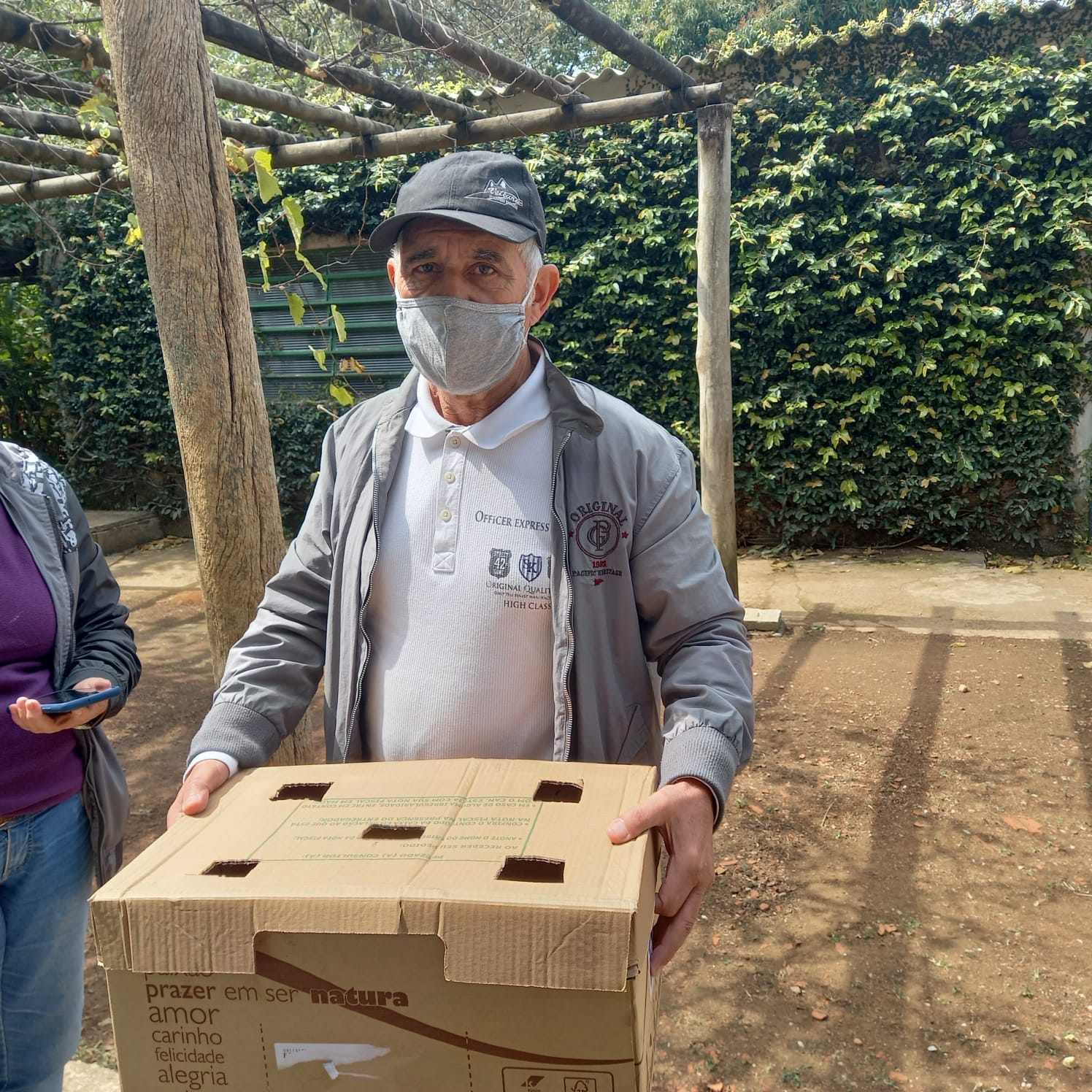 
(39401) – Asa-branca. 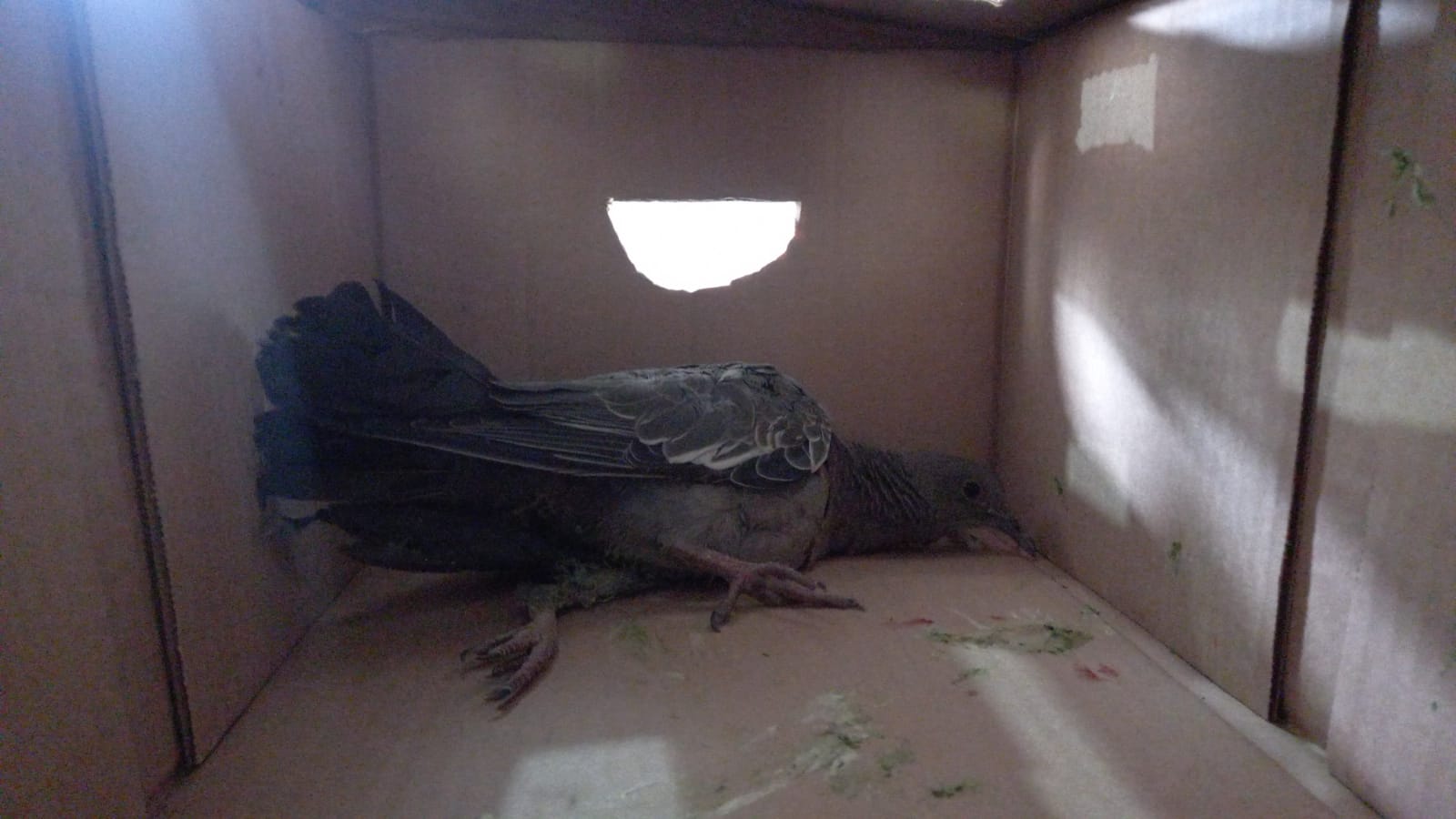 
(39418) – Paca, com lesão em região rostral, trazida pela GM de Jundiaí no dia 06-09-22.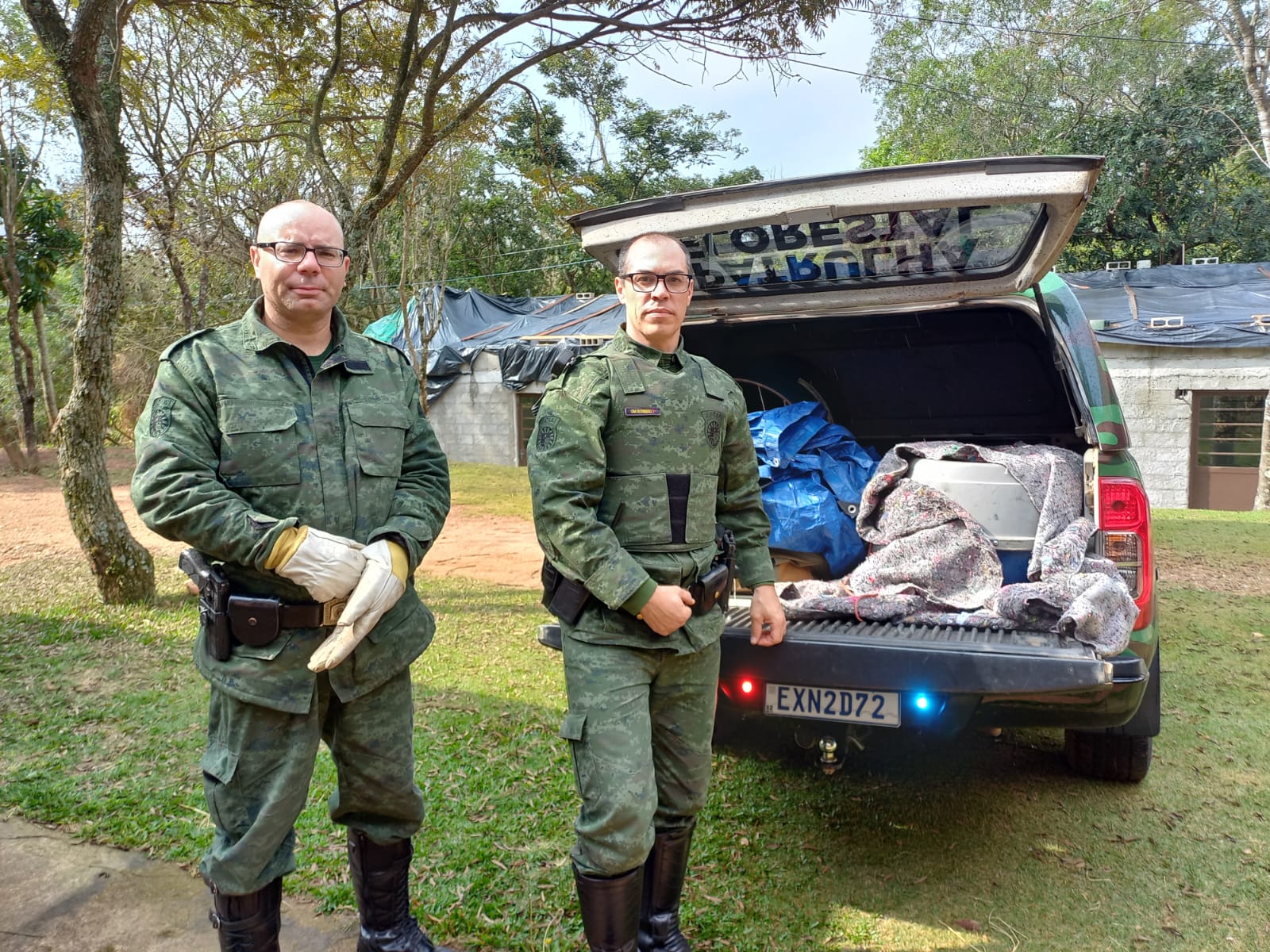 
(39418) – Paca.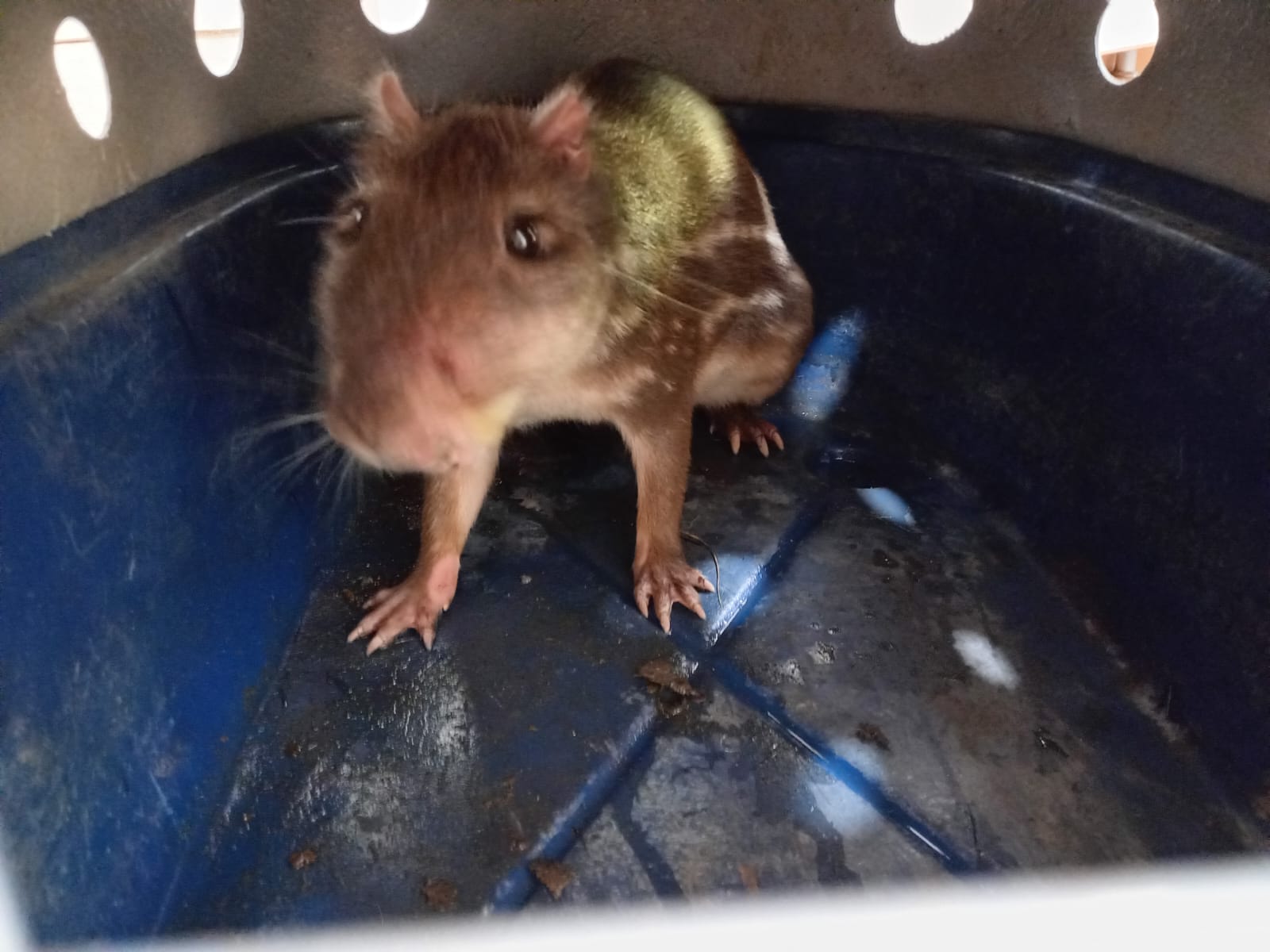 
(39416) - Marreco-ananaí filhote, trazido pela GM de Jundiaí no dia 06-09-22.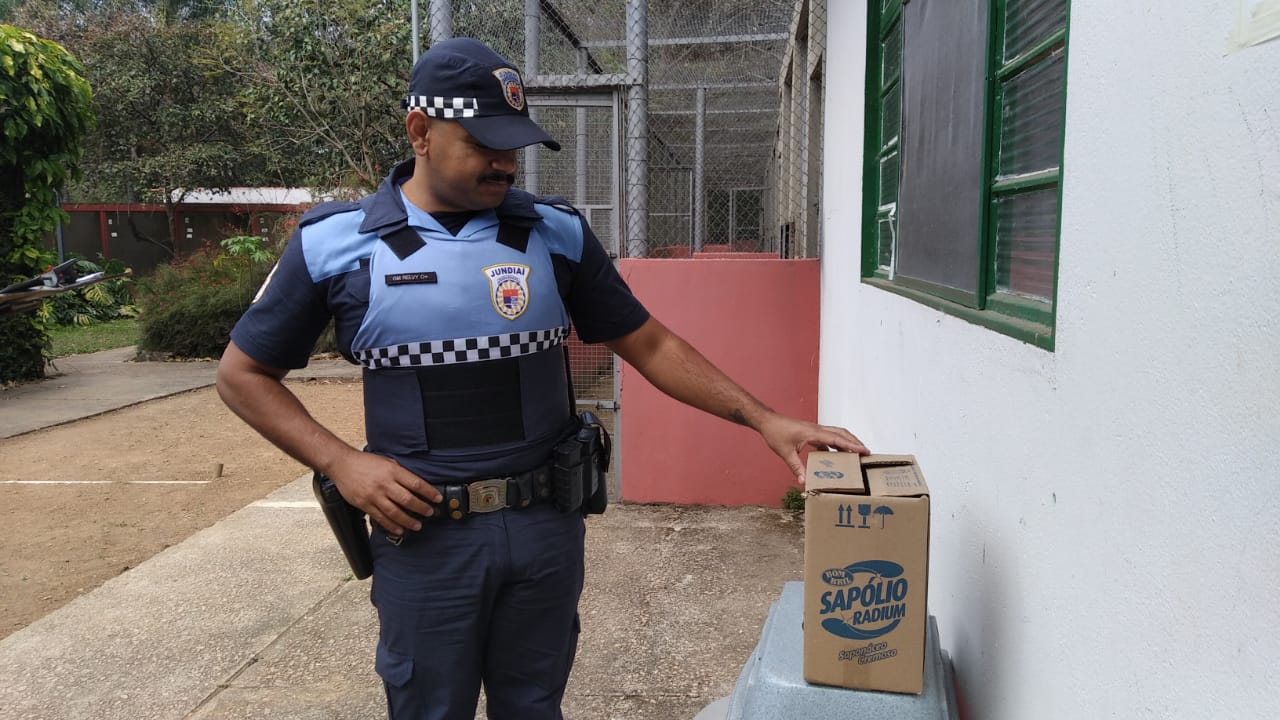 
(39417) - Saracura adulta trazida pela GM de Jundiaí no dia 06-09-22.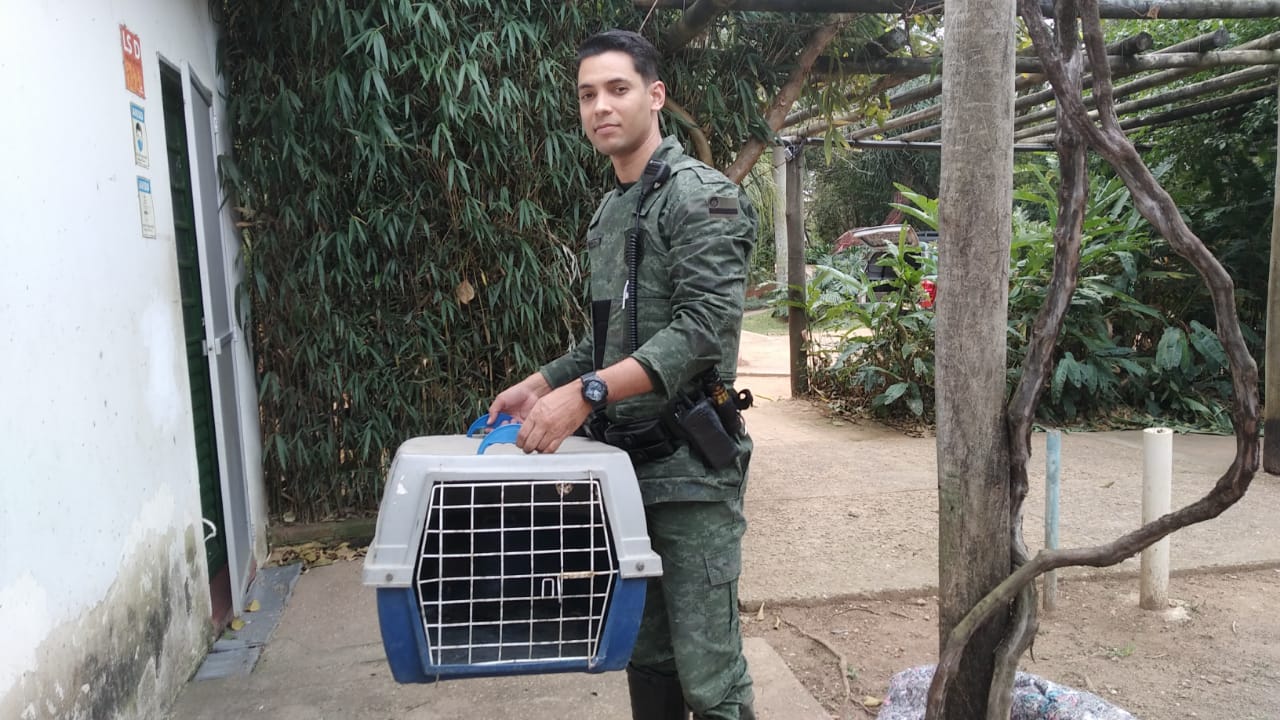 
(39485) Bem-te-vi, jovem, encontrado no chão e entregue por munícipe de Jundiaí no dia 09-09-22.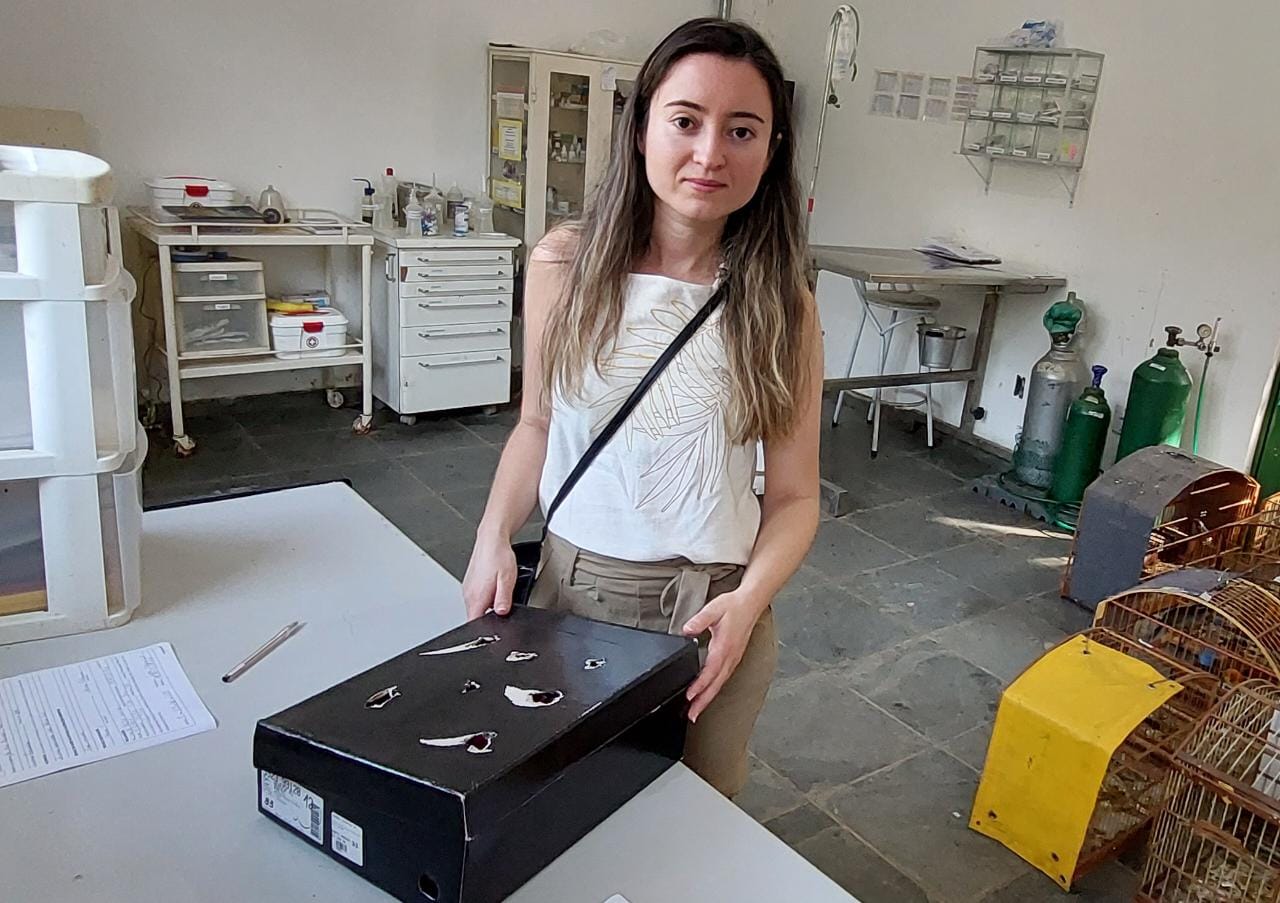 
(39485) Bem-te-vi.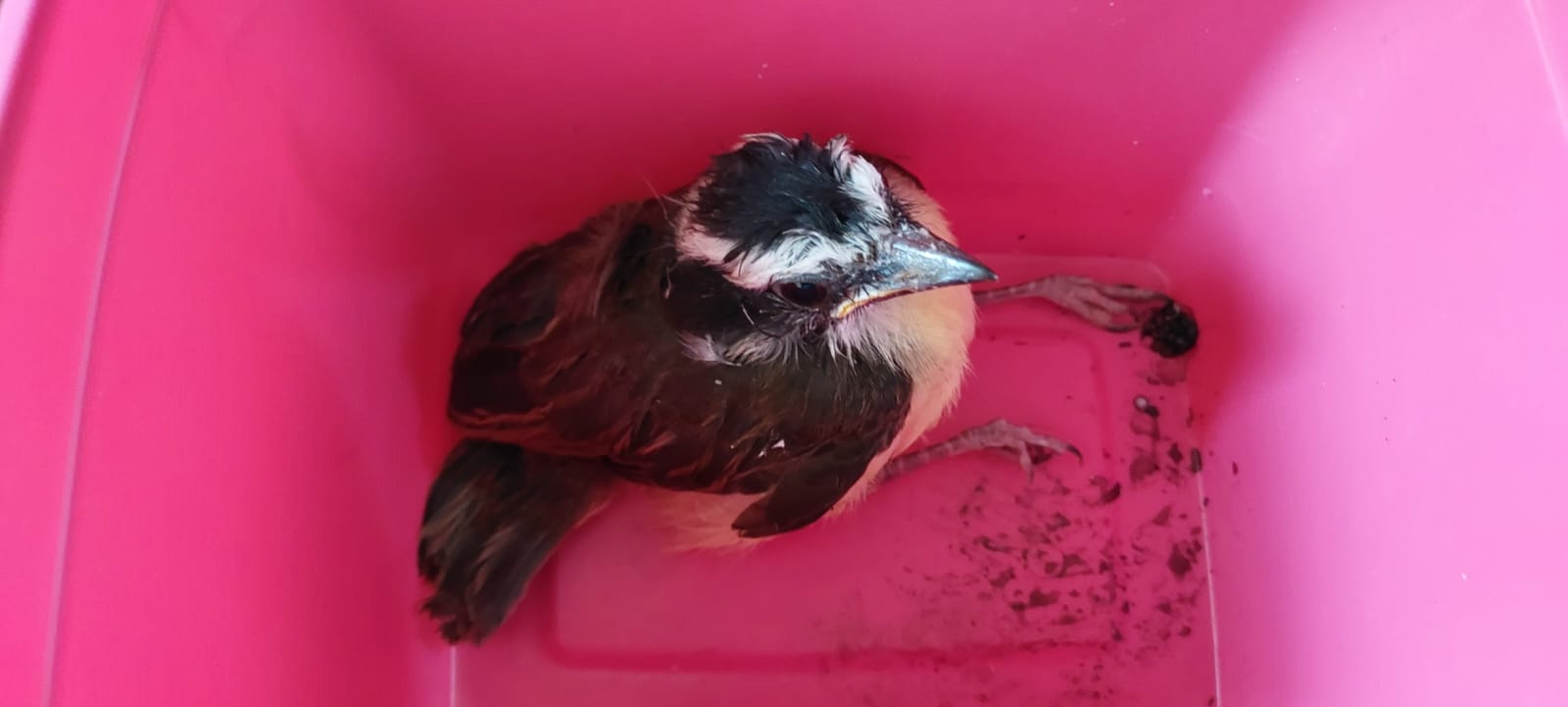 
(39491) – Gambá-de-orelha-preta, foi encontrado caído e prostrado com lesão no dorso, trazido por munícipe de Jundiaí no dia 09-09-22.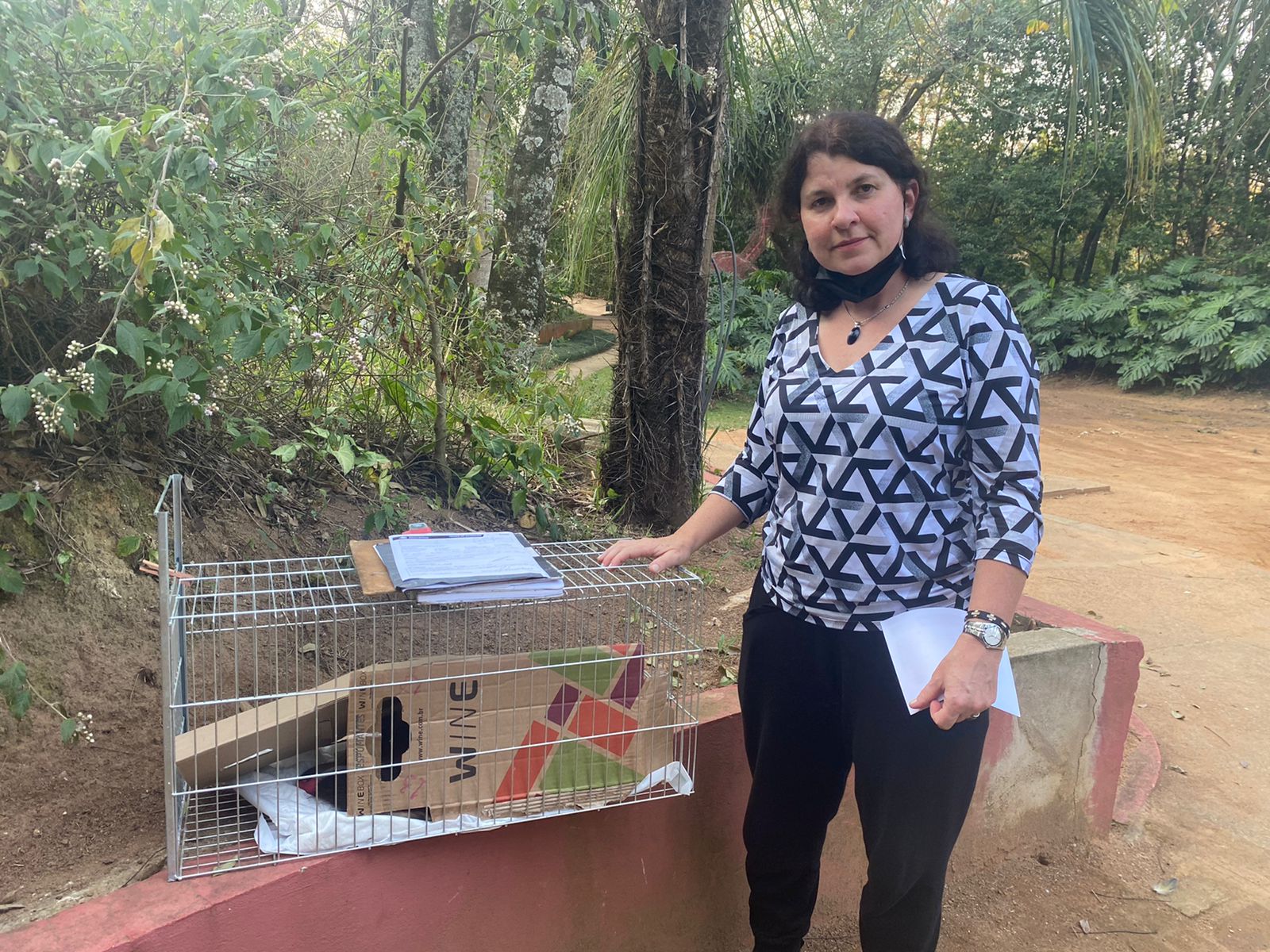 
(39491) – Gambá-de-orelha-preta.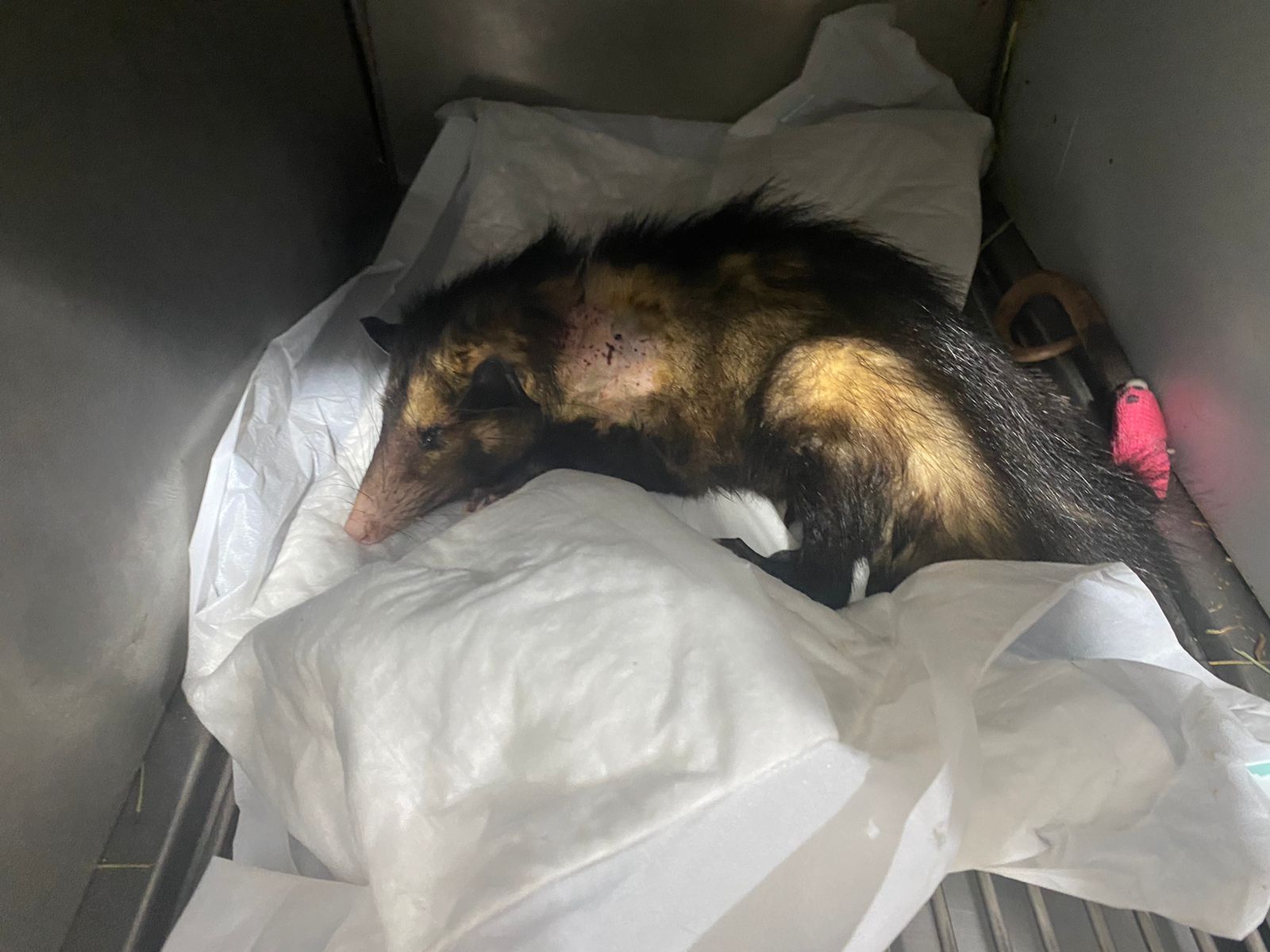 
(39499) – Teiú, atropelado, trazido pela polícia ambiental de Jundiaí no dia 10-09-22.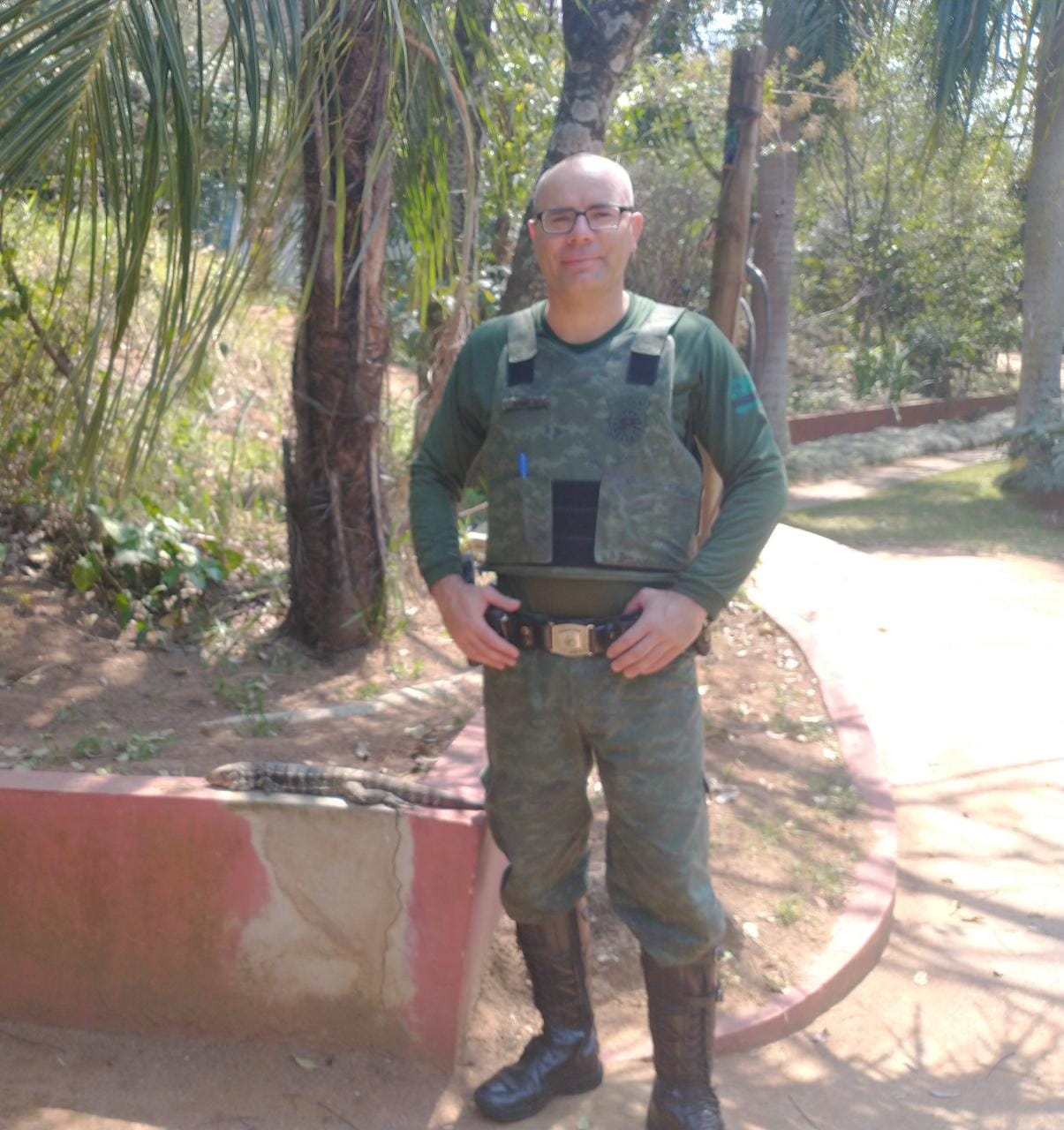 
(39499) – Teiú.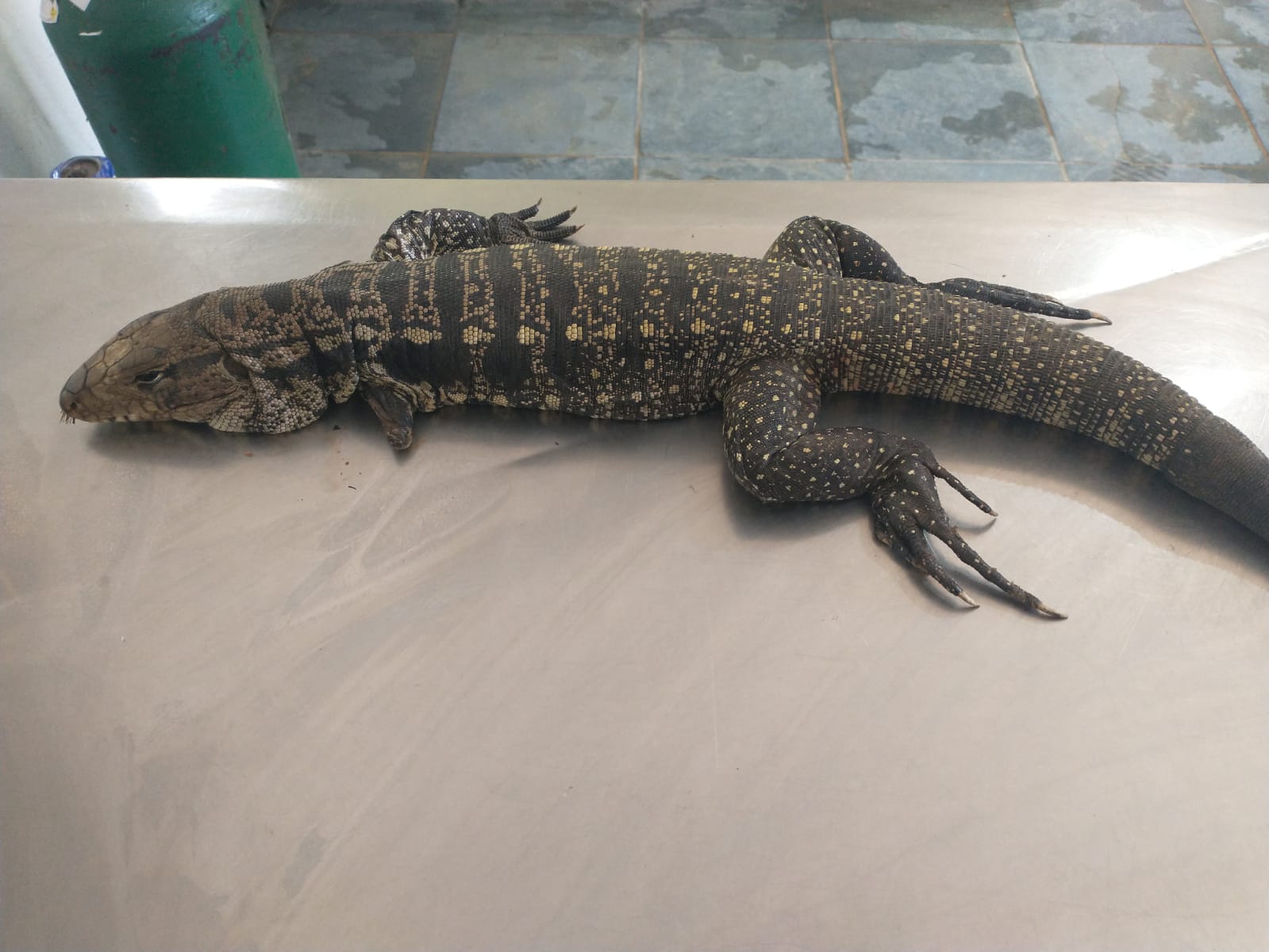 
 (39443-39444) - Filhotes de gambá, trazidos por munícipe de Jundiaí no dia 10-09-22.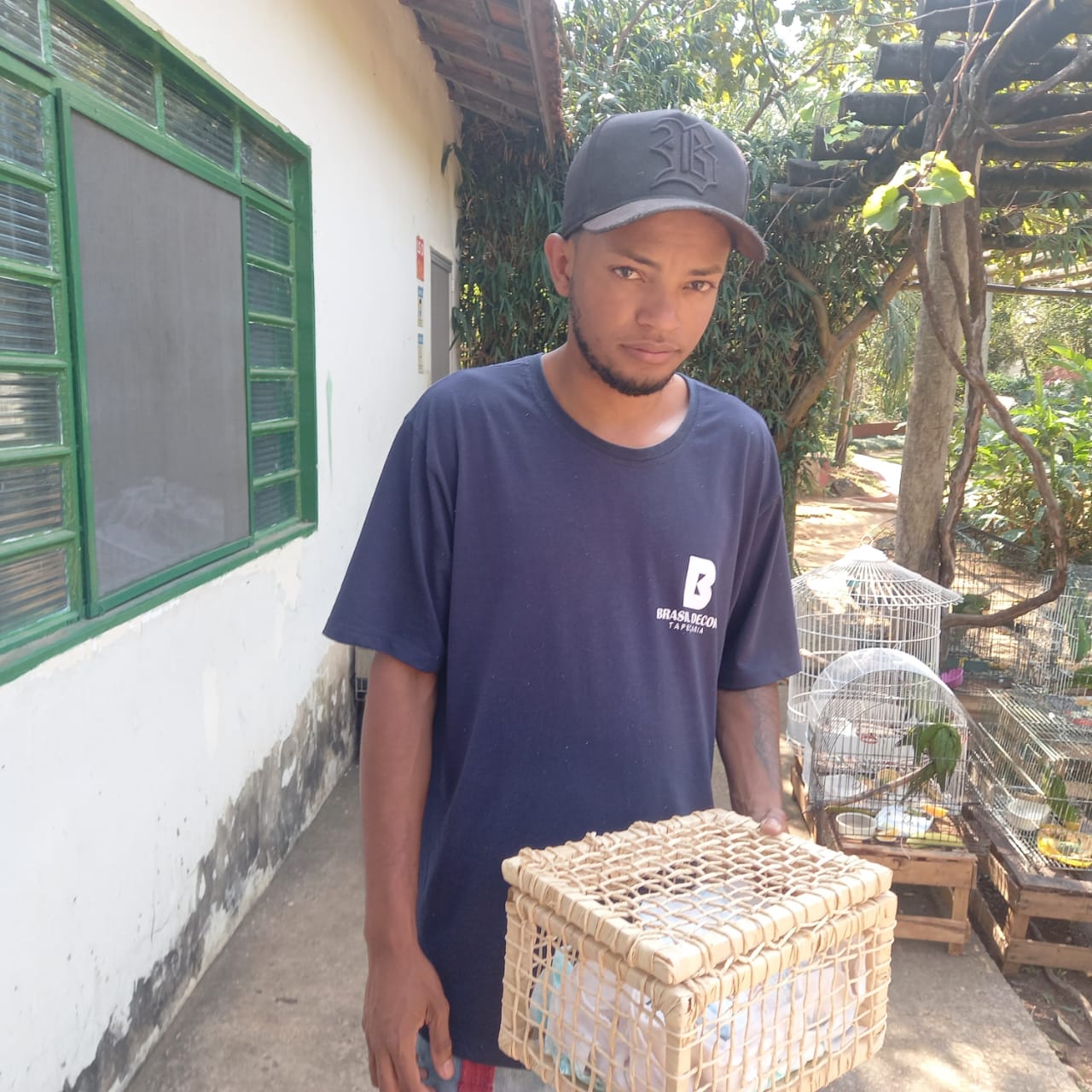 
(39447-39448) Filhotes de urubu, encontrados na casa de munícipe durante reforma, trazidos pela GM de Jundiaí no dia 10-09-22.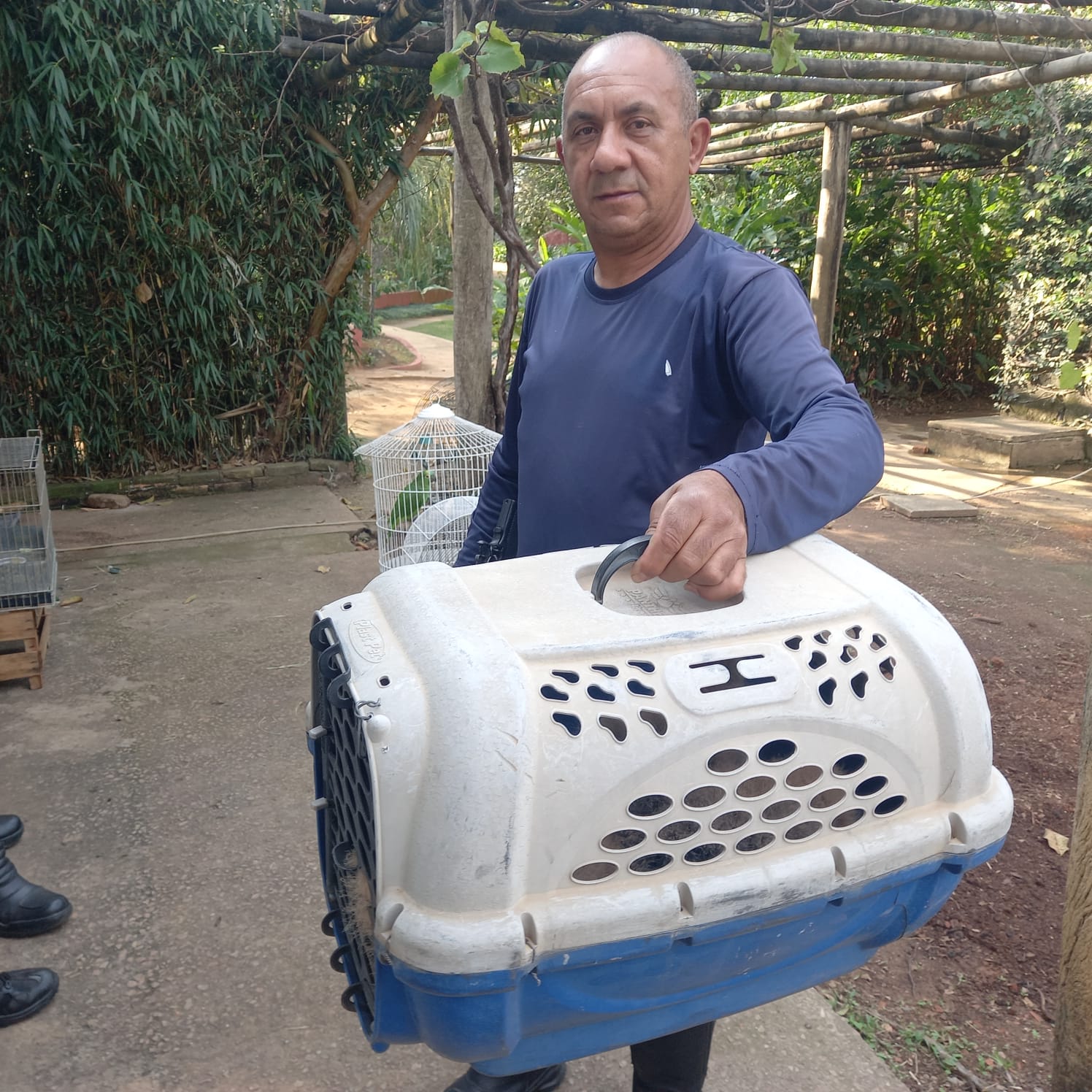 
(39500-39501) – Filhotes de gambá-de-orelha-preta, mãe foi atropelada, trazidos por munícipe de Jundiaí no dia 11-09-22.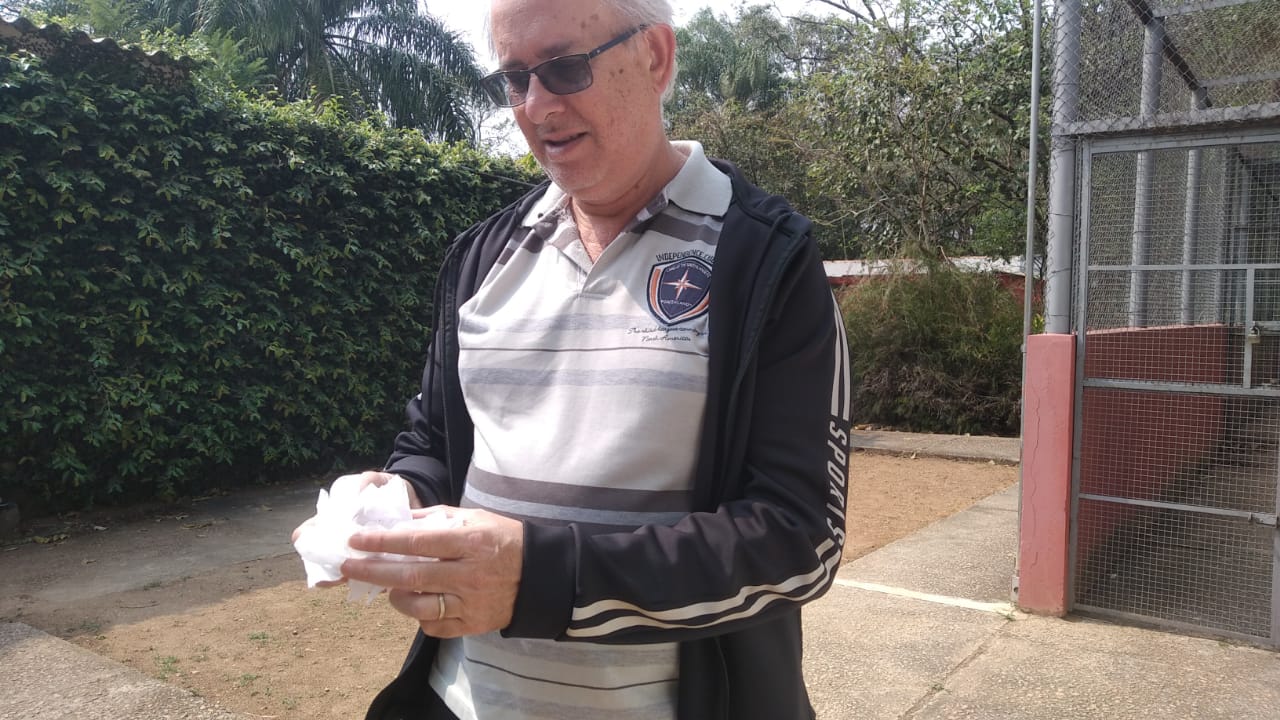 
(39503) – Maritaca, resgate urbano, trazido pela guarda municipal de Jundiaí no dia 11-09-22.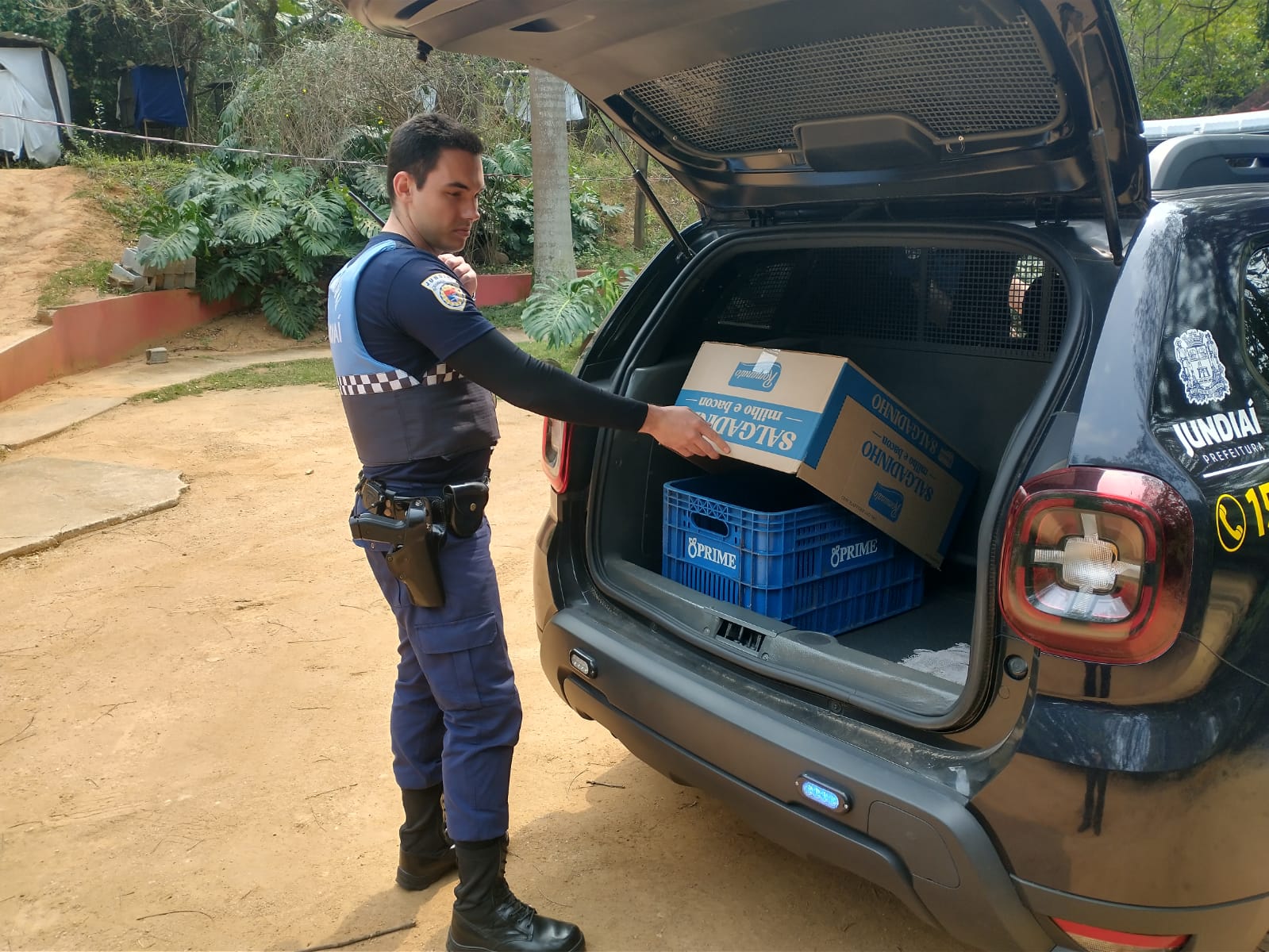 
(39503) – Maritaca.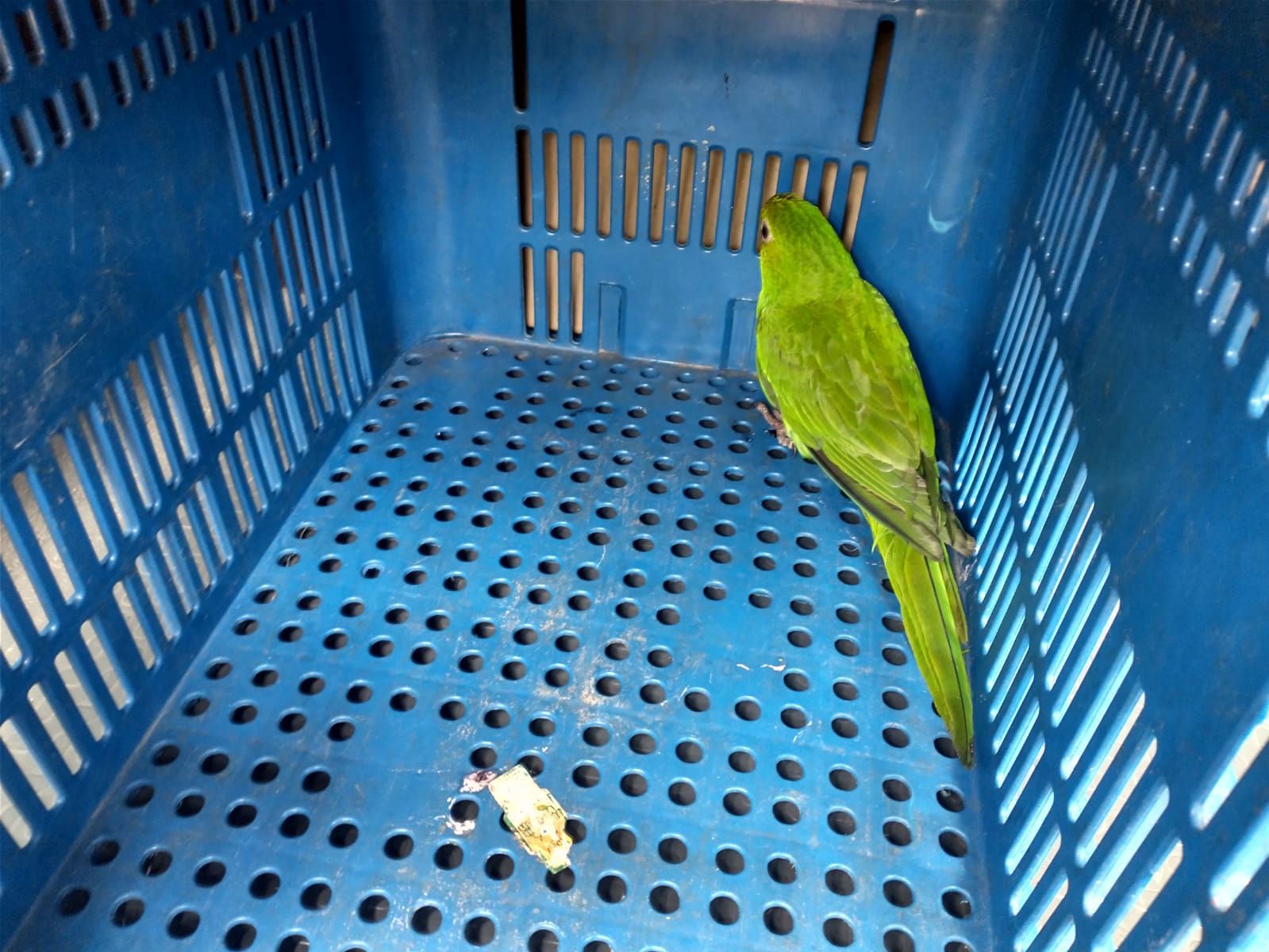 
(39511) – Avoante, encontrada caída em condomínio, trazida por munícipe de Jundiaí no dia 11-09-22.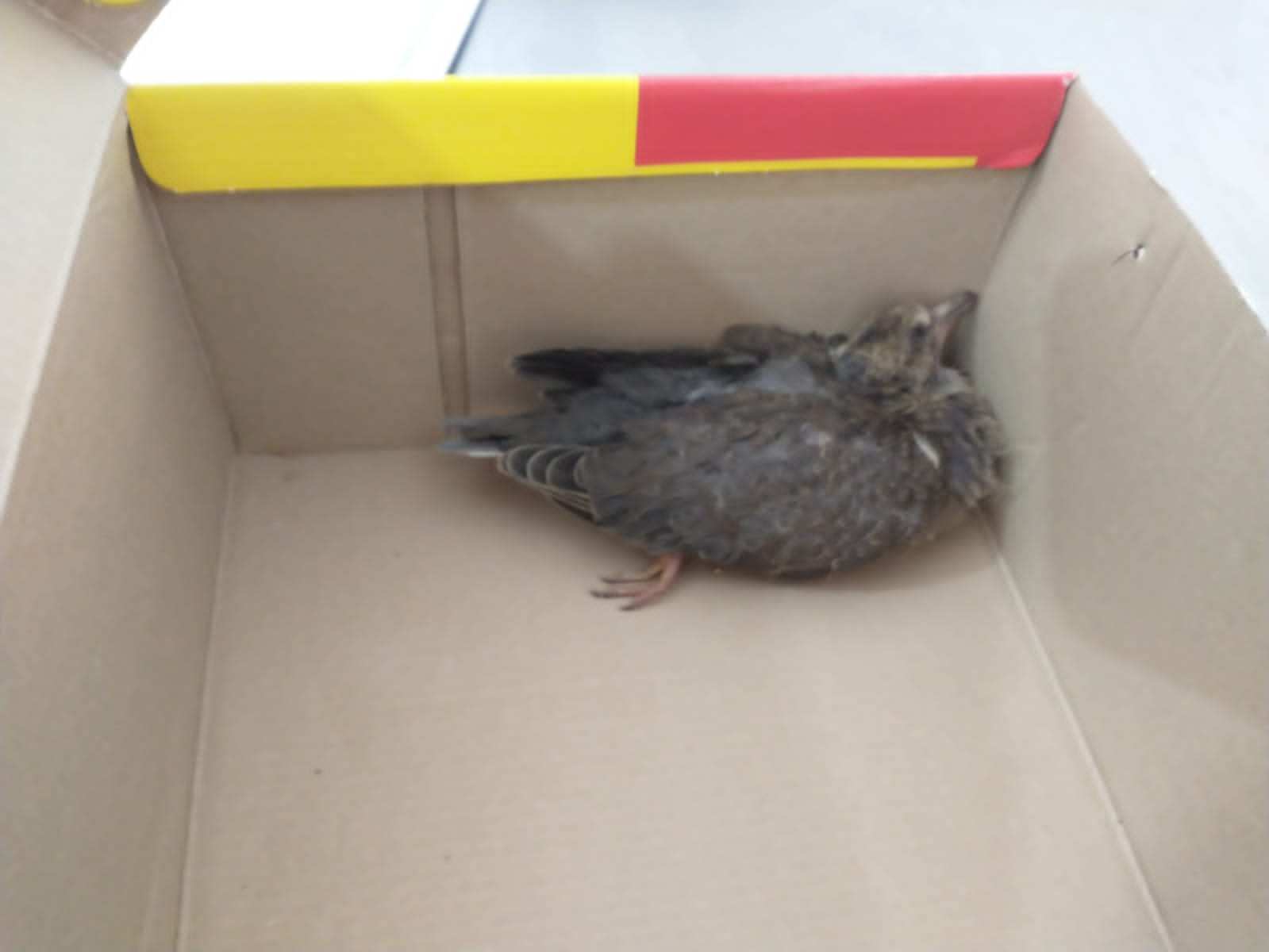 
(39544 a 39547) – Filhotes de Gambá, trazidos pela Polícia Ambiental de Jundiaí no dia 12-09-22.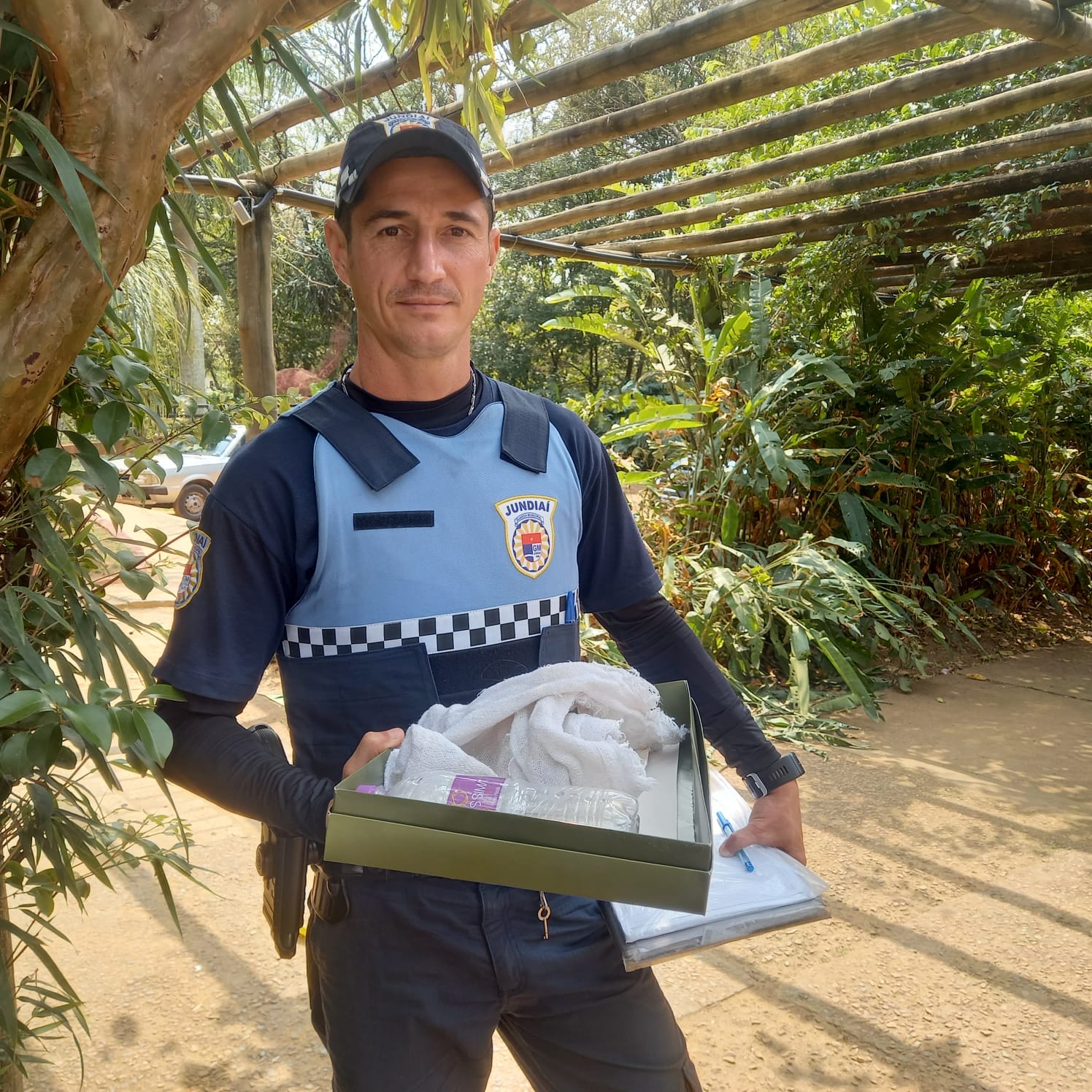 
(39561) – Gambá-de-orelha-preta, filhote, encontrado em quintal de munícipe e entregue pela equipe de bombeiros de Jundiaí no dia 13-09-22.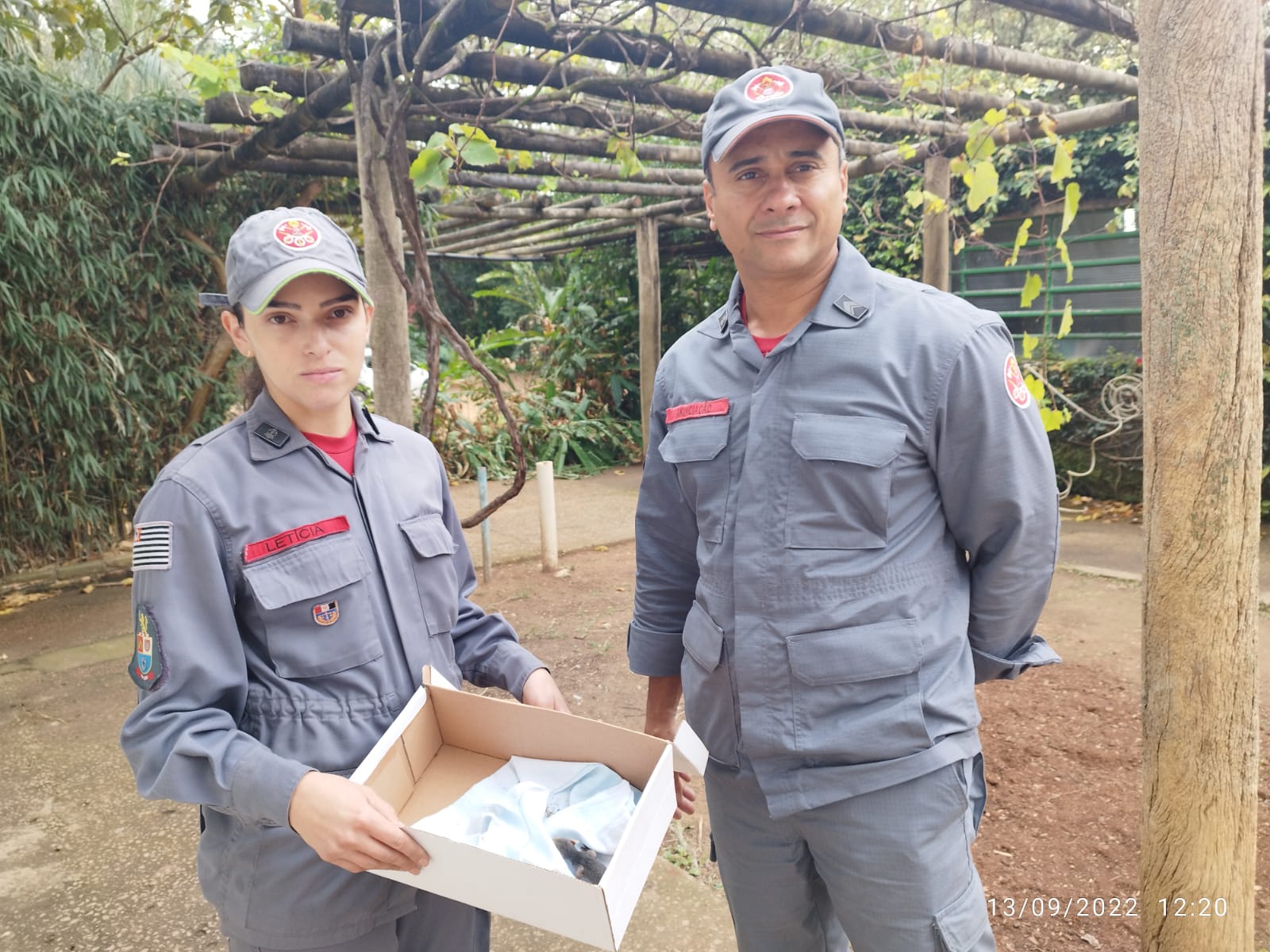 
(39554) – Sagui-de-tufo-preto fêmea, entrada por munícipe e entregue pela GM de Jundiaí no dia 13-09-22.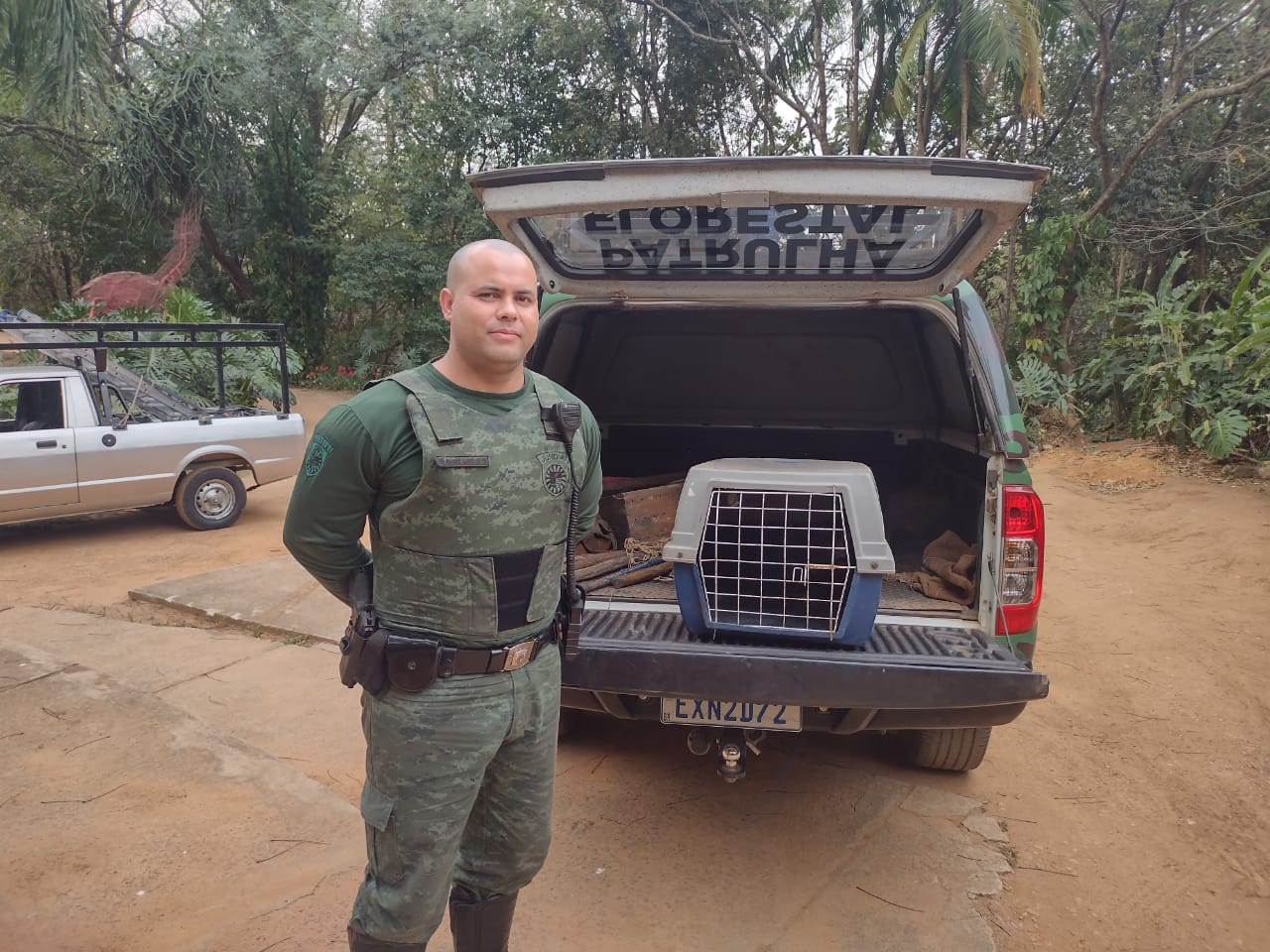 
(39554) – Sagui-de-tufo-preto.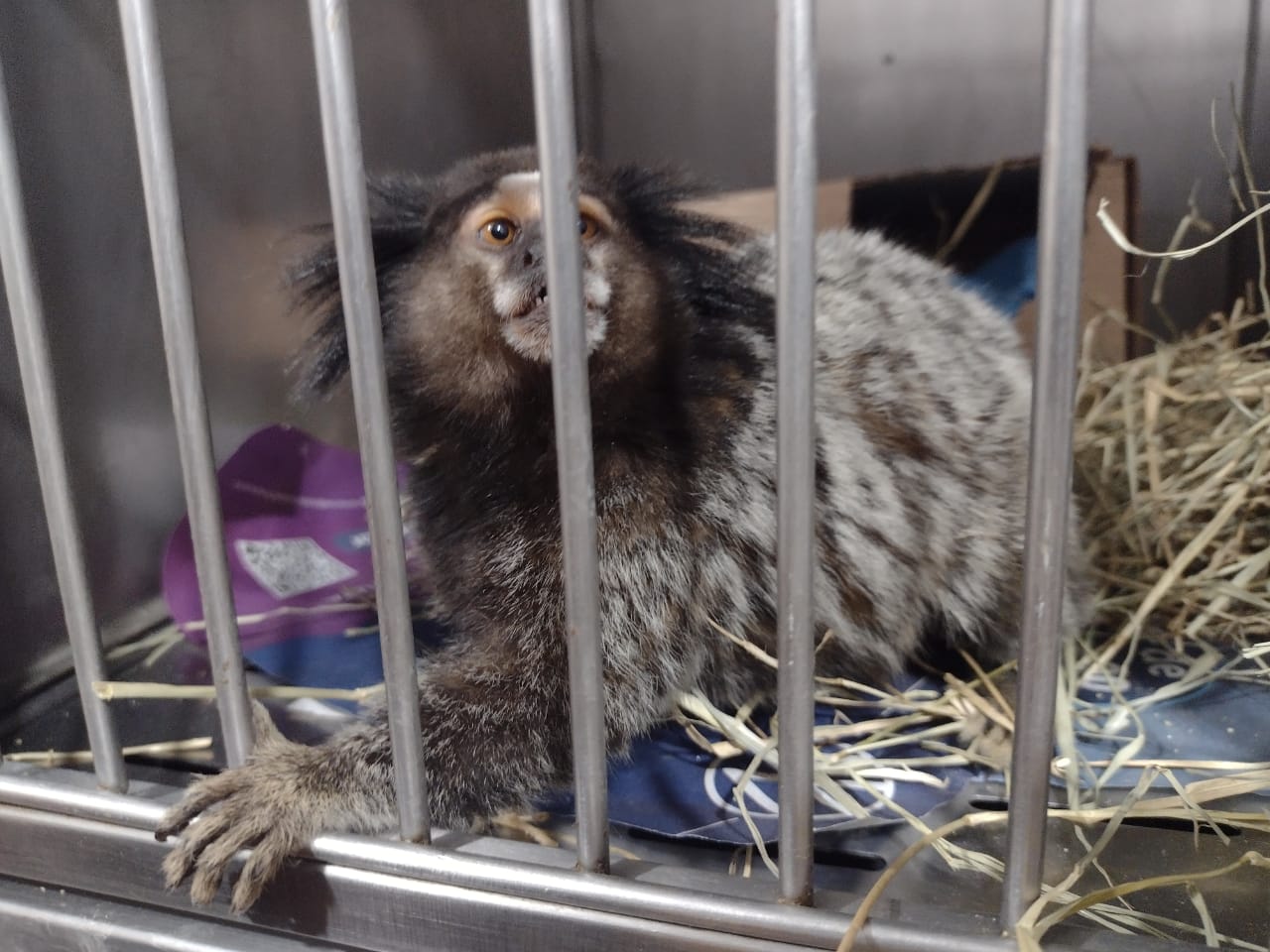 
(39553) – Filhote de gambá, com desenvolvimento incompleto, órfão, entregue por munícipe de Jundiaí no dia 13-09-22.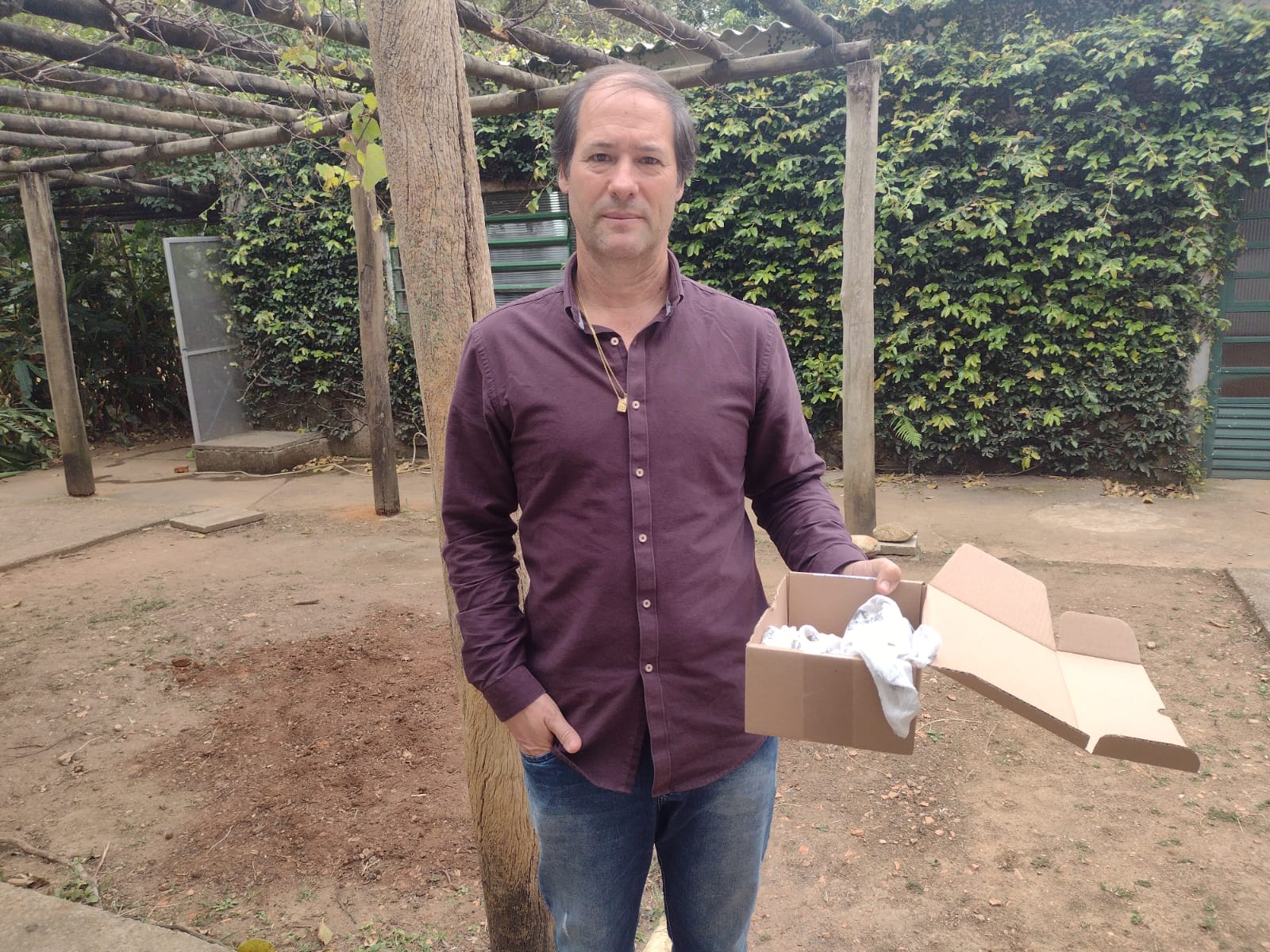 

(39553) – Filhote de gambá.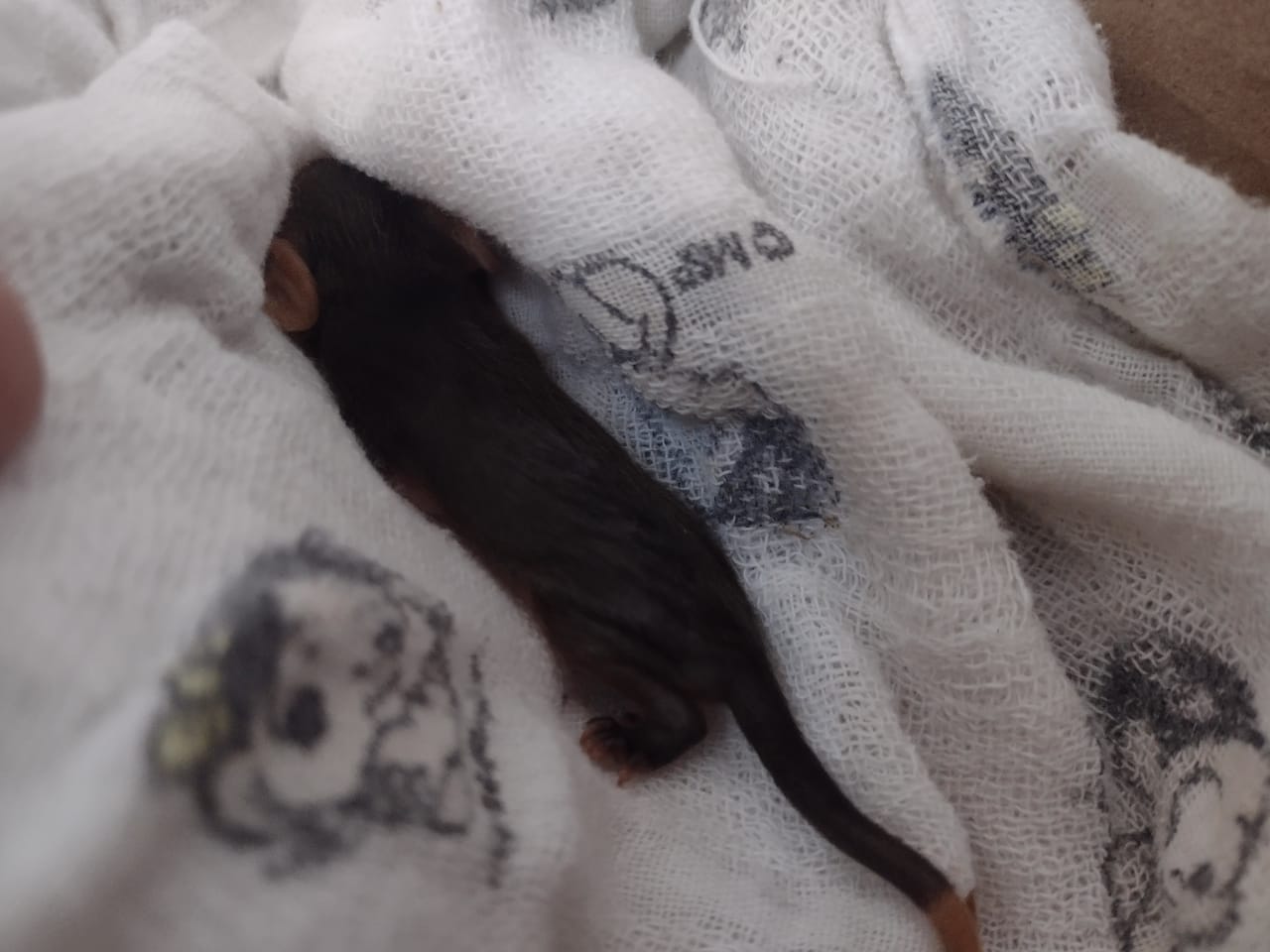 
(39571 – 39572) – Filhotes de gambá-de-orelha-preta, trazidos por munícipe no dia 13-09-22.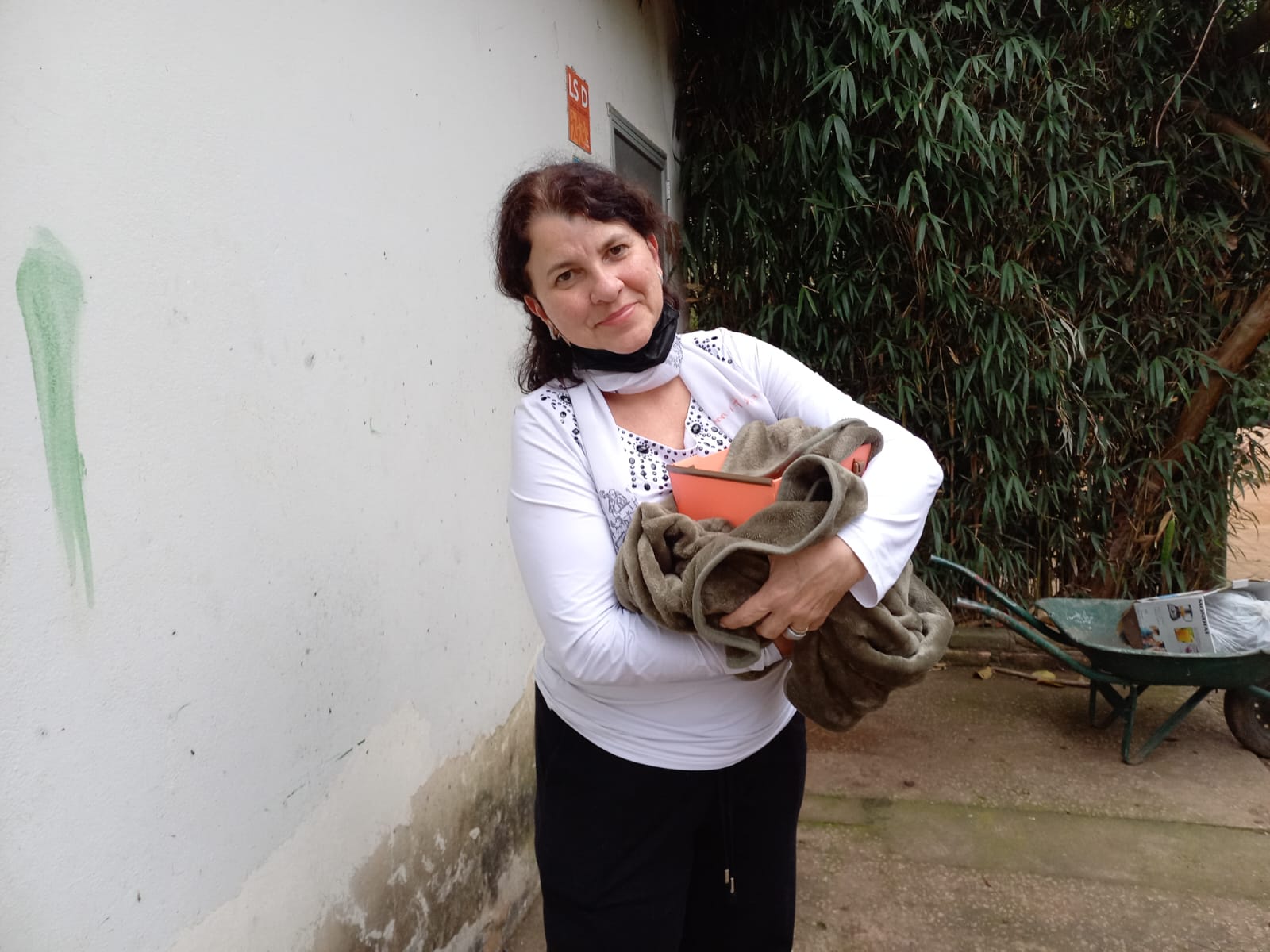 
(39571 – 39572) – Filhotes de gambá-de-orelha-preta.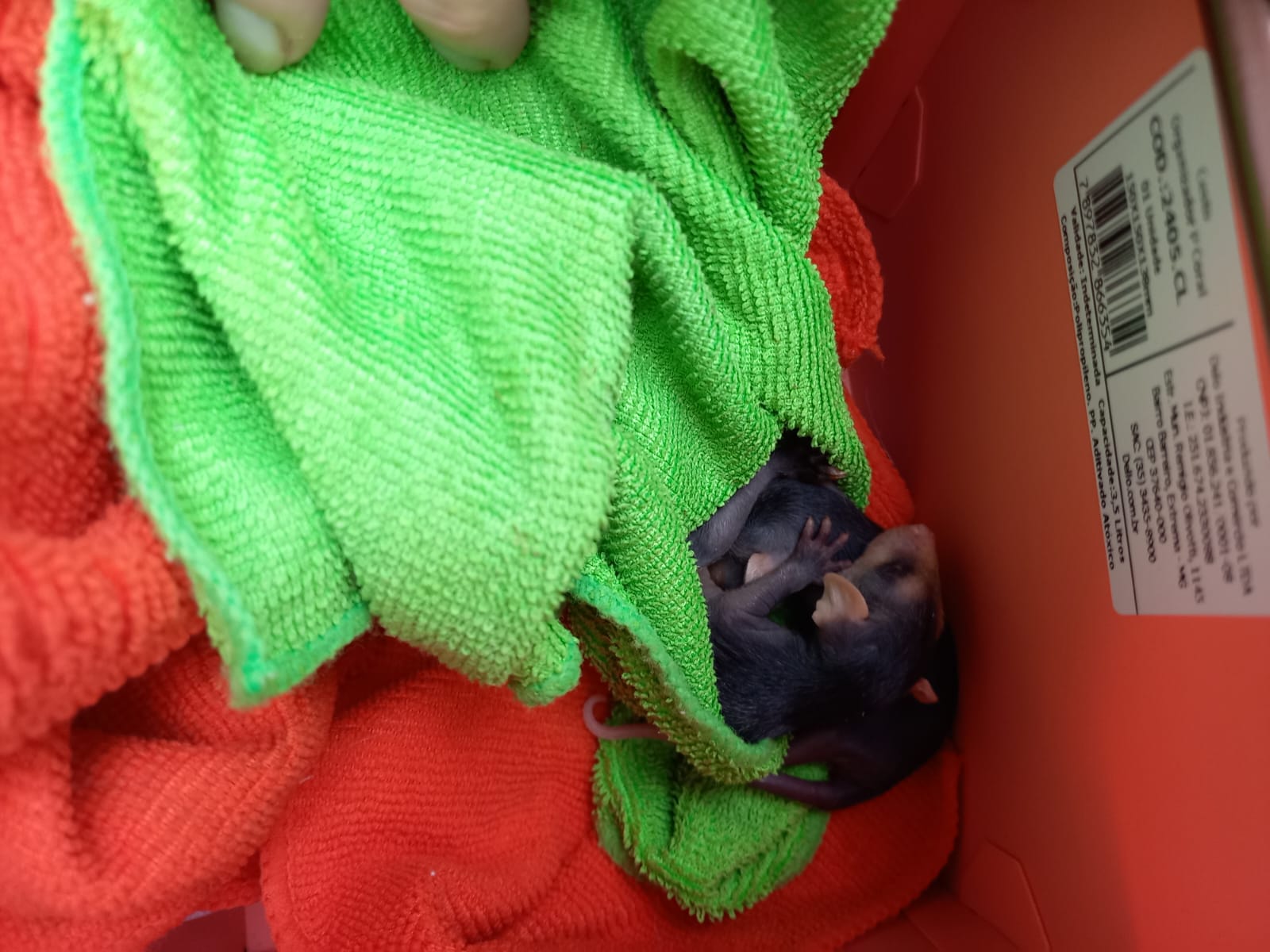 
(39578) – Gambá-de-orelha-preta, vítima de atropelamento, entregue por munícipe no dia 14-09-22.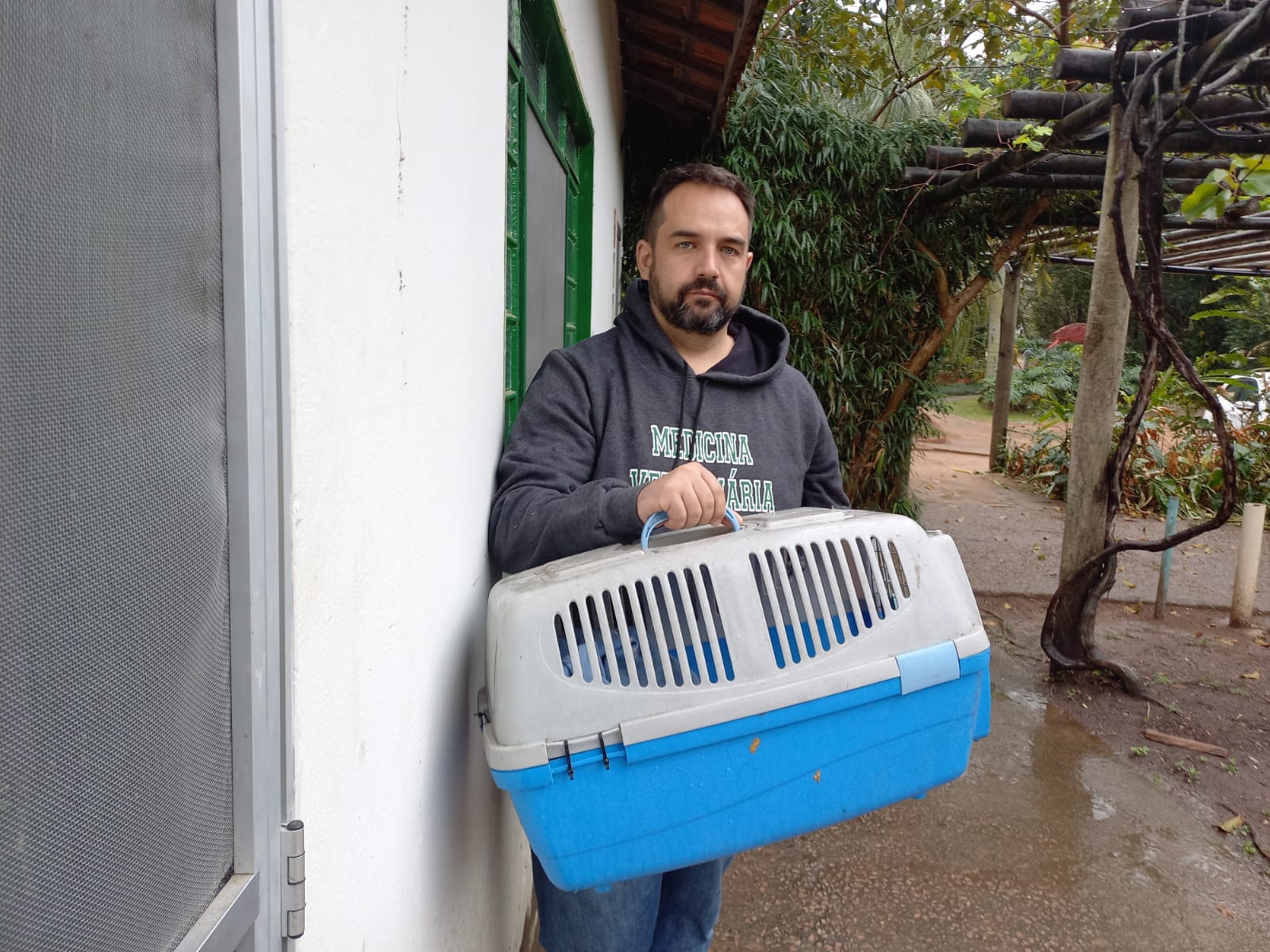 
(39578) – Gambá-de-orelha-preta.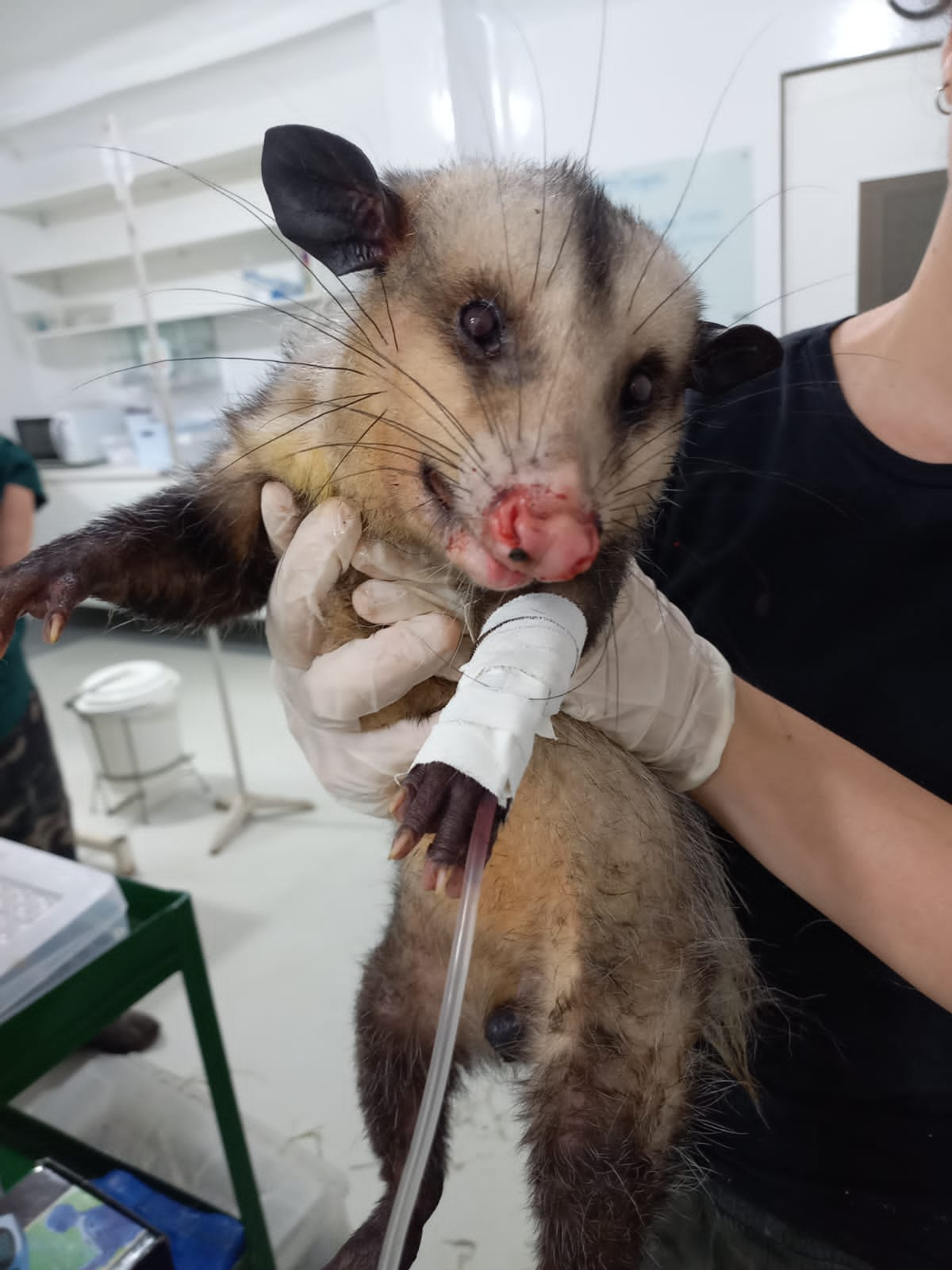 
(39641 a 39646) – Filhotes de gambá, mãe foi vítima de atropelamento, entregues pela GM de Jundiaí no dia 15-09-22.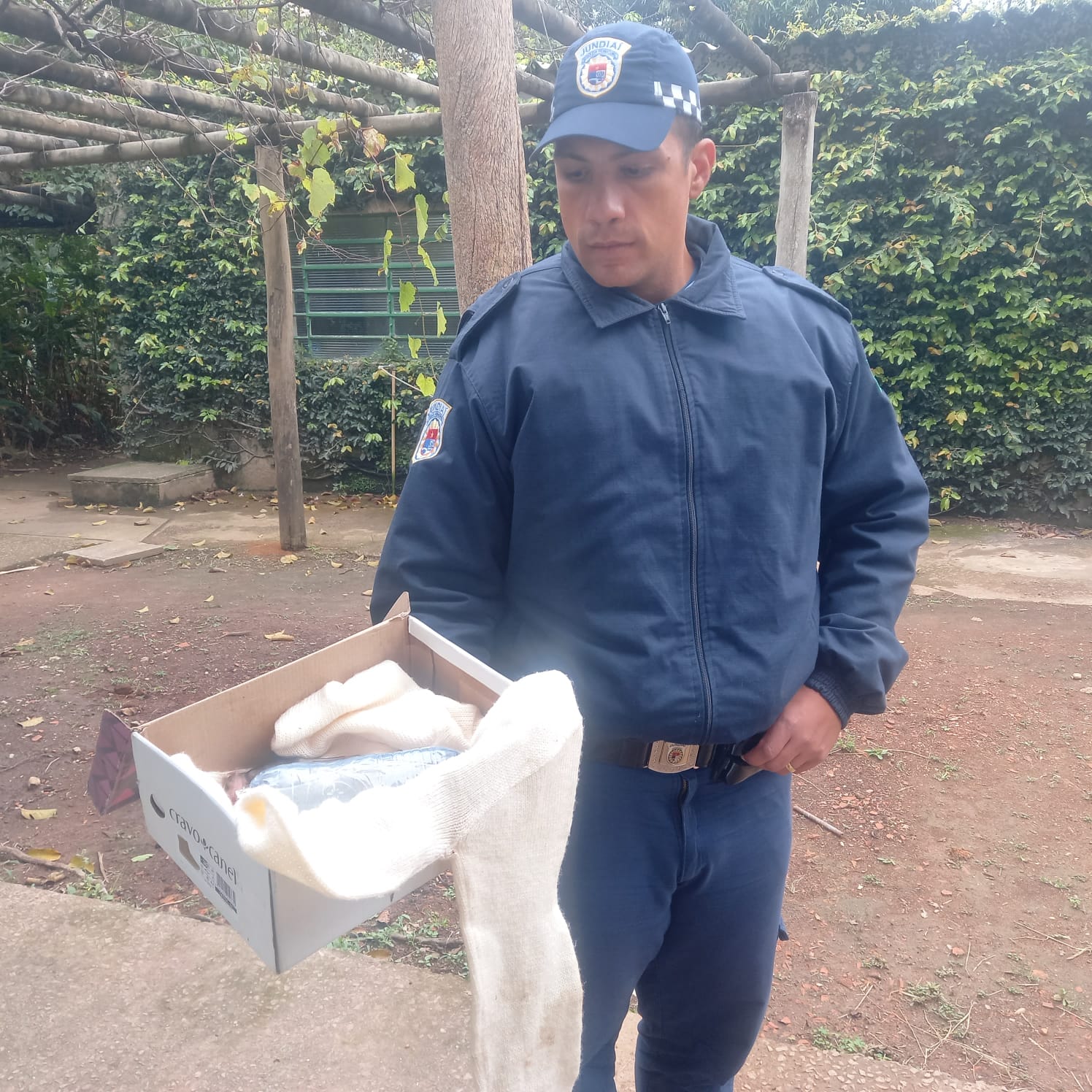 
(39641 a 39646) – Filhotes de gambá.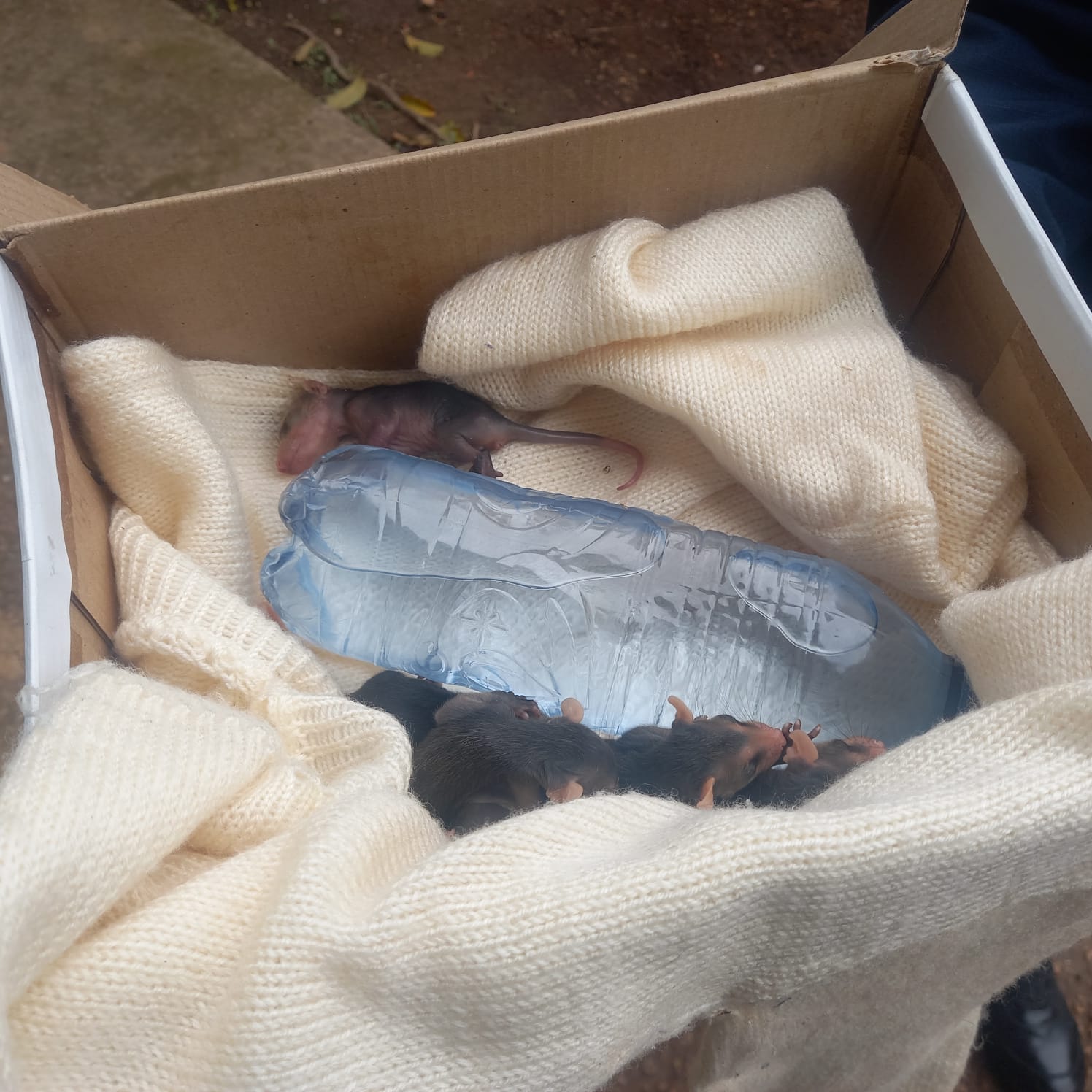 
(39648) – Cambacica, encontrada caída na rua, entregue por munícipe de Jundiaí no dia 16-09-22.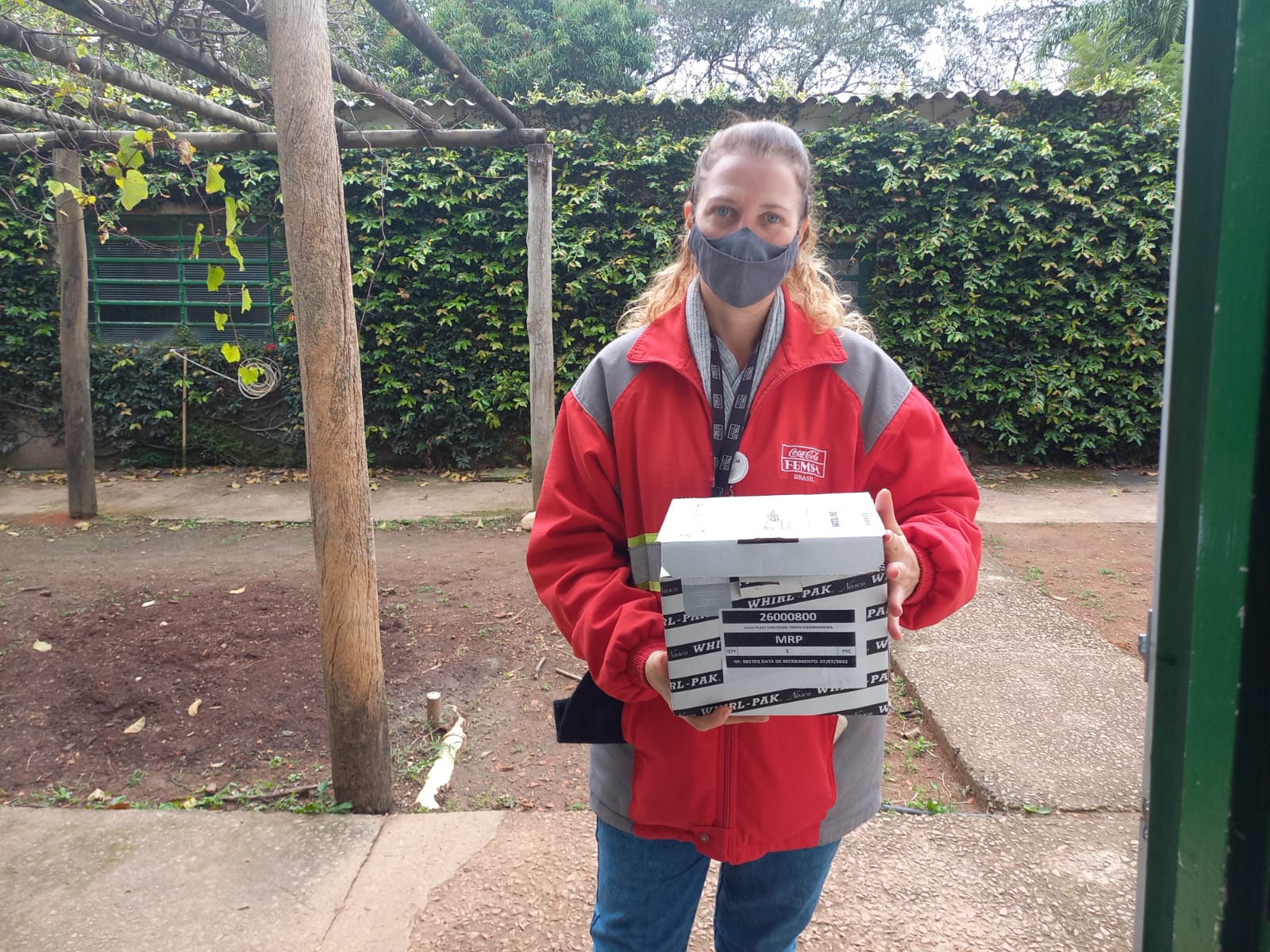 
(39648) – Cambacica.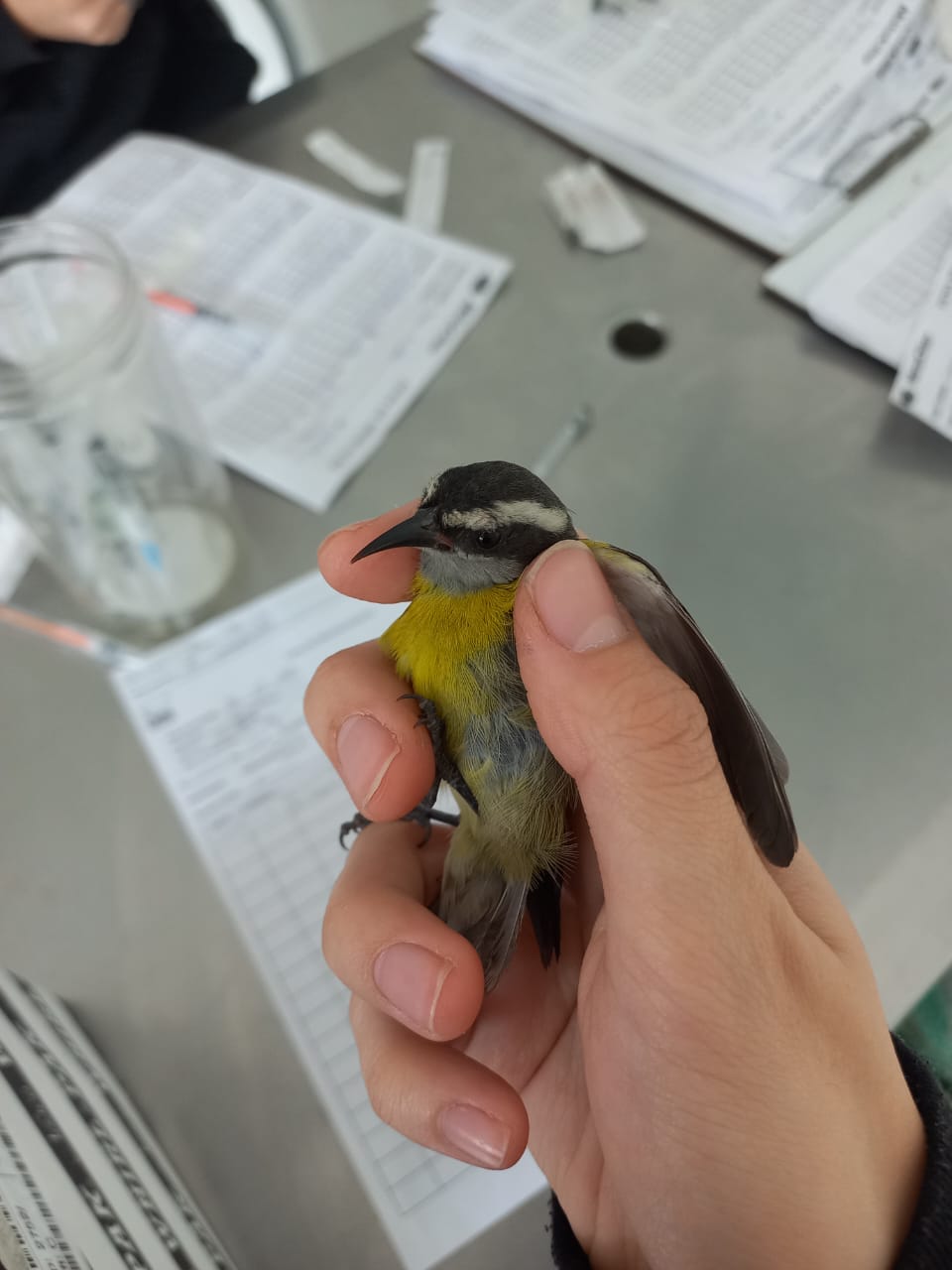 
(39651) – Lebre, encontrada em obra, entregue por munícipe de Jundiaí no dia 16-09-22.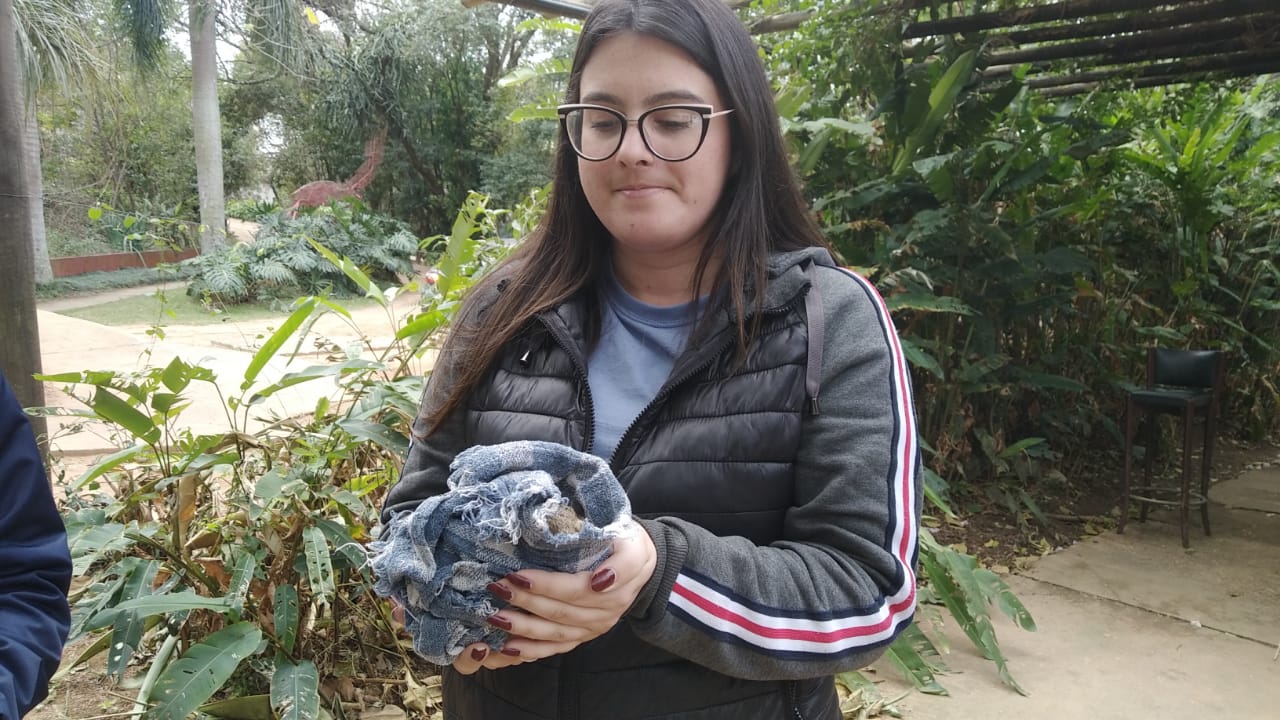 
(39651) – Lebre, encontrada em obra, entregue por munícipe de Jundiaí no dia 16-09-22.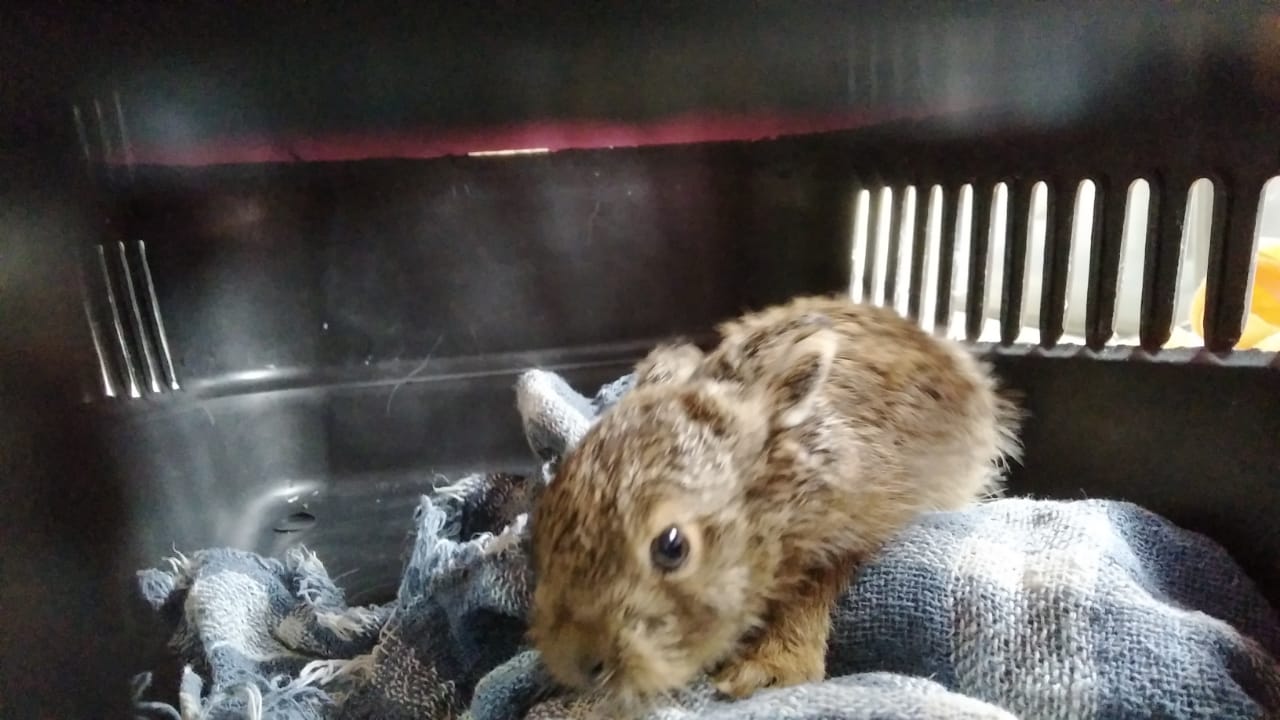 
(39652 a 39657) – Filhotes de gambá trazidos por munícipe de Jundiaí no dia 16-09-22.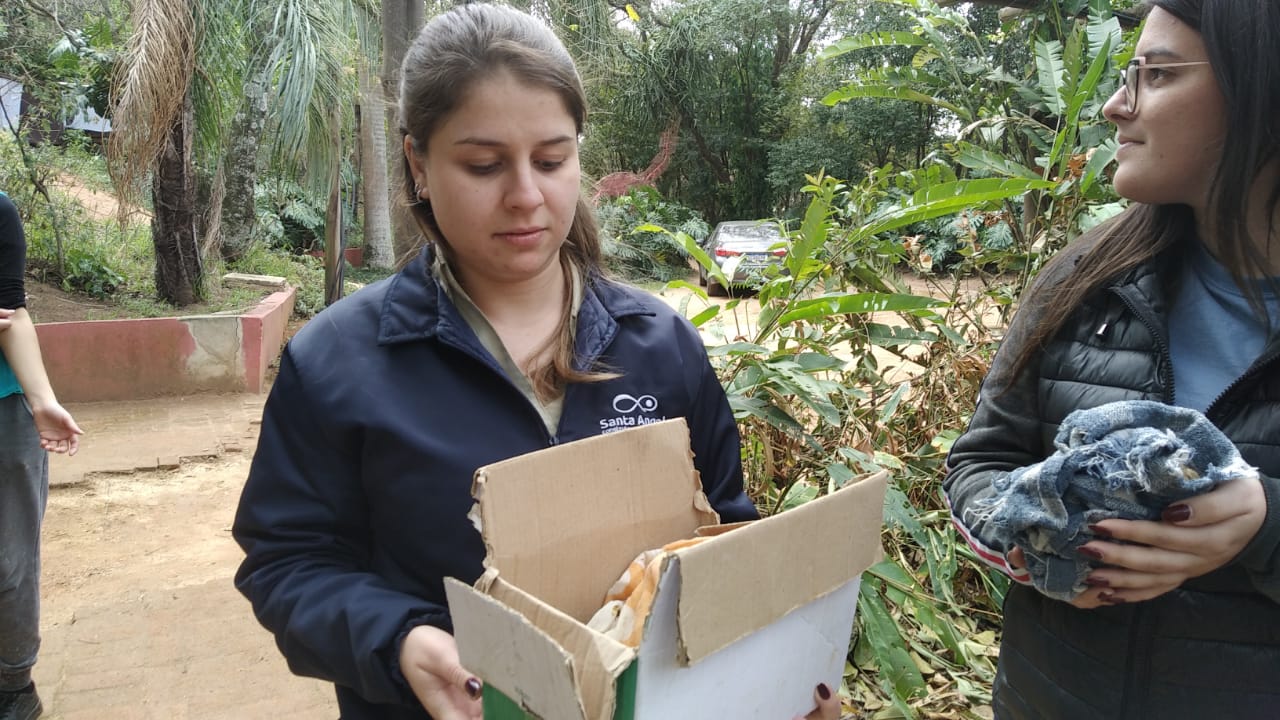 
(39652 a 39657) – Filhotes de gambá.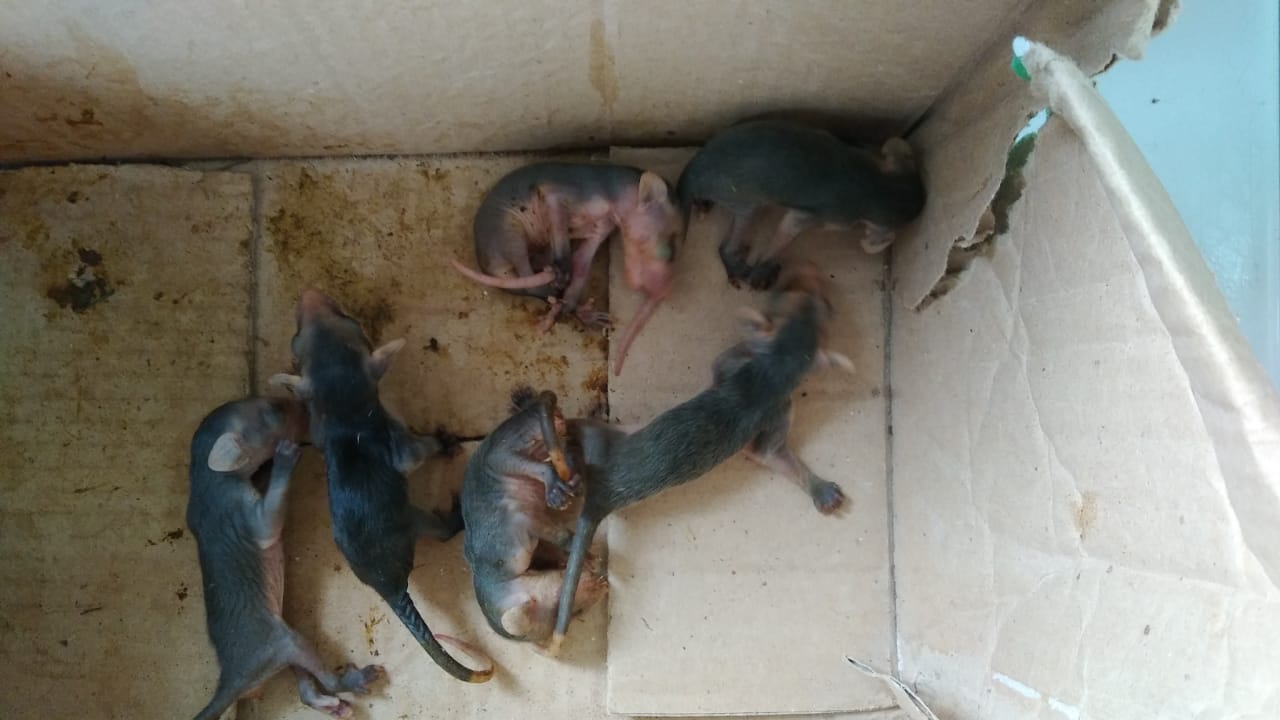 
(39636) – Cobra d’água, apareceu em quintal, entregue por munícipe de Jundiaí no dia 16-09-22.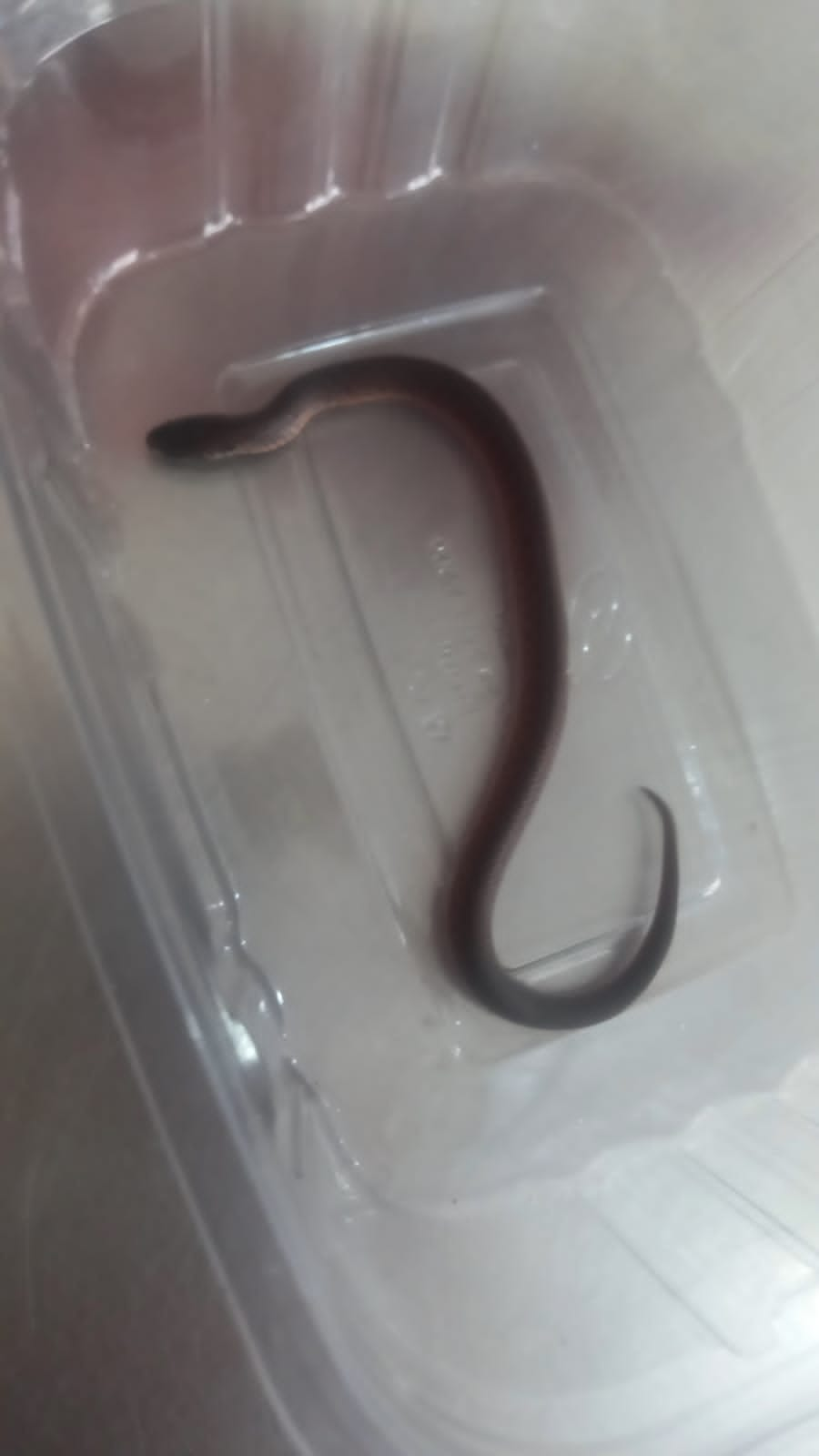 
(39650) – Avoante, encontrada sem conseguir voar, entregue por munícipe de Jundiaí no dia 16-09-22.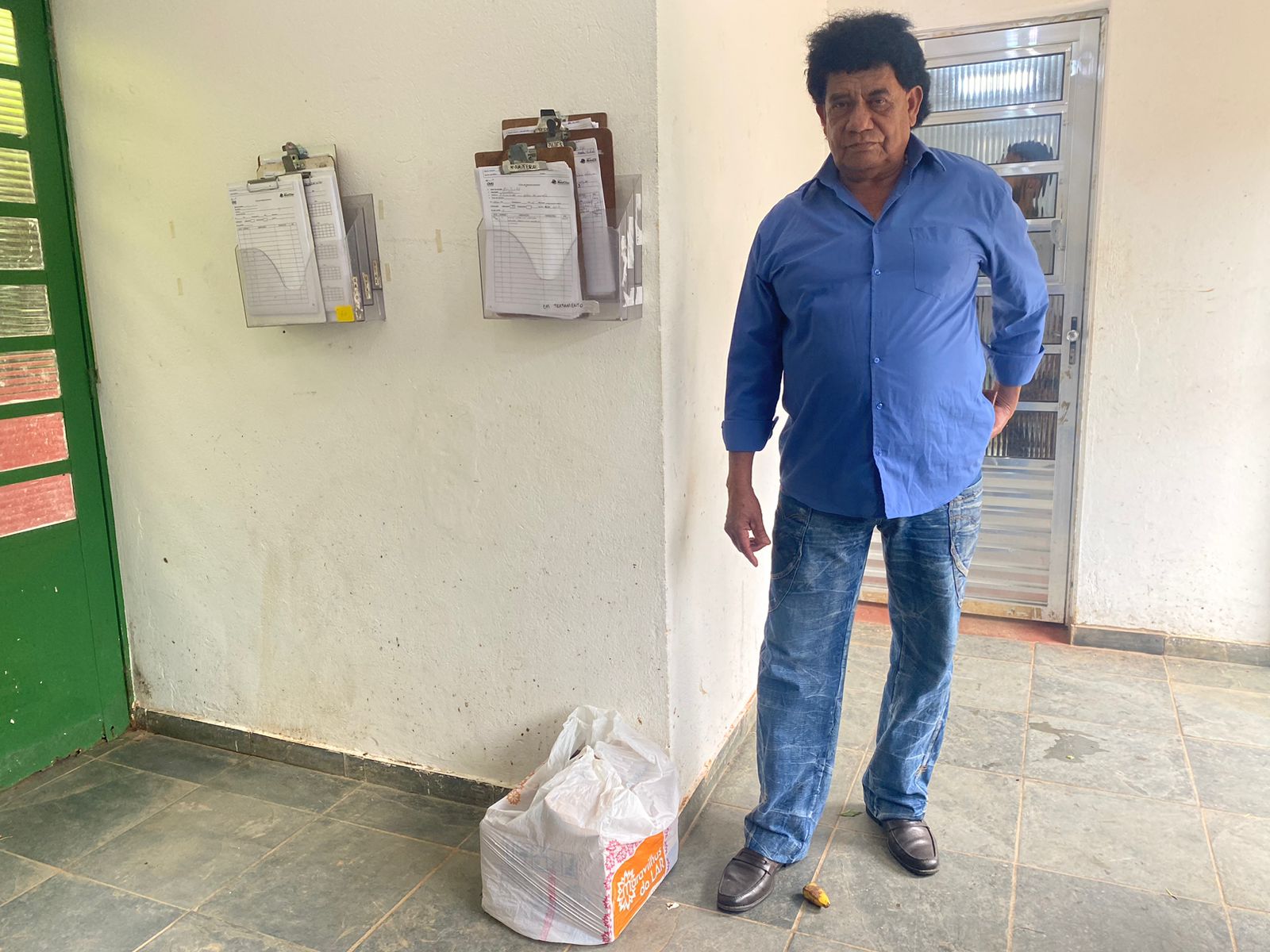 
(39650) – Avoante.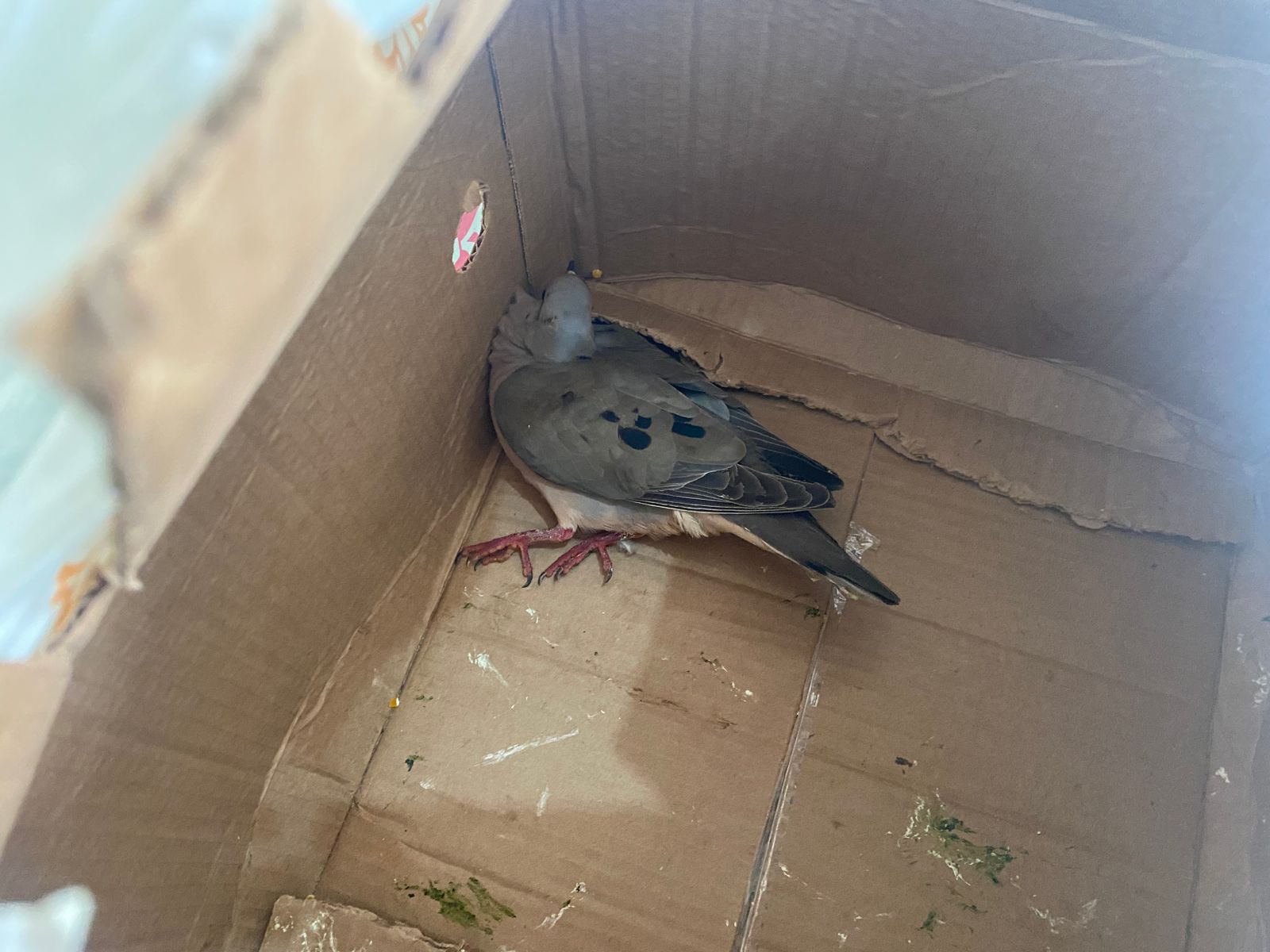 
(39633) – Cobra d’água, encontrada em residência, entregue por munícipe de Jundiaí no dia 19-09-22.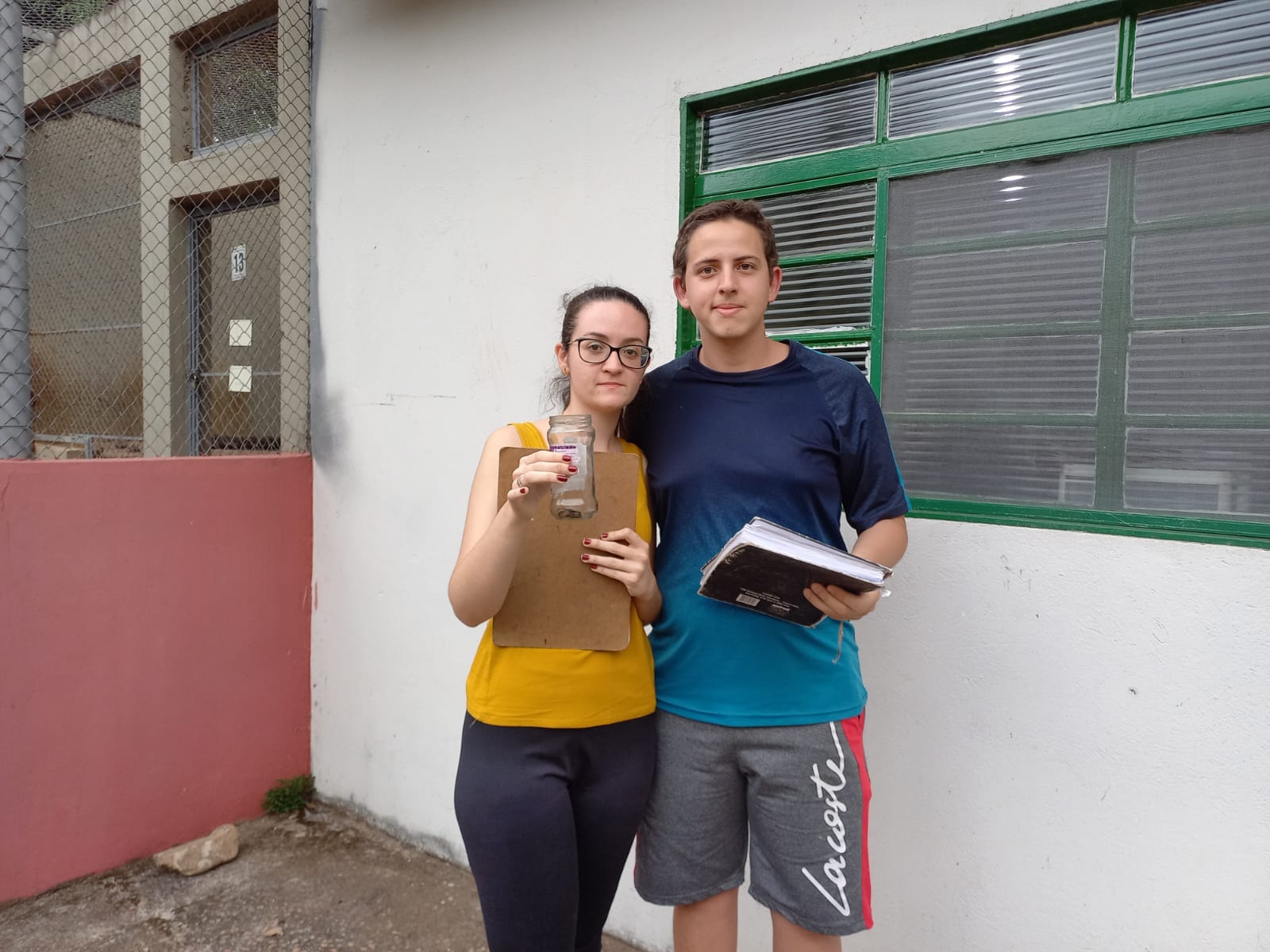 
(39703) – Avoante órfã, encontrada em residência e entregue por munícipe de Jundiaí 19-09-22.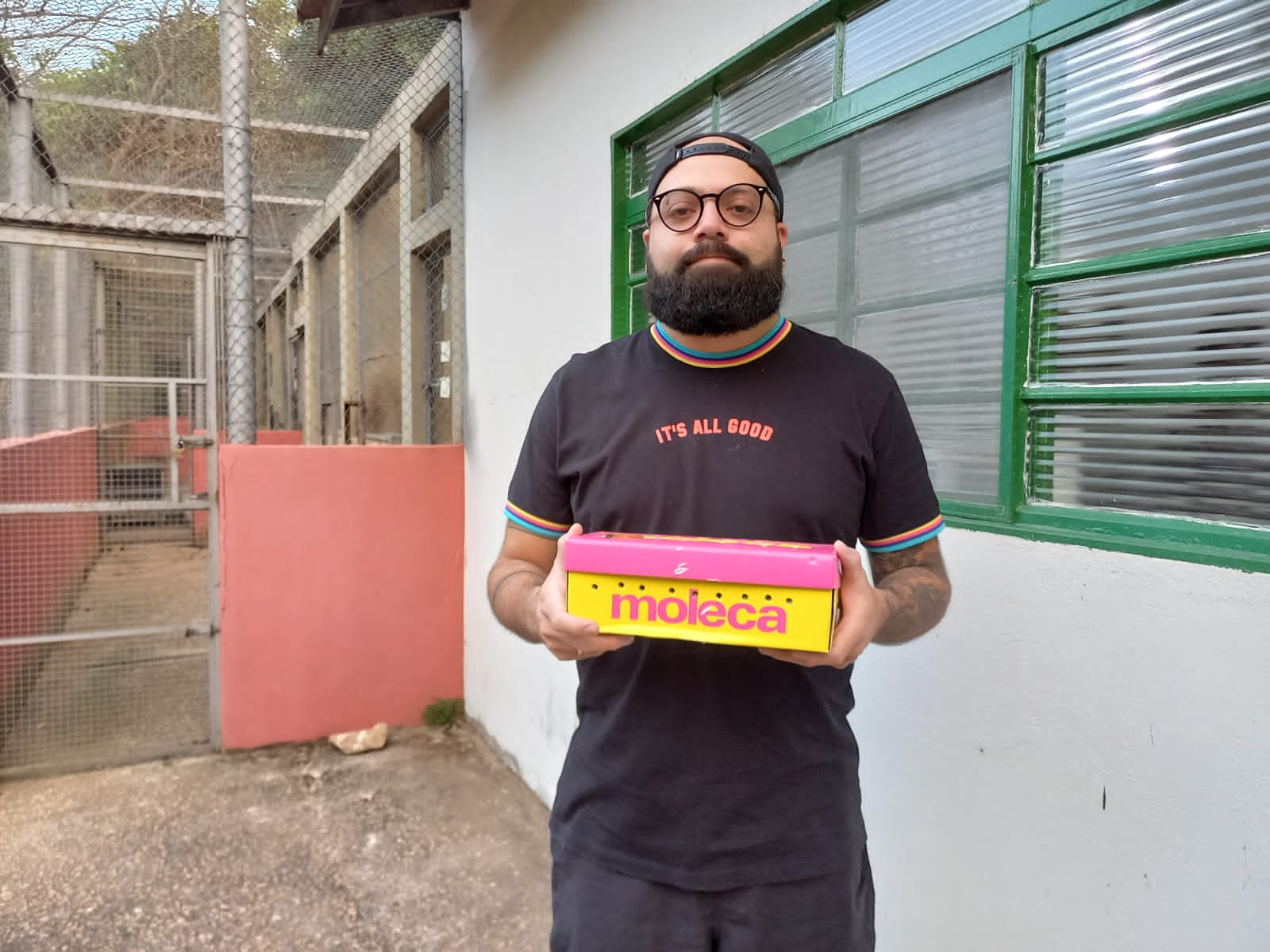 
(39703) – Avoante.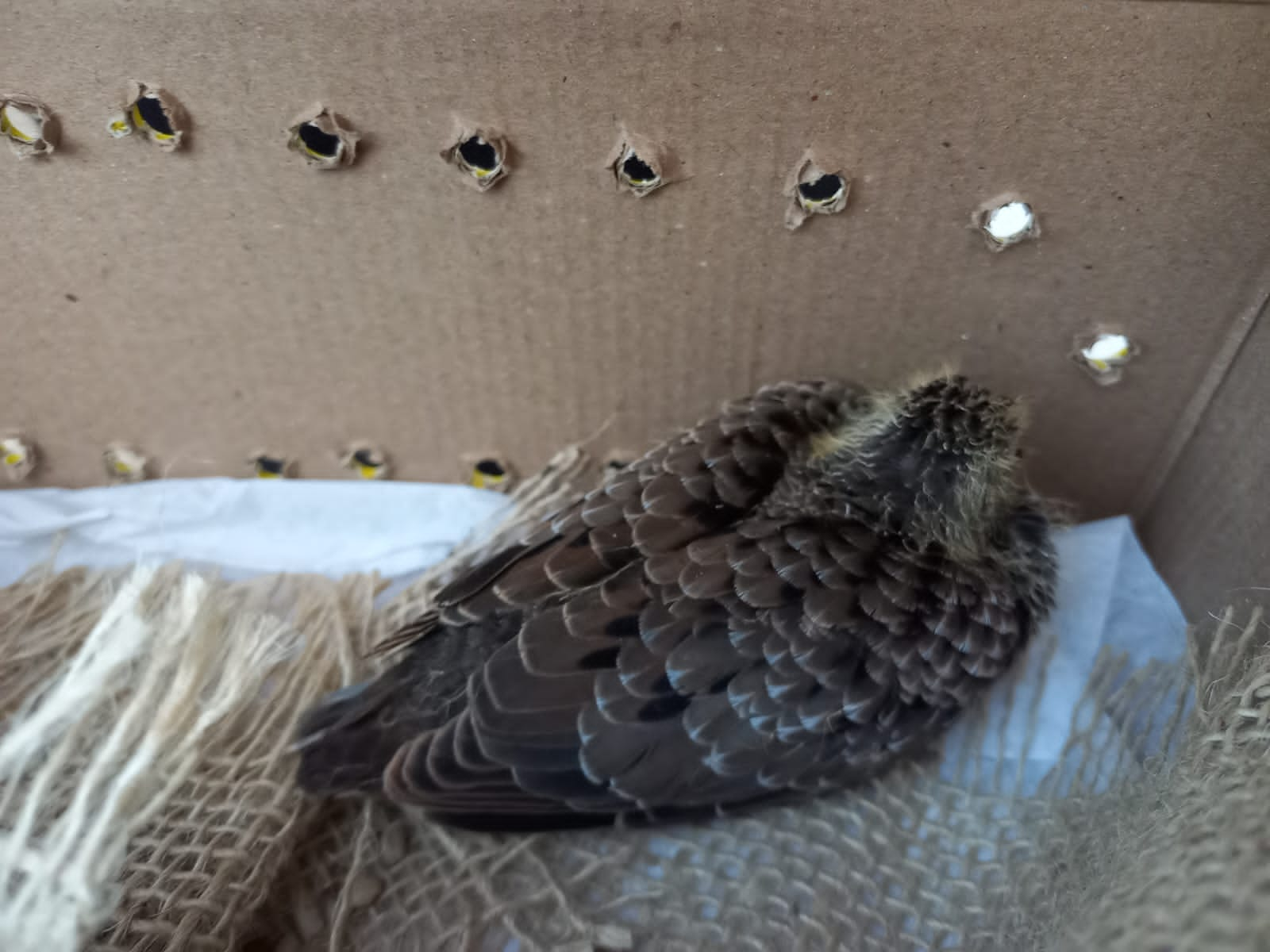 
(39698) – Quero-quero, colidiu com parede, entregue pela GM de Jundiaí no dia 19-09-22.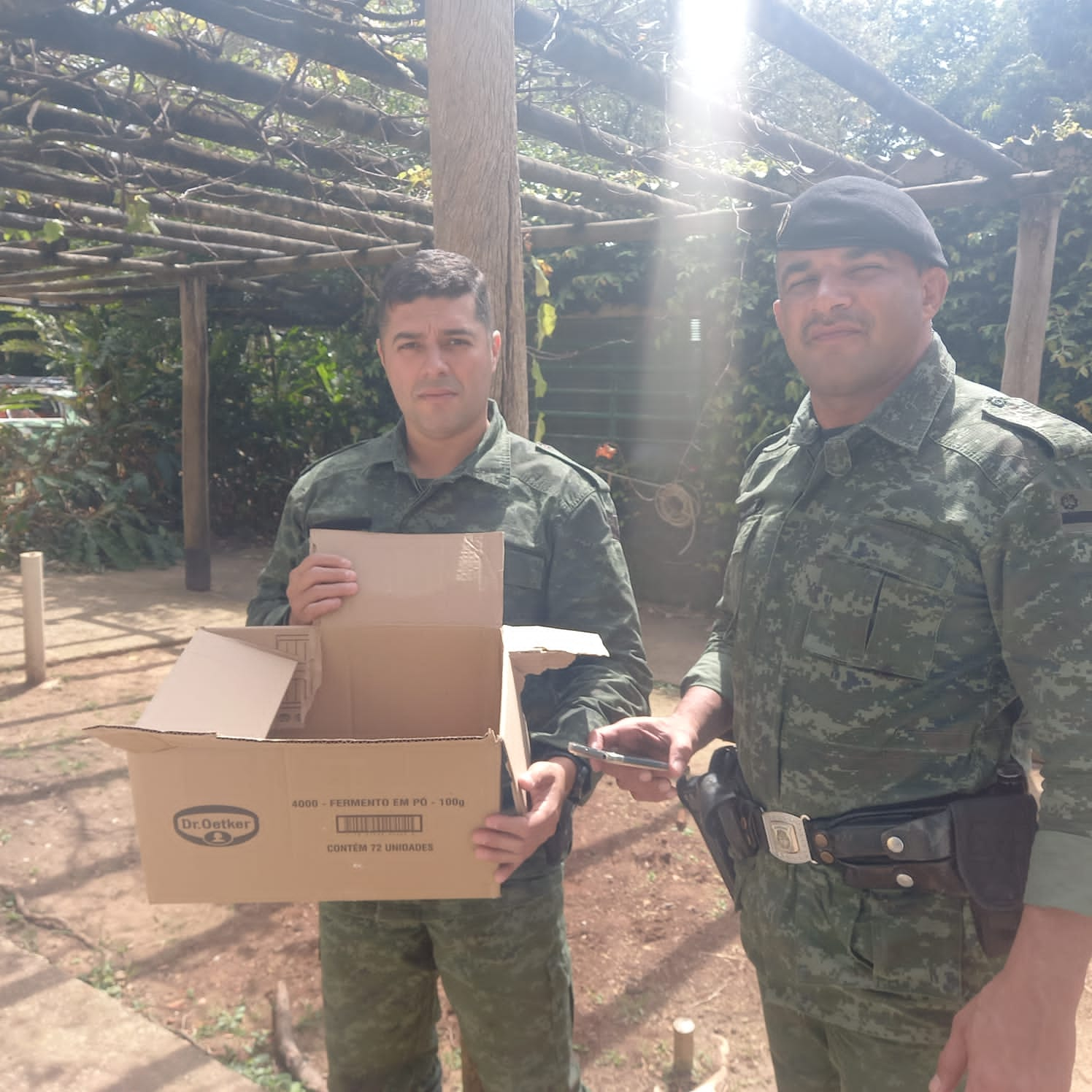 
(39730) – Rolinha, trazida por munícipe de Jundiaí no dia 21-09-22.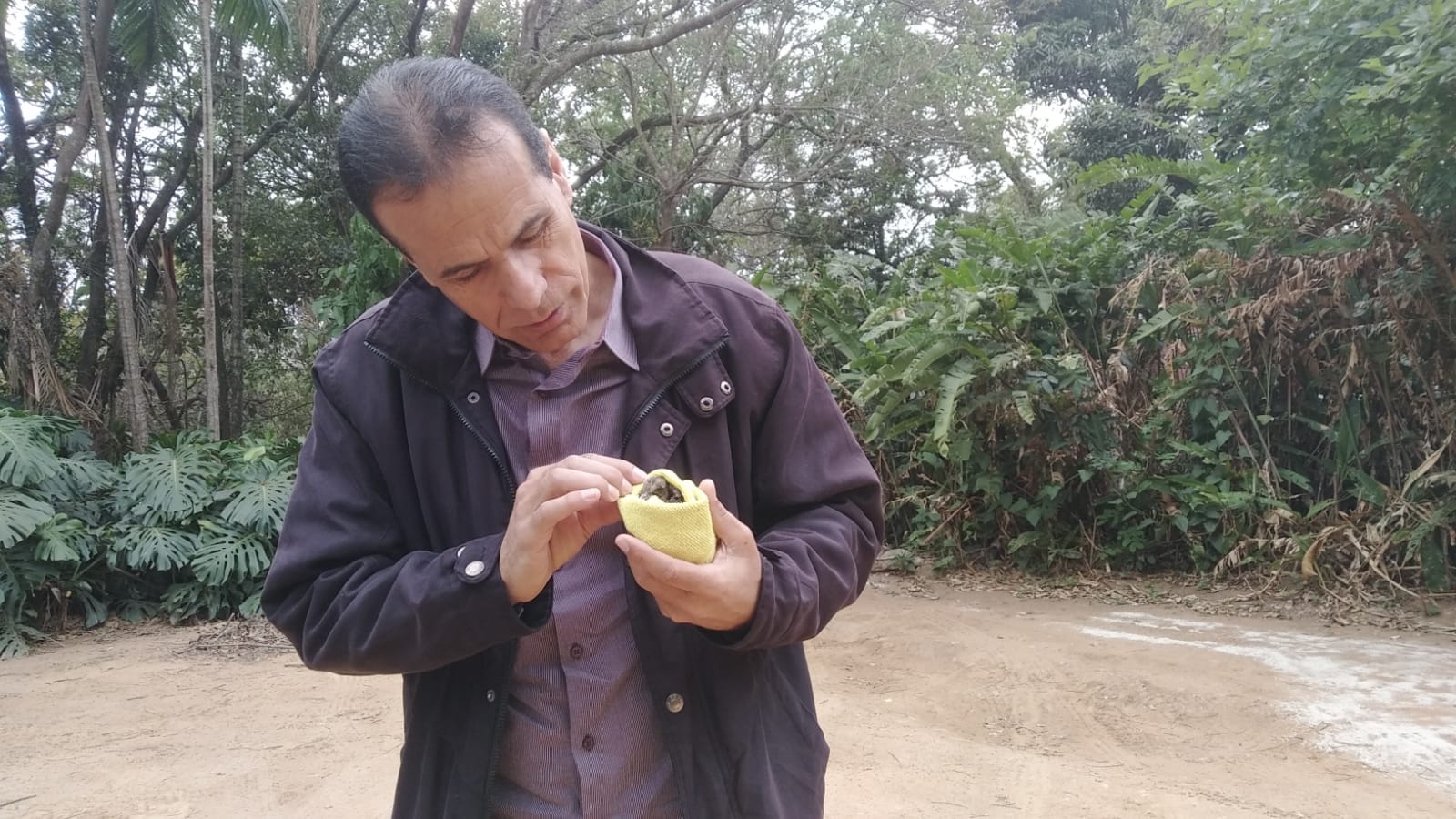 
(39753) – Gambá, encontrado em calçada, trazido por munícipe no dia 21-09-22.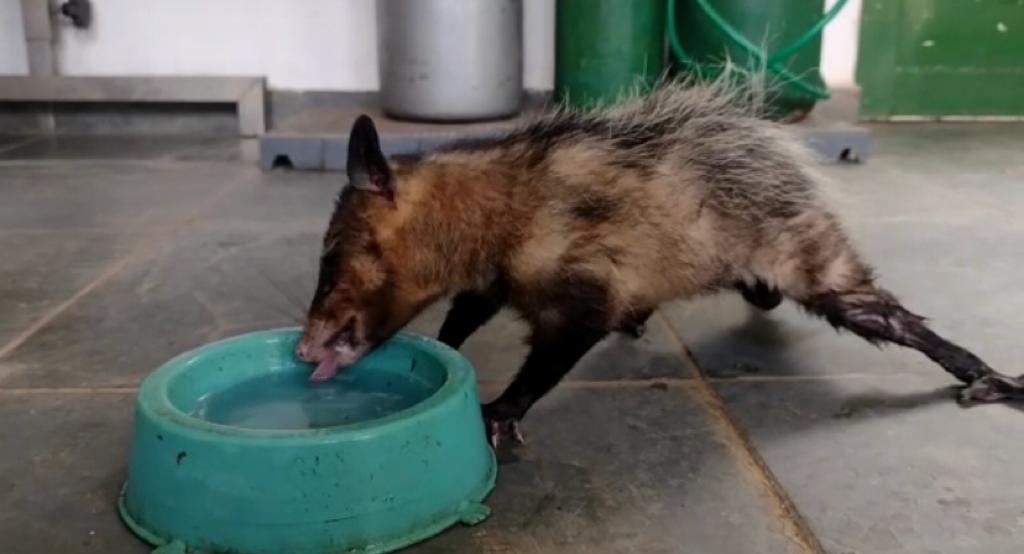 
(39757) (39758) – Maritaca e Rolinha, trazidos pela GM de Jundiaí no dia 21-09-22.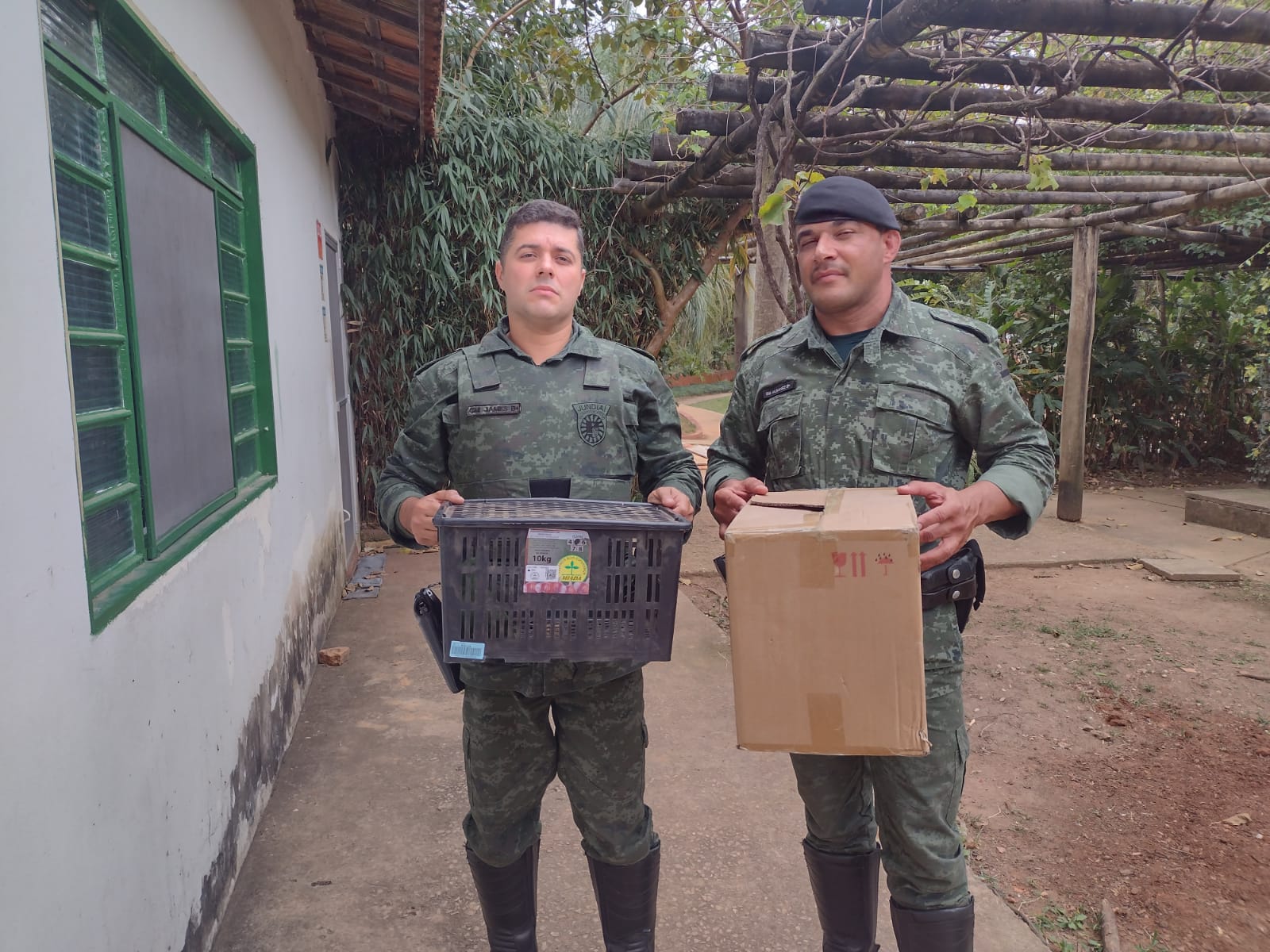 
(39758) – Rolinha, encontrada em residência.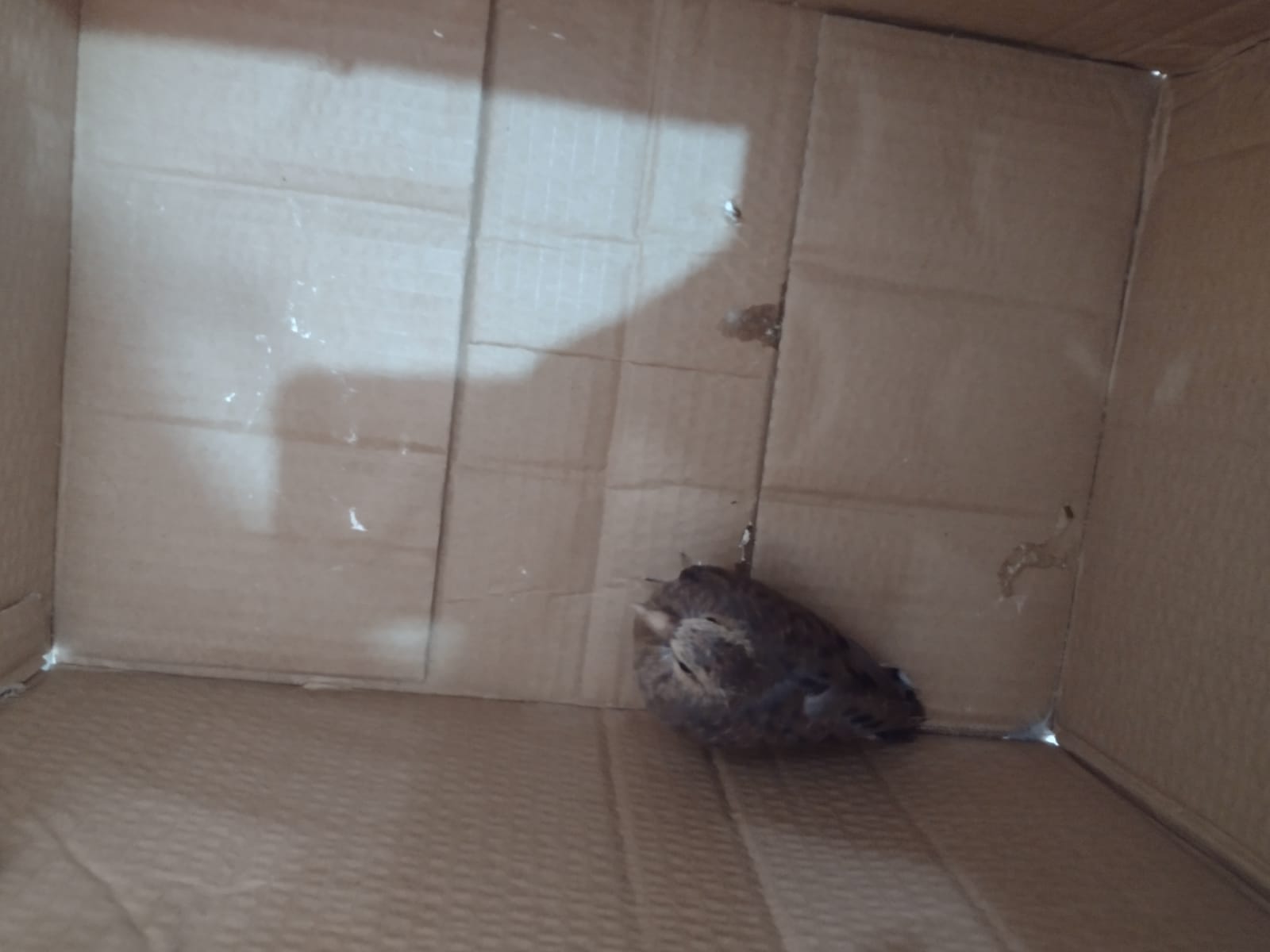 
(39757) – Maritaca, atacada por cão.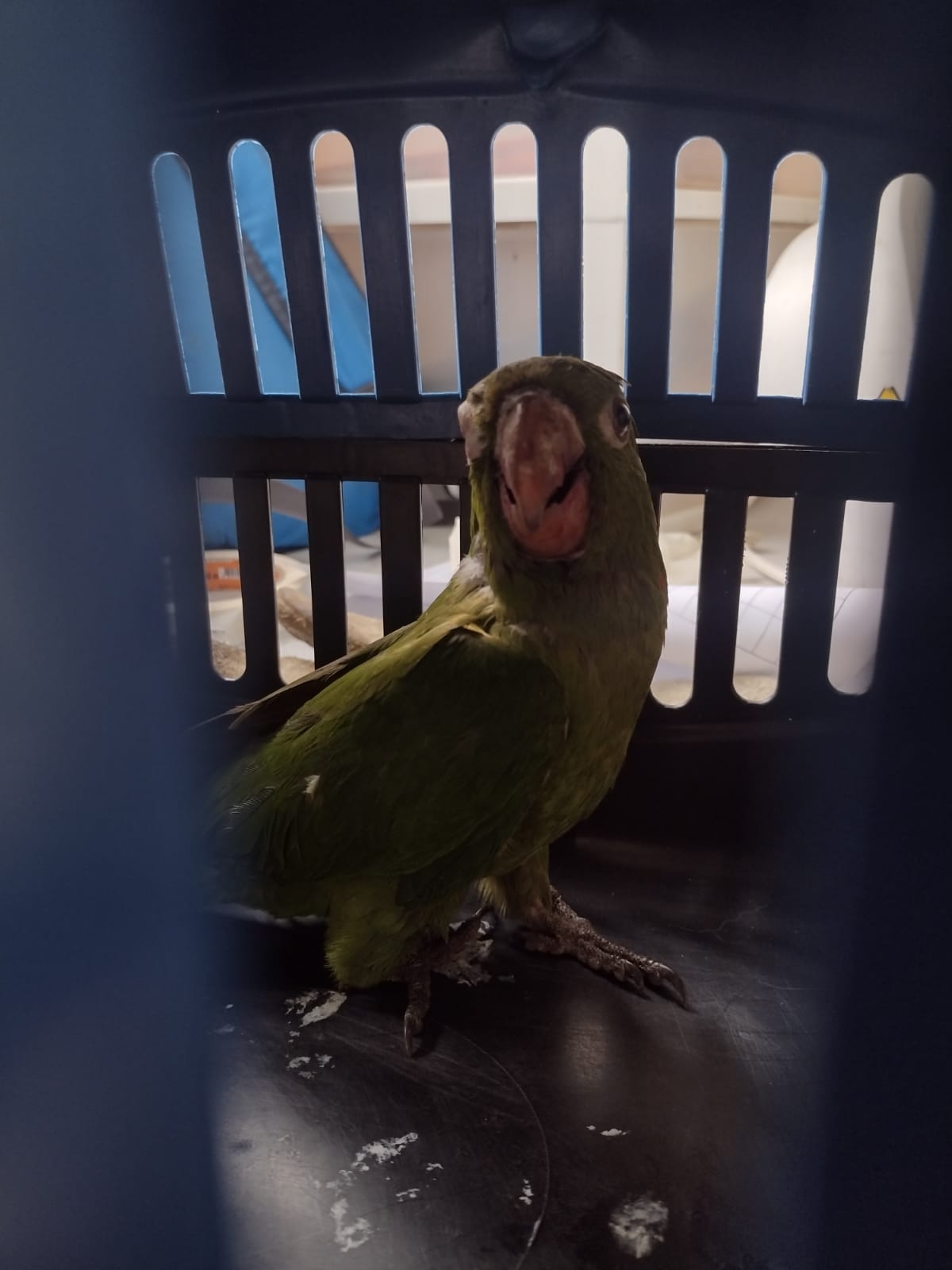 
(39770) – Gambá-de-orelha-preta, atacado por cão, entregue por munícipe de Jundiaí no dia 21-09-22.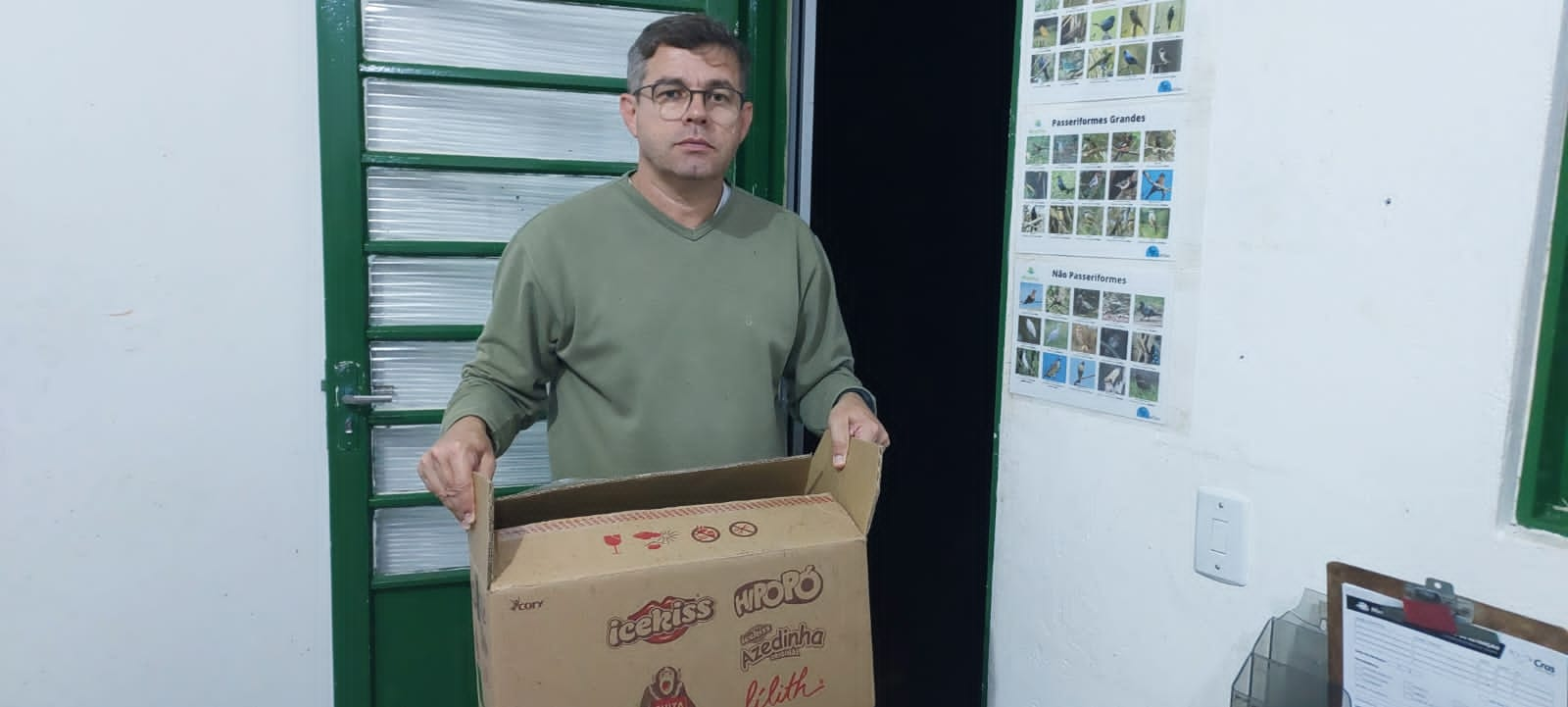 
(39731 a 39735) – Filhotes de gambá-de-orelha-branca, órfãos, entregue por munícipe de Jundiaí no dia 21-09-22.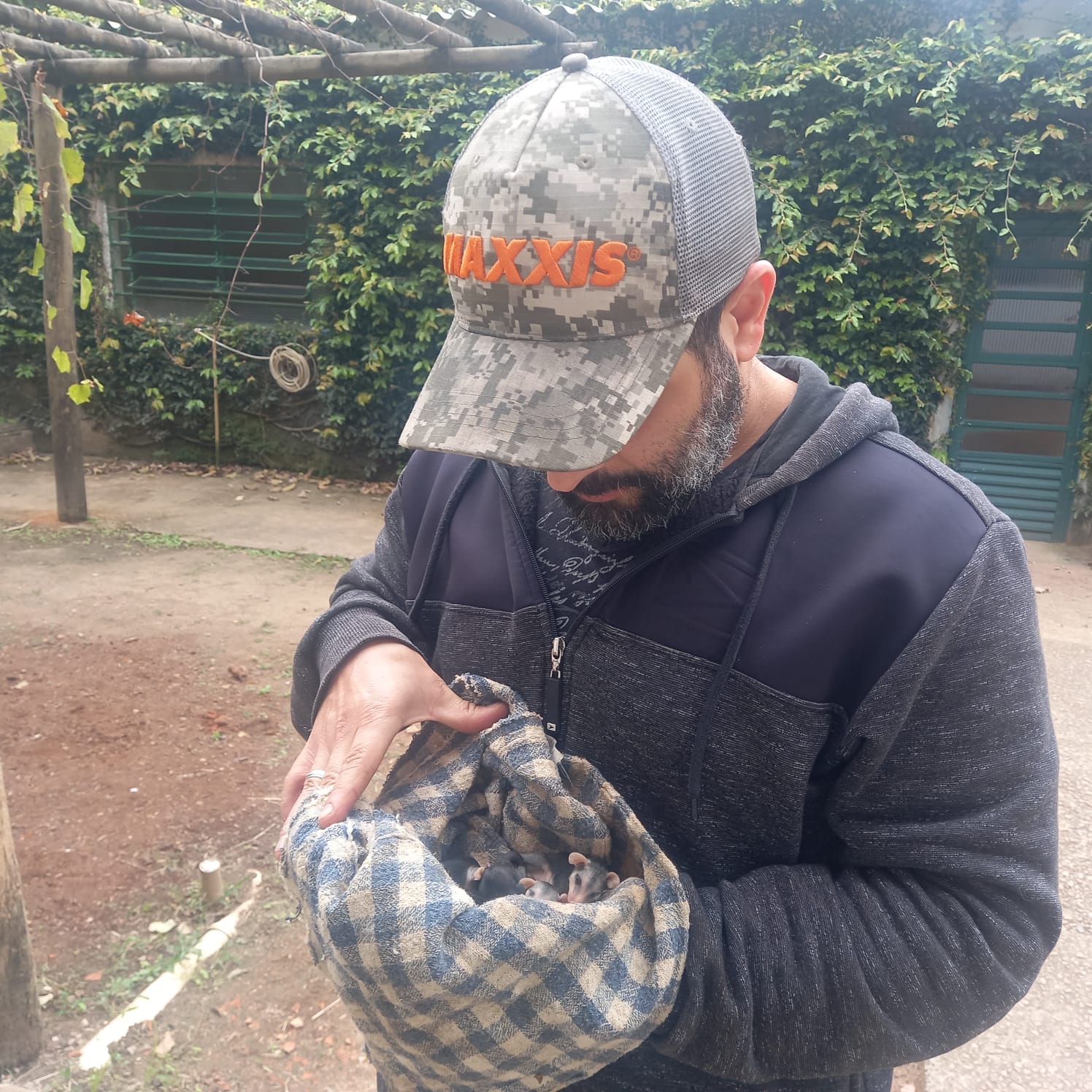 
(39752) – Gambá-de-orelha-preta, órfão, trazido por munícipe de Jundiaí no dia 22-09-22.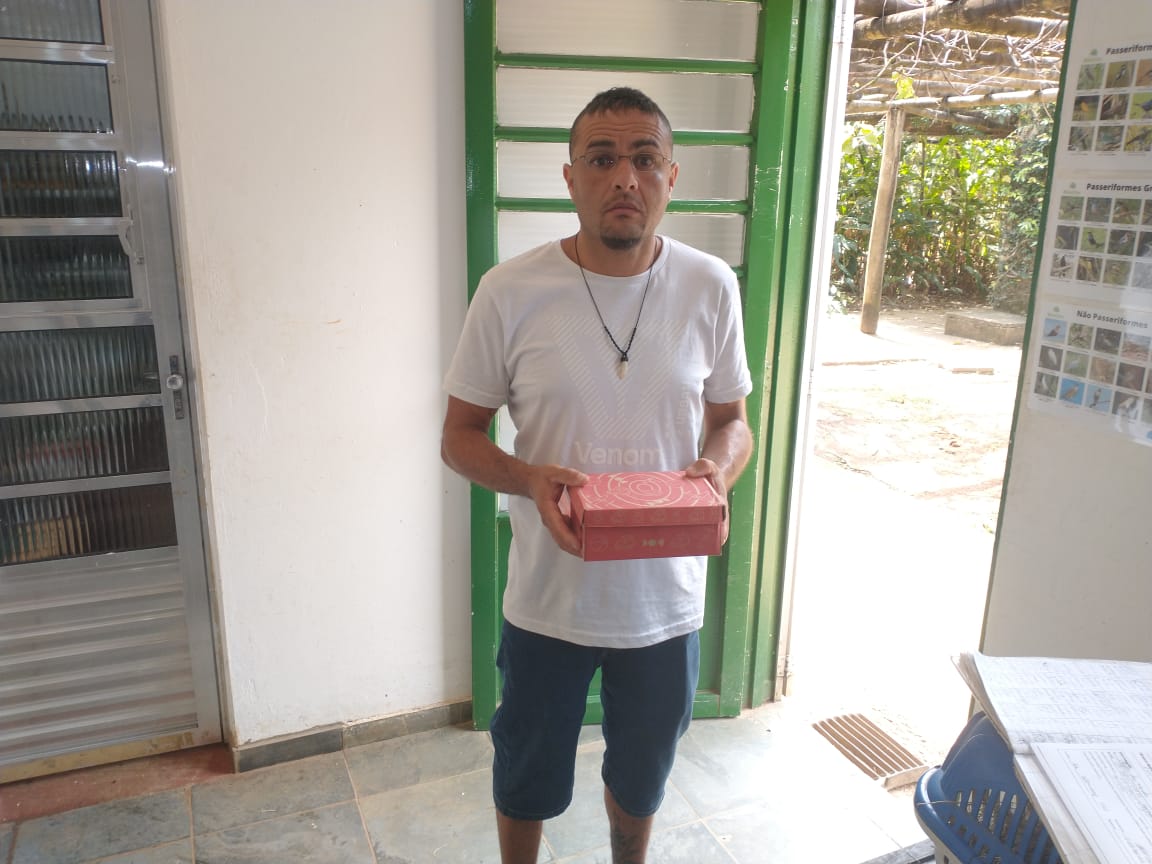 

(39775) – Gambá-de-orelha-preta, vítima de atropelamento, entregue pela GM de Jundiaí no dia 22-09-22.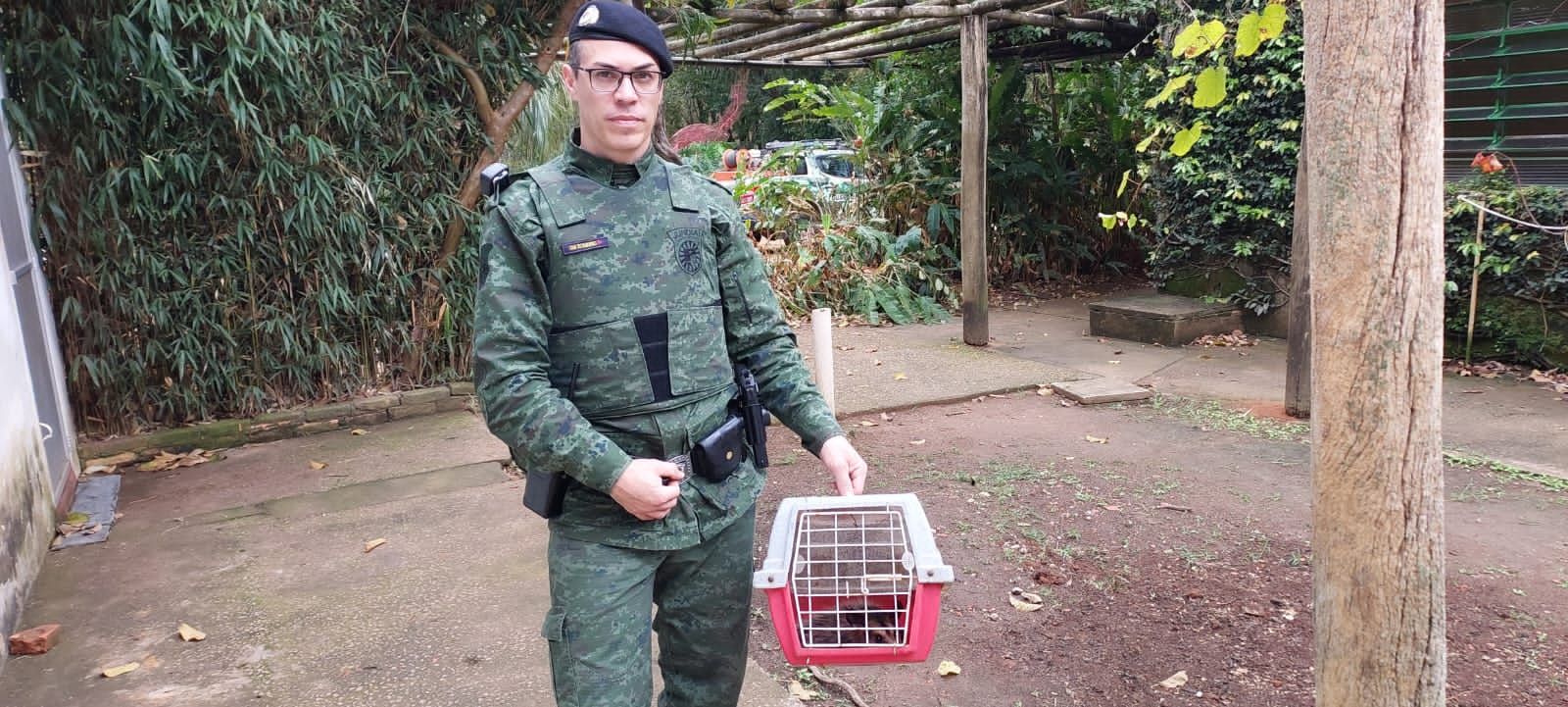 

(39775) – Gambá-de-orelha-preta, vítima de atropelamento.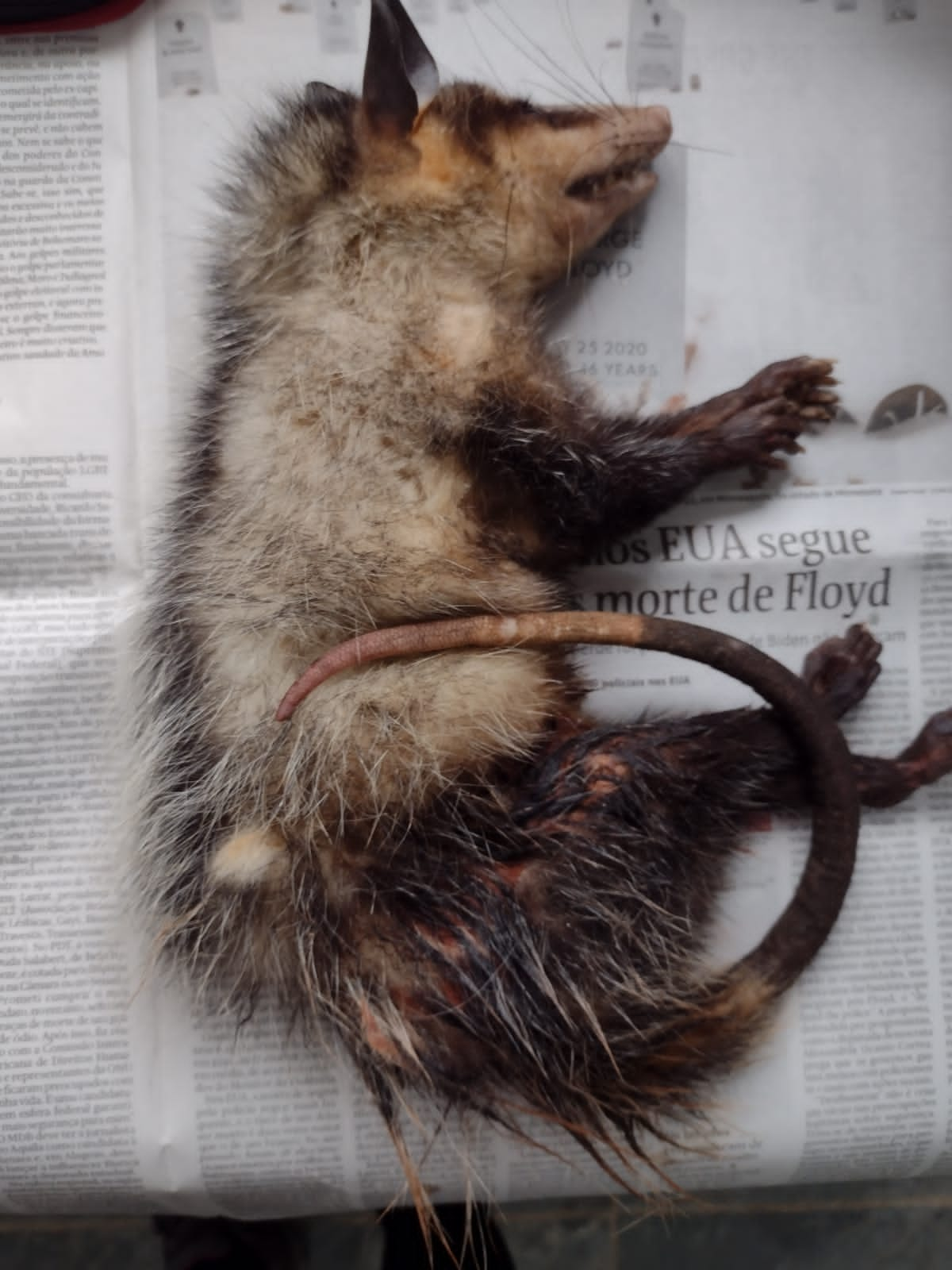 
(39805) – Veado-catingueiro, atropelado, entregue por munícipe de Jundiaí no dia 23-09-22.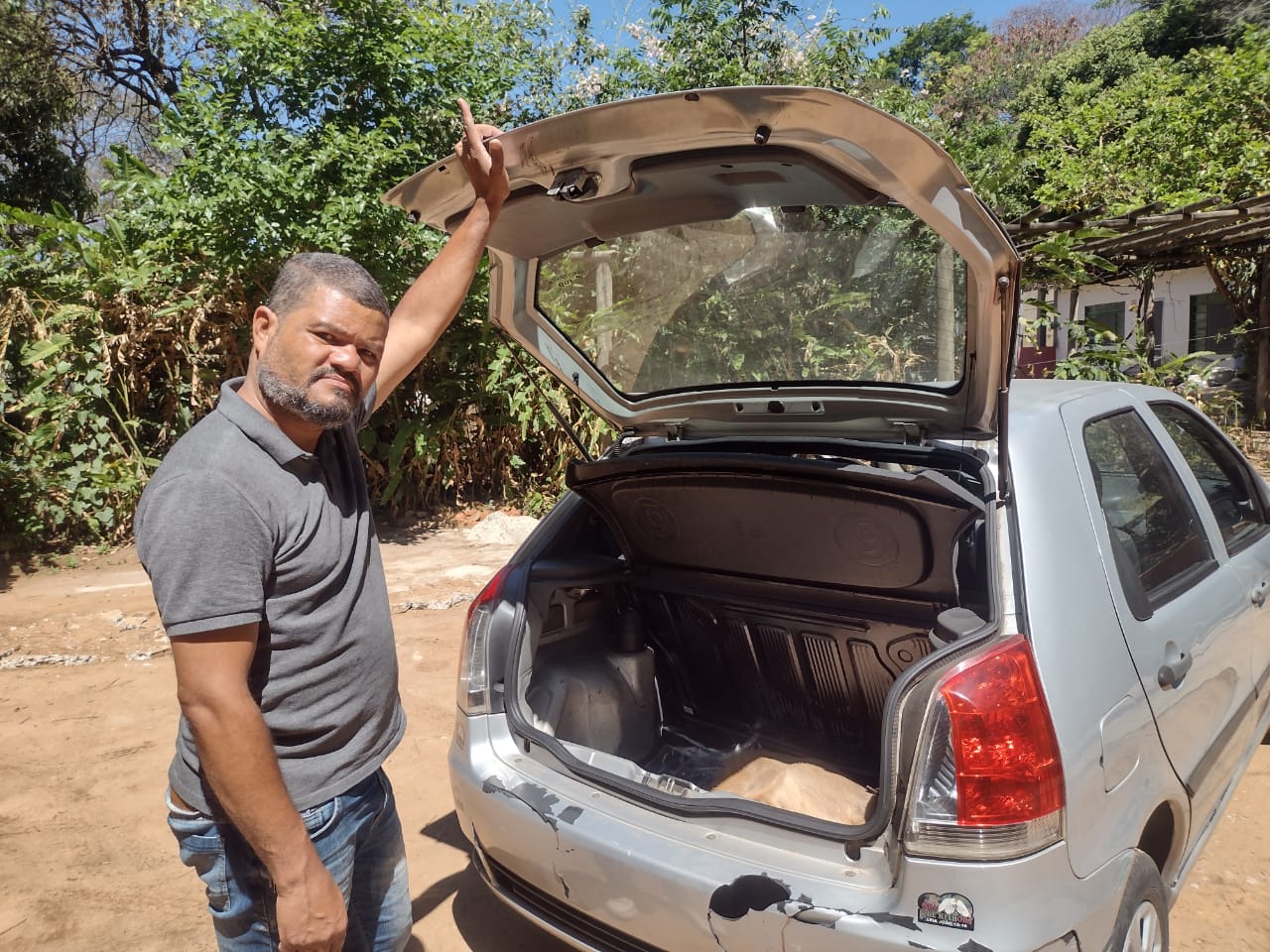 
(39805) – Veado-catingueiro.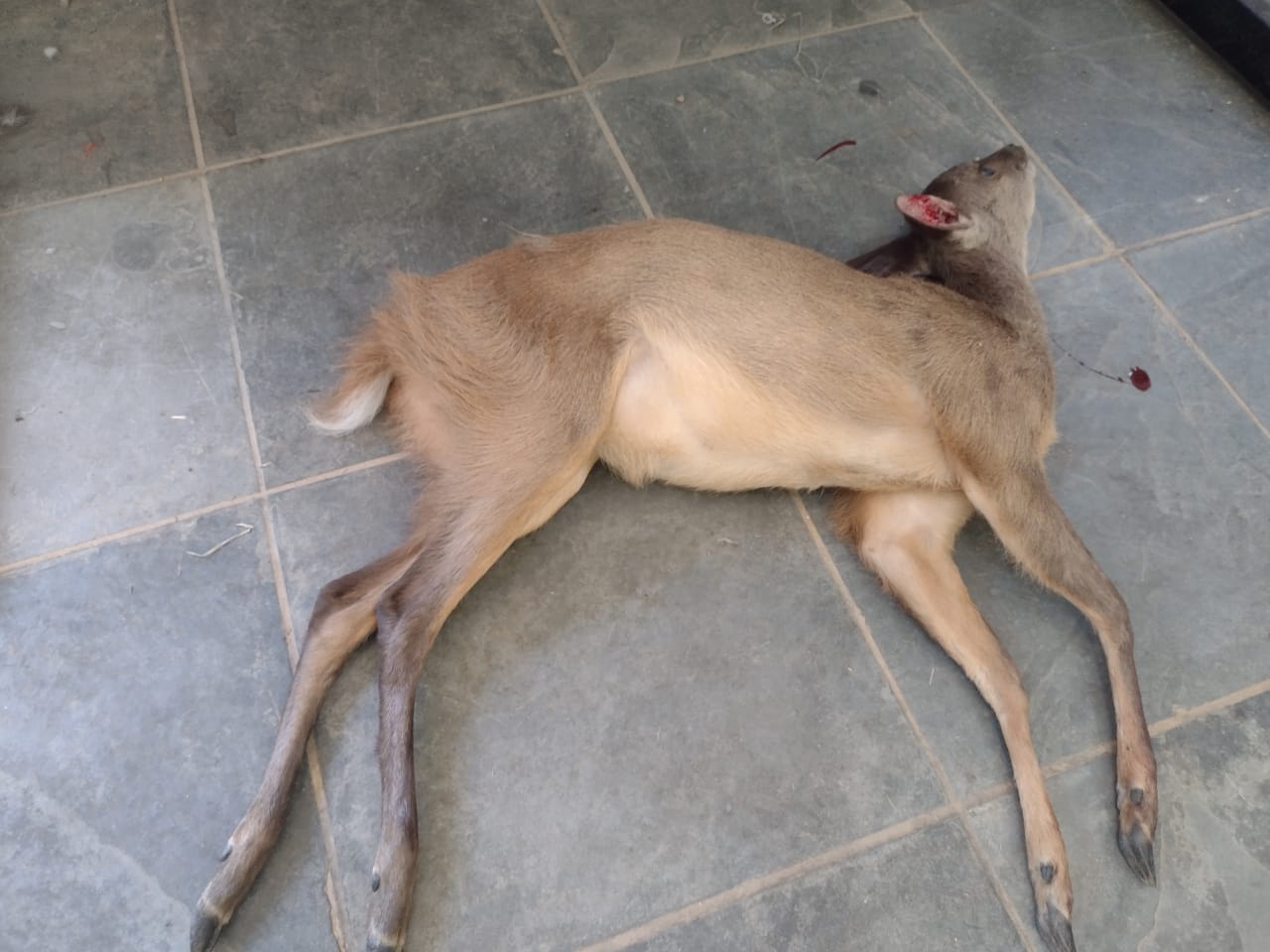 
(39856) – Sagui-de-tufo-preto filhote, trazido pela GM de Jundiaí no dia 26-09-22.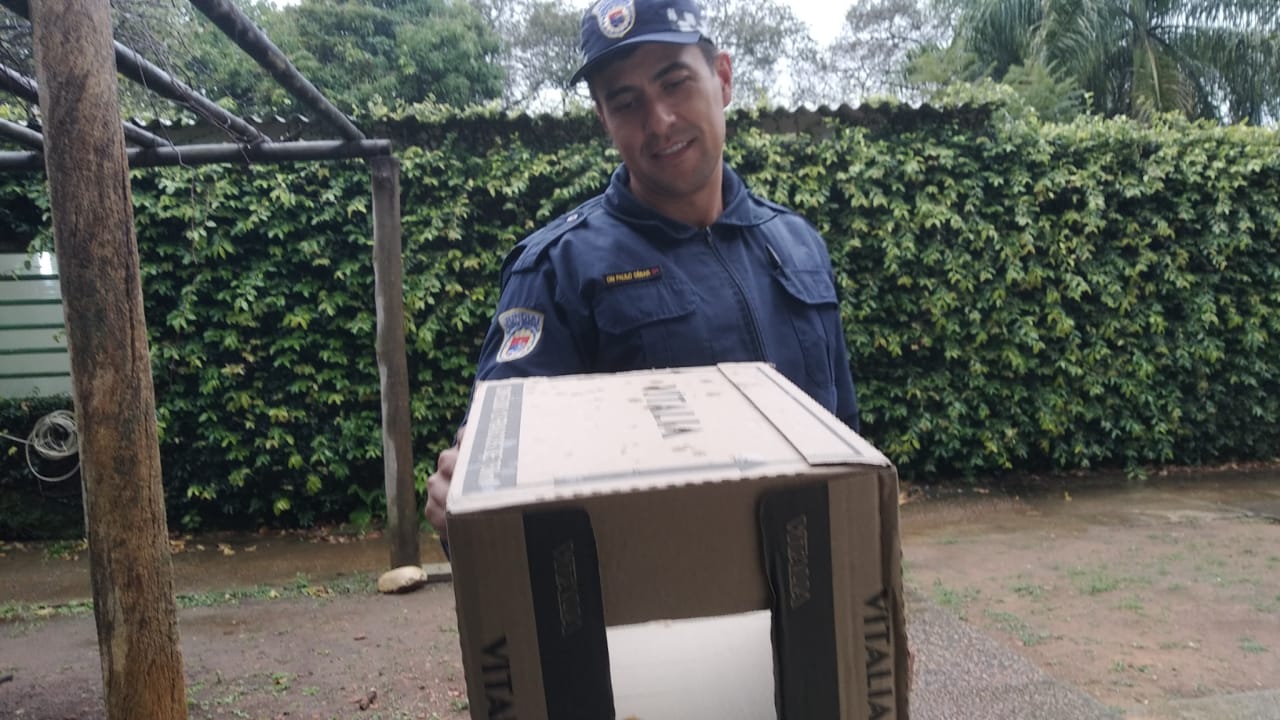 
(39858) – Sagui-de-tufo-preto, resgatado em escola, entregue por GM de Jundiaí no dia 26-09-22.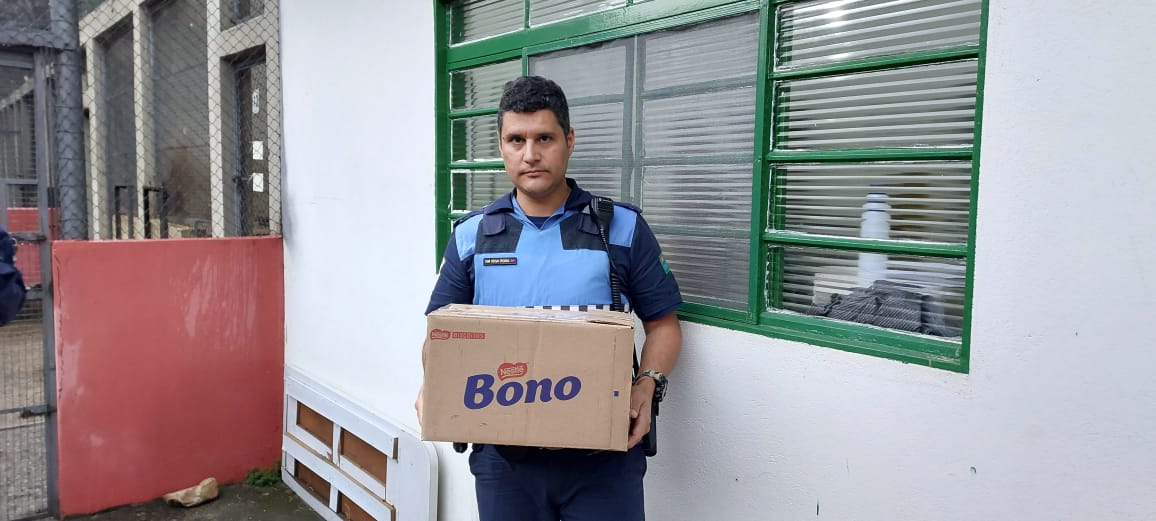 
(39858) – Sagui-de-tufo-preto.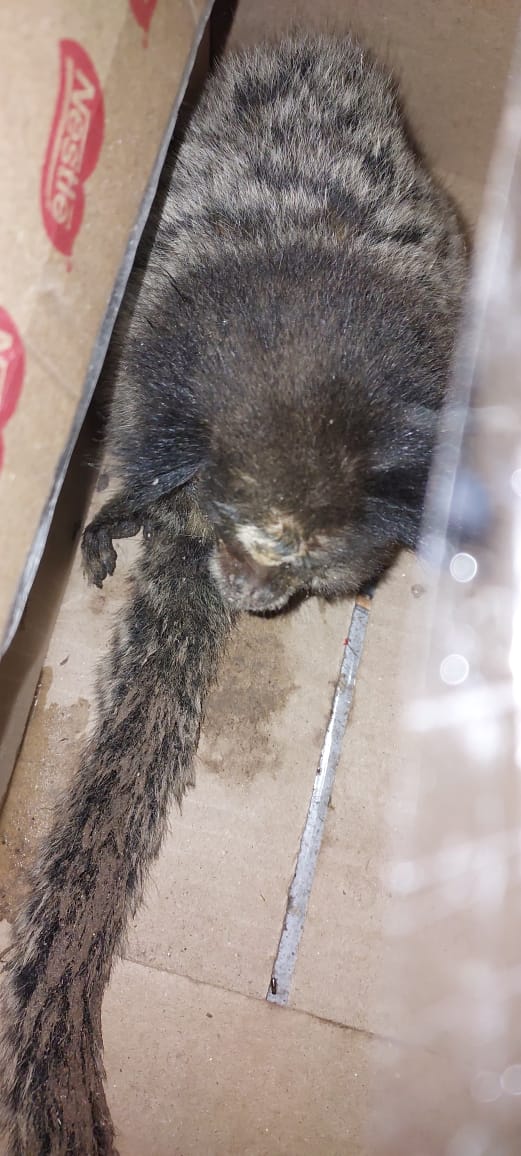 
(39886) Urubu filhote órfão trazido pela GM de Jundiaí no dia 27-09-22.


(39886) Urubu.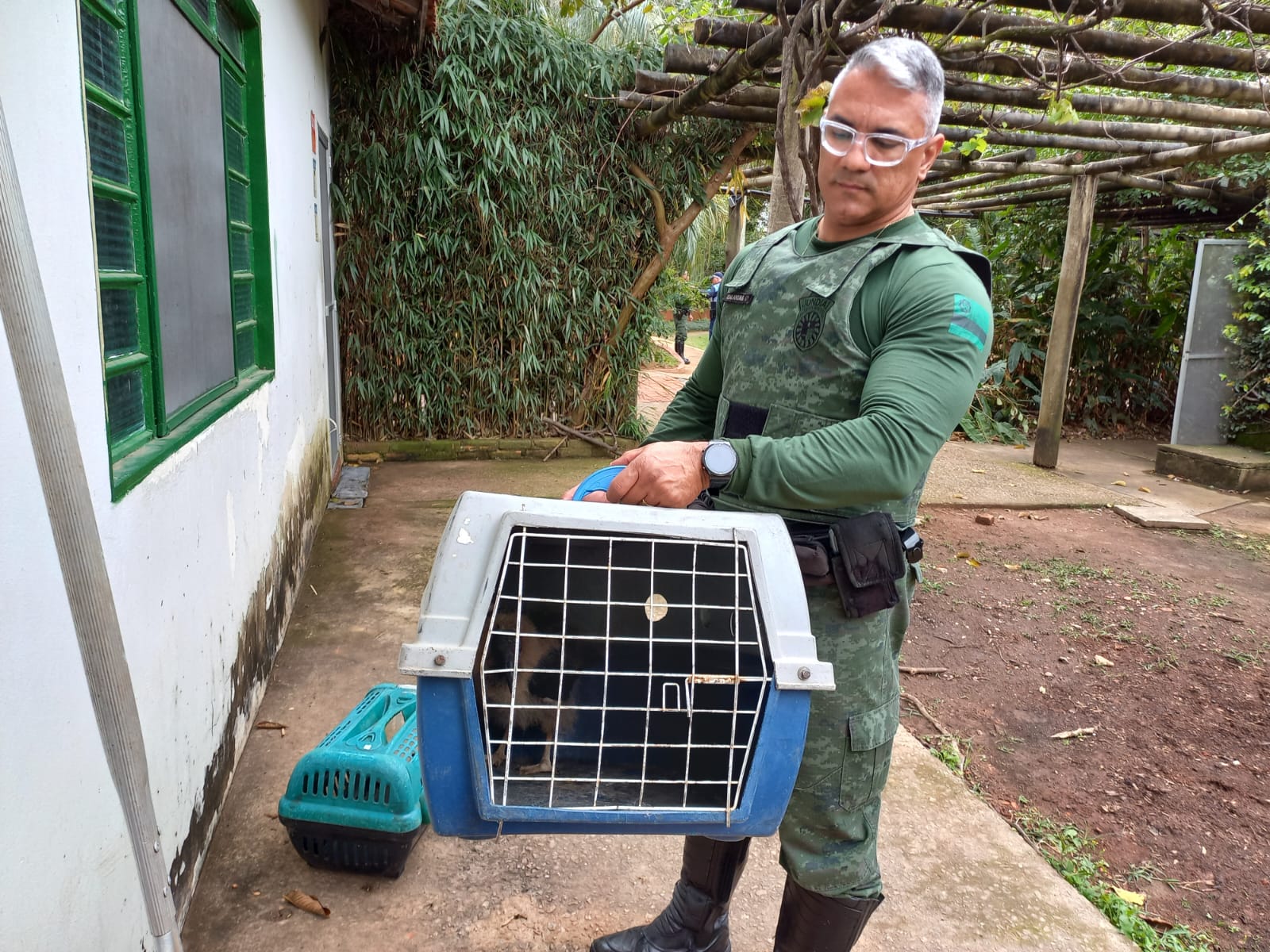 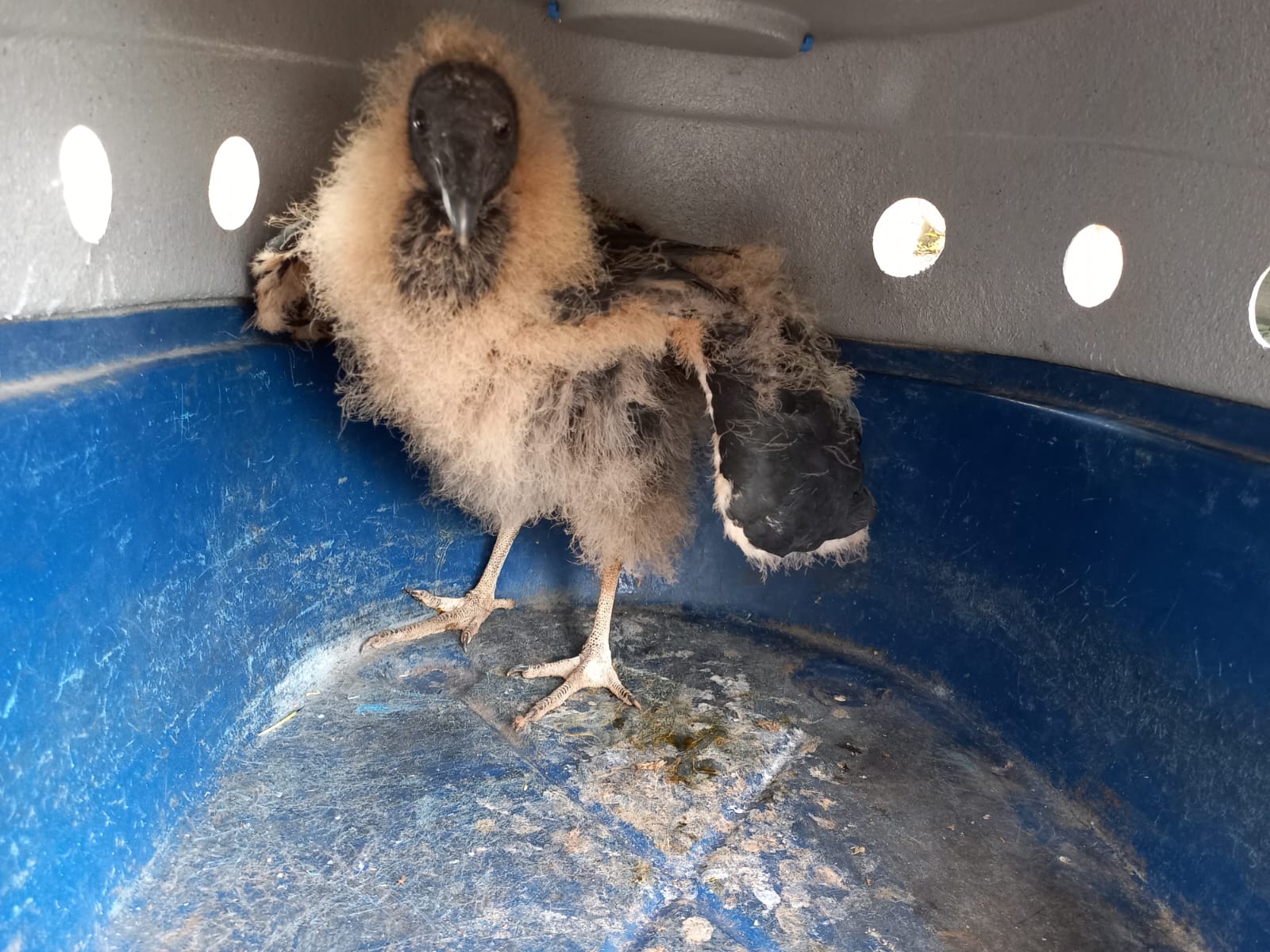 
(39892) - Urubu filhote órfão, trazido pela GM de Jundiaí no dia 27-09-22.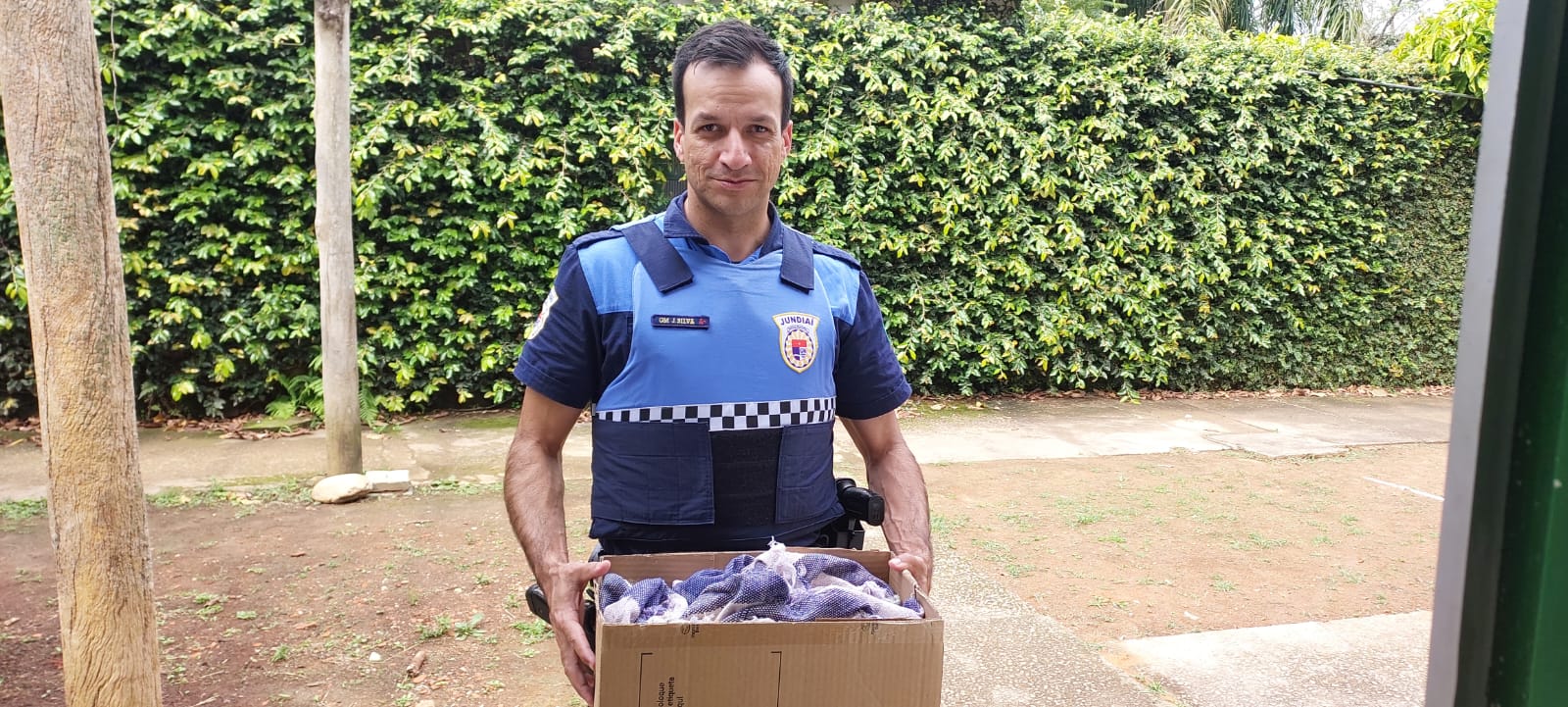 

(39892) – Urubu.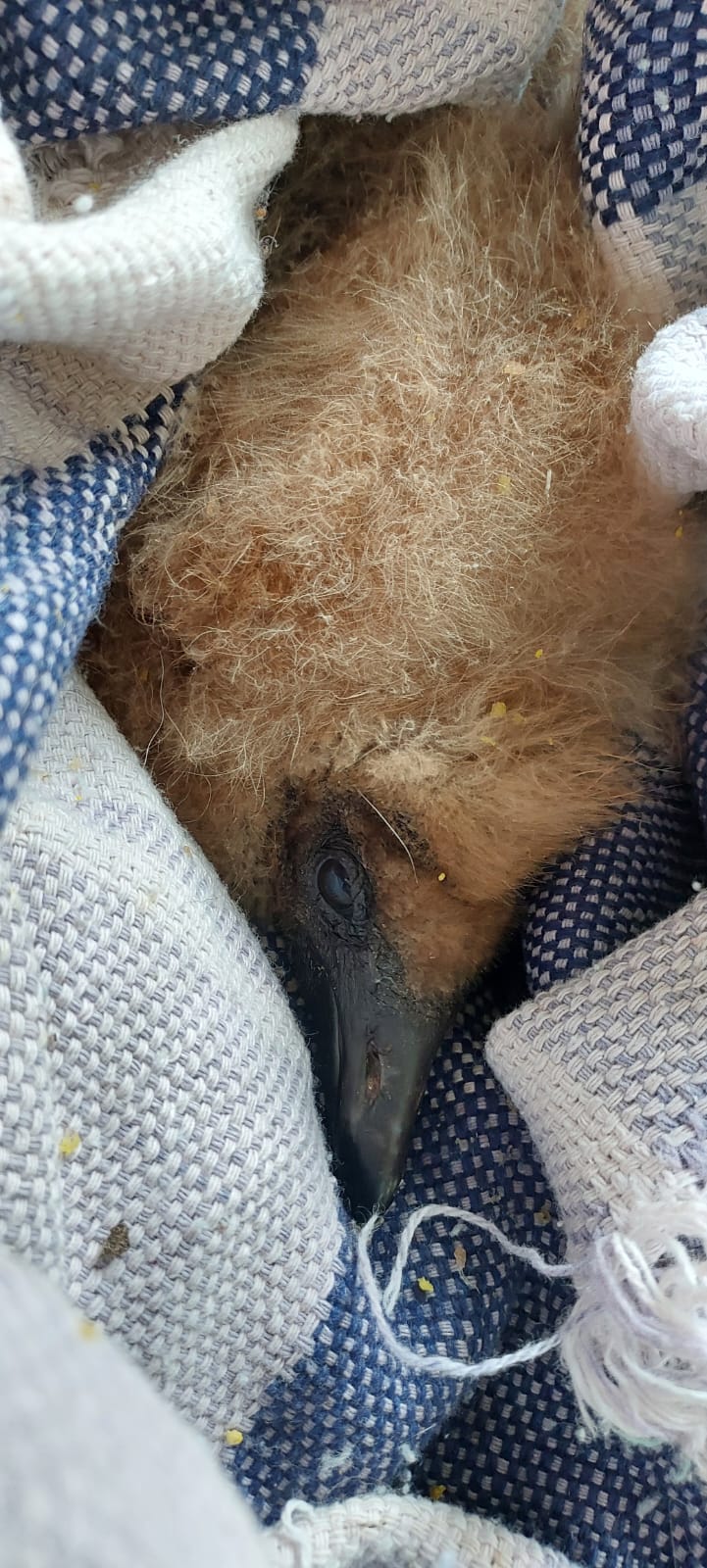 
(39910) – Gambá órfão, trazido por munícipe de Jundiaí no dia 27-09-22.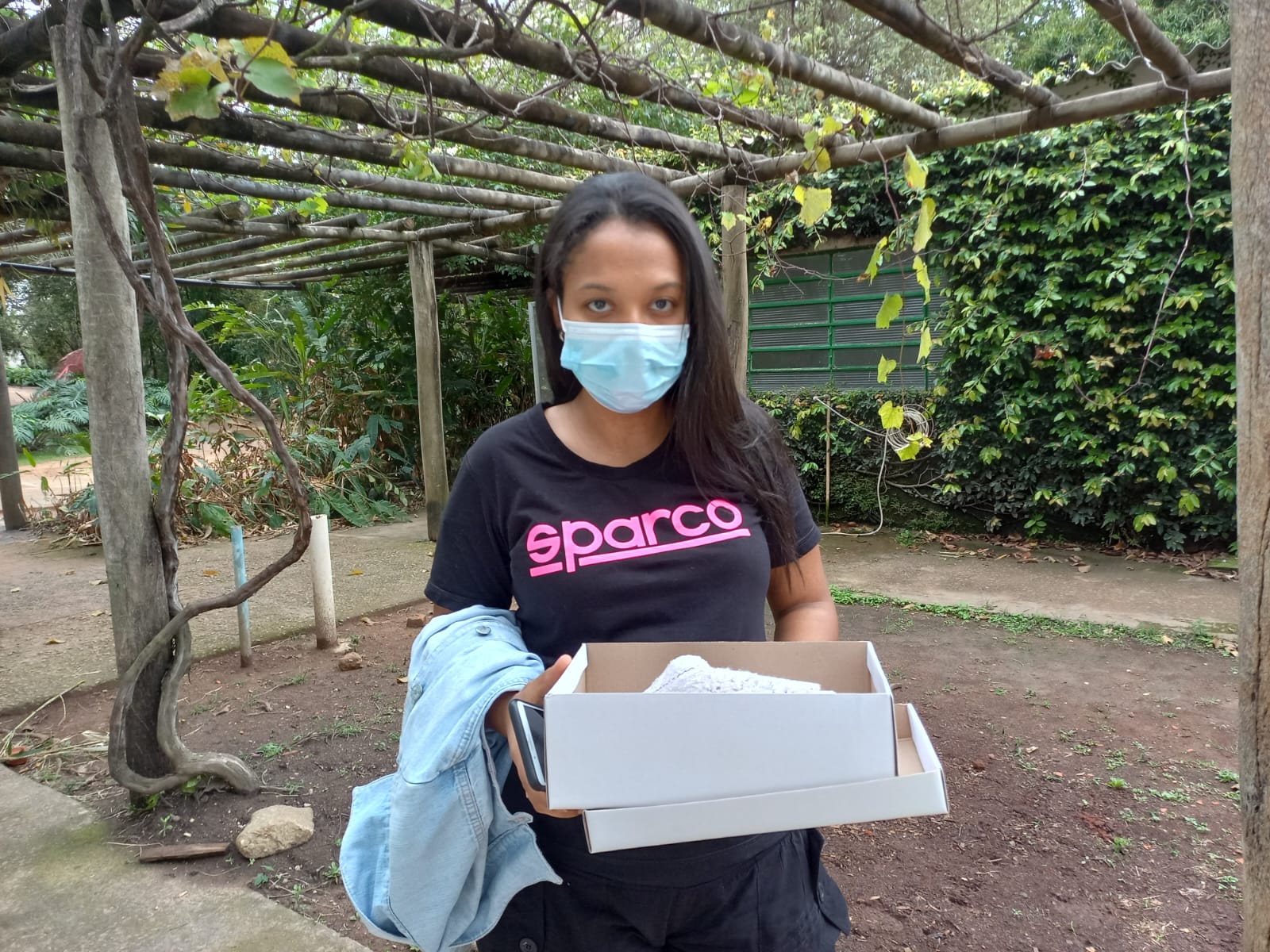 
(39910) – Gambá órfão.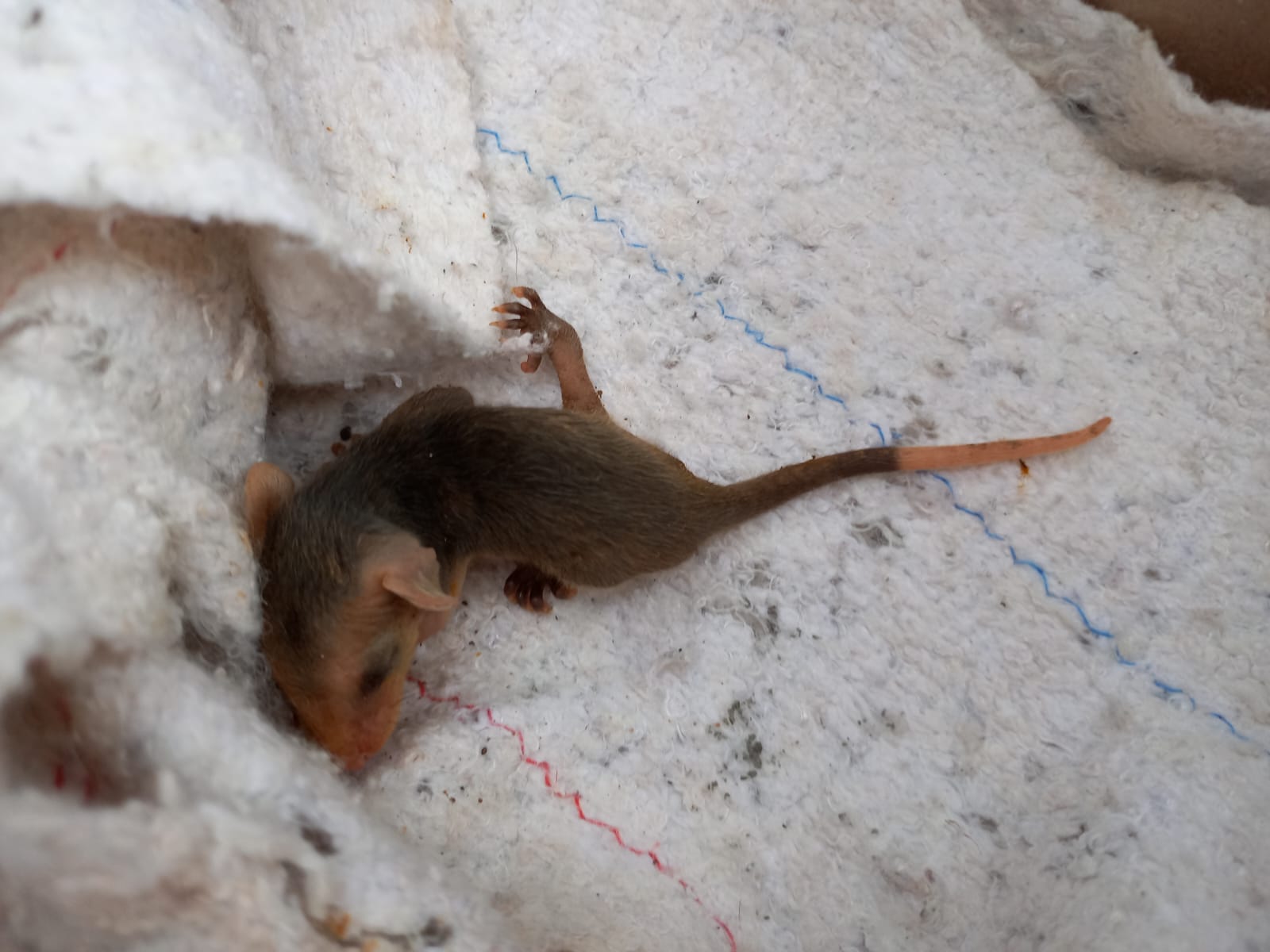 
(39912) – Gambá-de-orelha-branca, atacado por cão, entregue por munícipe no dia 28-09-22.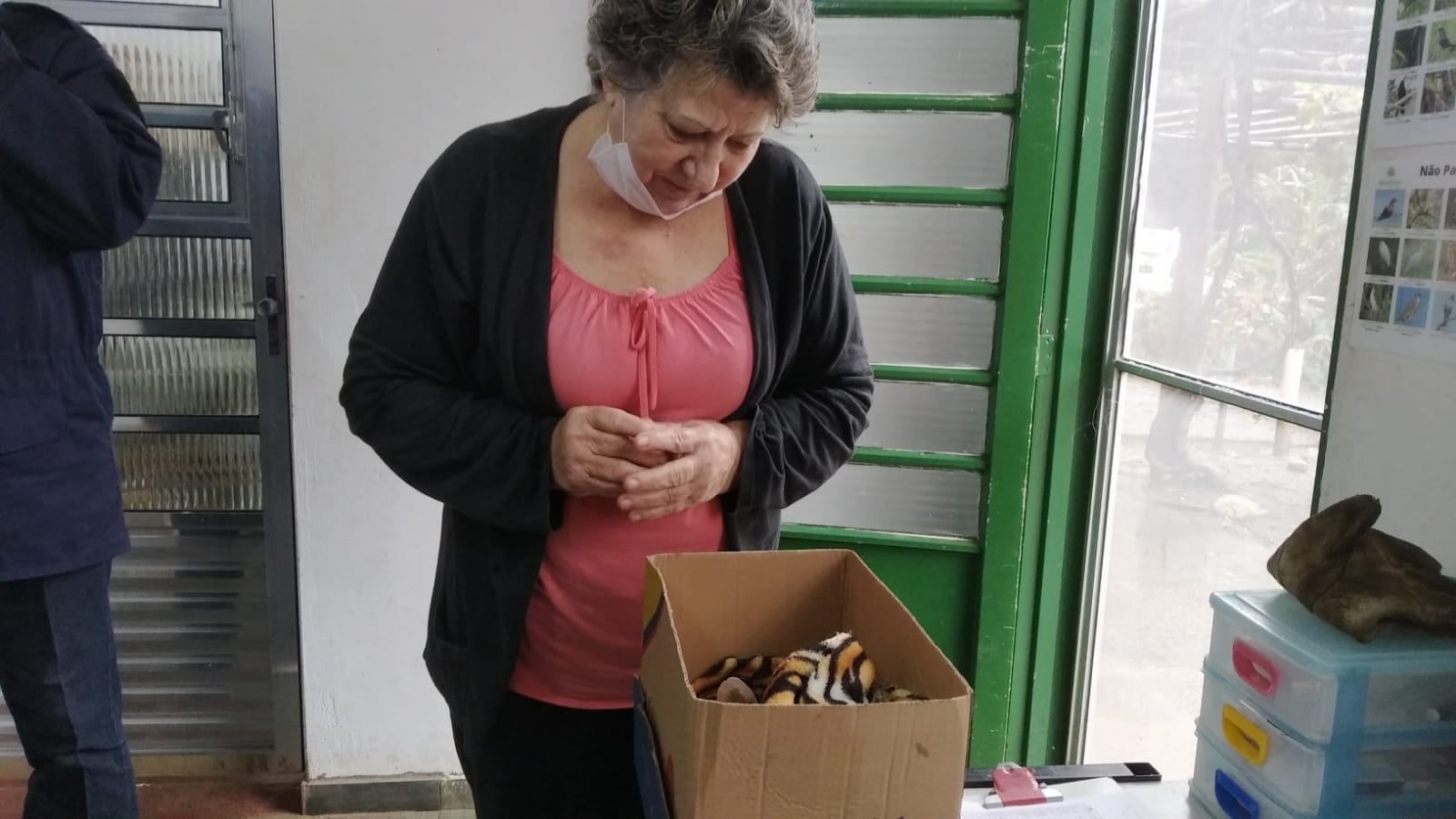 
(39919) – Sagui-de-tufo-preto, atropelado, entregue por munícipe de Jundiaí no dia 28-09-22.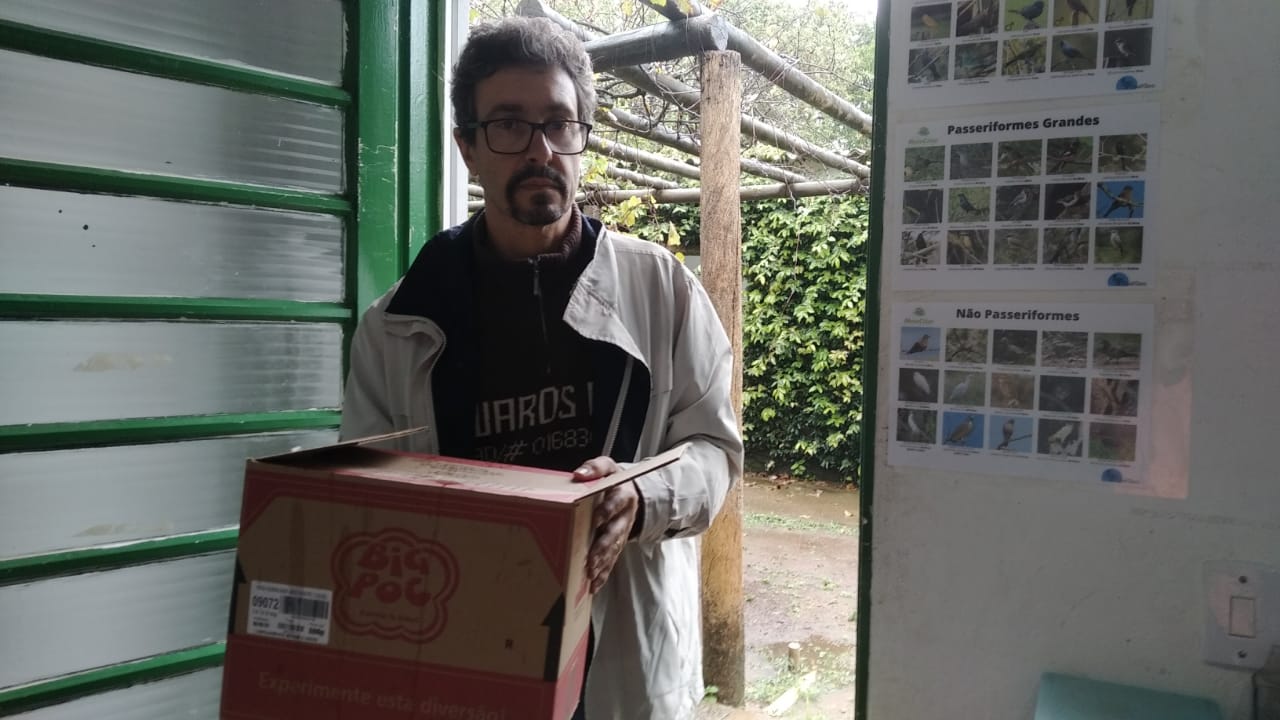 RGDATA DE ENTRADANOME POPULARNOME CIENTÍFICOOBSERVAÇÃO3935601/09/2022GambáDidelphis sp.3935701/09/2022GambáDidelphis sp.3935801/09/2022GambáDidelphis sp.3935901/09/2022Gambá-de-orelha-pretaDidelphis aurita3936001/09/2022Gambá-de-orelha-pretaDidelphis aurita3936101/09/2022Gambá-de-orelha-pretaDidelphis aurita3936201/09/2022Gambá-de-orelha-pretaDidelphis aurita3936301/09/2022Gambá-de-orelha-pretaDidelphis aurita3936401/09/2022Gambá-de-orelha-pretaDidelphis aurita3937201/09/2022Sagui-de-tufo-pretoCallithix pencillataEstava parindo3937801/09/2022Gambá-de-orelha-pretaDidelphis aurita3938002/09/2022Ouriço-cacheiroSphiggurus villosus3938102/09/2022CapivaraHydrochoerus hydrochaerisAnimal encontrado dentro da VOA com escoriações no dorso3938202/09/2022RolinhaColumibna talpacoti3938302/09/2022Sagui-de-tufo-pretoCallithrix penicillata3938603/09/2022Gambá-de-orelha-pretaDidelphis aurita3938703/09/2022Gambá-de-orelha-pretaDidelphis aurita3938803/09/2022Gambá-de-orelha-pretaDidelphis aurita3938903/09/2022Gambá-de-orelha-pretaDidelphis aurita3939003/09/2022Gambá-de-orelha-pretaDidelphis aurita3939103/09/2022Gambá-de-orelha-pretaDidelphis aurita3939203/09/2022Gambá-de-orelha-pretaDidelphis aurita3939303/09/2022Gambá-de-orelha-pretaDidelphis aurita3939403/09/2022Gambá-de-orelha-pretaDidelphis aurita3939503/09/2022Gambá-de-orelha-pretaDidelphis aurita3939603/09/2022Gambá-de-orelha-pretaDidelphis aurita3939703/09/2022AvoanteZenaida auriculata3940104/09/2022AvoanteZenaida auriculata3940305/09/2022Sagui-de-tufo-pretoCallithrix penicillata3941606/09/2022Marreco-ananaíAmazonetta brasiliensis3941706/09/2022SaracuraAramides cajaneus3941806/09/2022PacaCuniculus pacaCom laceração no olho, estava nas regiões do Clube Jundiaiense3944008/09/2022RolinhaColumbina talpacoti3944108/09/2022SabiáTurdus leocomelas3944208/09/2022SabiáTurdus leocomelas3944308/09/2022GambáDidelphis sp.3944408/09/2022GambáDidelphis sp.3944507/09/2022CambacicaCoereba flaveola3947409/09/2022AvoanteZenaida auriculata3948509/09/2022Bem-te-viPitangus sulphuratus3949109/09/2022Gambá-de-orelha-pretaDidelhpis aurita3949910/09/2022TeiuTupinambis marinae3950010/09/2022Gambá-de-orelha-pretaDidelphis aurita3950110/09/2022Gambá-de-orelha-pretaDidelphis aurita3950310/09/2022Periquitão-maracanãPsittacara leucophthalmus3951111/09/2022AvoanteZenaida auriculataFratura em asa3954412/09/2022Gambá-de-orelha-pretaDidelphis aurita3954512/09/2022Gambá-de-orelha-pretaDidelphis aurita3954612/09/2022Gambá-de-orelha-pretaDidelphis aurita3954712/09/2022Gambá-de-orelha-pretaDidelphis aurita3955312/09/2022Gambá-de-orelha-pretaDidelhpis aurita3955412/09/2022Sagui-de-tufo-pretoCallithrix penicillataAnimal com suspeita de prenhes, feto estava preso no canal vaginal3955913/09/2022Bem-te-viPitangus sulphutatus3956113/09/2022Gambá-de-orelha-brancaDidelhpis albiventrisAnimal subdesenvolvido3957113/09/2022Gambá-de-orelha-pretaDidelhpsi aurita3957213/09/2022Gambá-de-orelha-pretaDidelhpsi aurita3957814/09/2022Gambá-de-orelha-pretaDidelhpi auritaSangramento em cavidade oral3958714/09/2022Gambá-de-orelha-pretaDidelhpis aurita3958814/09/2022Gambá-de-orelha-pretaDidelhpis aurita3958914/09/2022Gambá-de-orelha-pretaDidelhpis aurita3959014/09/2022Gambá-de-orelha-pretaDidelhpis aurita3959114/09/2022Gambá-de-orelha-pretaDidelhpis aurita3961114/09/2022Sagui-de-tufo-pretoCallithrix penicilatta3961314/09/2022Gambá-de-orelha-pretaDidelphis auritaANIMAIS SUBDESENVOLVIDOS, NEONATOS3961414/09/2022Gambá-de-orelha-pretaDidelphis auritaANIMAIS SUBDESENVOLVIDOS, NEONATOS3961514/09/2022Gambá-de-orelha-pretaDidelphis auritaANIMAIS SUBDESENVOLVIDOS, NEONATOS3961614/09/2022Gambá-de-orelha-pretaDidelphis auritaANIMAIS SUBDESENVOLVIDOS, NEONATOS3961714/09/2022Gambá-de-orelha-pretaDidelphis auritaANIMAIS SUBDESENVOLVIDOS, NEONATOS3962015/09/2022Gambá-de-orelha-pretaDidelhpis aurita3962115/09/2022Trigre-d'águaTrachemys dorbigni3962215/09/2022Trigre-d'águaTrachemys dorbigni3962315/09/2022Trigre-d'águaTrachemys dorbigni3962415/09/2022Trigre-d'águaTrachemys dorbigni3962515/09/2022Trigre-d'águaTrachemys dorbigni3962715/09/2022GambáDidelphis sp.3962815/09/2022GambáDidelphis sp.3962915/09/2022GambáDidelphis sp.3963015/09/2022GambáDidelphis sp.3963115/09/2022GambáDidelphis sp.3963215/09/2022GambáDidelphis sp.3963315/09/2022Cobra-d'águaNatrix maura3963415/09/2022JacuPenelope obscuraMembro pélvico rotacionado3963615/09/2022Cobra-d'águaNatrix maura3964115/09/2022Gambá-de-orelha-pretaDidelphis aurita3964215/09/2022Gambá-de-orelha-pretaDidelphis aurita3964315/09/2022Gambá-de-orelha-pretaDidelphis aurita3964415/09/2022Gambá-de-orelha-pretaDidelphis aurita3964515/09/2022Gambá-de-orelha-pretaDidelphis aurita3964615/09/2022Gambá-de-orelha-pretaDidelphis aurita3964816/09/2022CambacicaCereba flaveola3965016/09/2022AvoanteZenaida auriculataMulilacerações e exposição subcutânea e musculatura, fratura em umero3965116/09/2022TapitiSylvilagus brasiliensis3965216/09/2022Gambá-de-orelha-pretaDidelphis aurita3965316/09/2022Gambá-de-orelha-pretaDidelphis aurita3965416/09/2022Gambá-de-orelha-pretaDidelphis aurita3965516/09/2022Gambá-de-orelha-pretaDidelphis aurita3965616/09/2022Gambá-de-orelha-pretaDidelphis aurita3965716/09/2022Gambá-de-orelha-pretaDidelphis aurita3969719/09/2022Quero-queroVanellus chilensisParalisia em membro pélvicos3969919/09/2022Periquito-ricoBrothogeris tiricaFratura exposta em asa esquerda (úmero)3970019/09/2022Sagui-de-tufo-pretoCallithrix penicillataMembro pélvico direito lesionado3970319/09/2022AvoanteZenaida auriculata3970419/09/2022Gato-do-mato-pequenoLeopardus tigrinusEncontrado em óbito dias depois no recinto F3 - recinto 21 - Mãe: Torá e Pai: Simba3972921/09/2022Gambá-de-orelha-pretaDidelhpis auritaCom sangramento nasal e possível fratura em maxila e escapula esquerda3973021/09/2022RolinhaColumbina talpacotiCom tricomonas3973121/09/2022Gambá-de-orelha-brancaDidelphis albiventris3973221/09/2022Gambá-de-orelha-brancaDidelphis albiventris3973321/09/2022Gambá-de-orelha-brancaDidelphis albiventris3973421/09/2022Gambá-de-orelha-brancaDidelphis albiventris3973521/09/2022Gambá-de-orelha-brancaDidelphis albiventris3974121/09/2022Gambá-de-orelha-pretaDidelphis aurita3974221/09/2022Gambá-de-orelha-brancaDidelphis albiventris3974321/09/2022Gambá-de-orelha-brancaDidelphis albiventris3974421/09/2022Gambá-de-orelha-brancaDidelphis albiventris3974521/09/2022Gambá-de-orelha-brancaDidelphis albiventris3974621/09/2022Gambá-de-orelha-brancaDidelphis albiventris3974721/09/2022Gambá-de-orelha-brancaDidelphis albiventrislaceração dna região do pescoço3974821/09/2022Gambá-de-orelha-brancaDidelphis albiventrisLaceração da cauda com exposição de tendão e musculatura3975221/09/2022Gambá-de-orelha-brancaDidelphis albiventrisPermaneceu sob cuidados humanos por 2 dias3975321/09/2022Gambá-de-orelha-pretaDidelphis aurita3975721/09/2022Periquitão-maracanãPsittacara leucophthalmus3975821/09/2022RolinhaColumbina talpacoti3976121/09/2022Gambá-de-orelha-pretaDidelphis aurita3976221/09/2022Gambá-de-orelha-pretaDidelphis aurita3976321/09/2022Gambá-de-orelha-pretaDidelphis aurita3976421/09/2022Gambá-de-orelha-pretaDidelphis aurita3976521/09/2022Gambá-de-orelha-pretaDidelphis aurita3976621/09/2022Gambá-de-orelha-pretaDidelphis aurita3976721/09/2022Gambá-de-orelha-pretaDidelphis aurita3976821/09/2022Gambá-de-orelha-pretaDidelphis aurita3977021/09/2022Gambá-de-orelha-brancaDidelphis albiventris3977121/09/2022BacurauNyctidromus albicollisSangue na cavidade oral, hematona nas costas, laceração na região do peito e asa direita3977221/09/2022Bem-te-viPitangus sulphuratusfratura em tibiotarso esquerda exposta3977522/09/2022Gambá-de-orelha-pretaDidelphis auritaFratura de coluna na região lombar sem resposta a dor nos membros posteriores e cauda. Laceração na região femoral esquerda.3979022/09/2022Sagui-de-tufo-pretoCallithrix penicillataAnimal de vida livre que se mantinha próximo ao setor de triagem, no dia 22/09/2022 foi observado um ferimento na cabeça e foi recolhido3979122/09/2022Pica-pau-verde-barradoColaptes melanochloros3980523/09/2022Veado-catingueiroMazama gouazoubira3981223/09/2022Rolinha Columbina talpacotiRuptura de ingluvio, lesao em região servical com exposição de traqueia e esofago3981523/09/2022Gambá-de-orelha-brancaDidelphis aurita3981623/09/2022Gambá-de-orelha-brancaDidelphis aurita3981723/09/2022Gambá-de-orelha-brancaDidelphis aurita3983025/09/2022PreaCavia apereaEstava sendo perseguido por animais3985626/09/2022Sagui-de-tufo-pretoCallithrix penicillata3985826/09/2022Sagui-de-tufo-pretoCallithrix penicillata3988627/09/2022UrubuCoragyps atratus3989227/09/2022UrubuCoragyps atratus3991228/09/2022Gambá-de-orelha-brancaDidelhpis albiventris3991328/09/2022Gambá-de-orelha-brancaDidelhpis albiventris3991428/09/2022Gambá-de-orelha-brancaDidelhpis albiventris3991528/09/2022Gambá-de-orelha-brancaDidelhpis albiventris3991628/09/2022Gambá-de-orelha-brancaDidelhpis albiventris3991728/09/2022Gambá-de-orelha-brancaDidelhpis albiventris3991828/09/2022Gambá-de-orelha-brancaDidelhpis albiventris3991928/09/2022Sagui-de-tufo-pretoCallithrix penicillataTCE3992228/09/2022Gambá-de-orelha-brancaDidelhpis albiventris3992328/09/2022Gambá-de-orelha-brancaDidelhpis albiventris3992428/09/2022Gambá-de-orelha-brancaDidelhpis albiventris3992528/09/2022Gambá-de-orelha-brancaDidelhpis albiventris3992628/09/2022Gambá-de-orelha-brancaDidelhpis albiventris3992728/09/2022Gambá-de-orelha-brancaDidelhpis albiventris3994129/09/2022Periquitão-maracanãPsittacara leucophthalmus3994829/09/2022Gambá-de-orelha-pretaDidelphis aurita3994929/09/2022Periquito-ricoBrotogeris tiricaTOTAL: 163 ANIMAISTOTAL: 163 ANIMAISTOTAL: 163 ANIMAISTOTAL: 163 ANIMAISTOTAL: 163 ANIMAISCLASSENº DE ANIMAIS%Mamíferos12274,84%Aves33	20,24%Répteis84,92%RGDATA DE ENTRADANOME POPULARNOME CIENTÍFICODESTINODATA DE SAÍDA3718319/02/2022RolinhaColumbina talpacotiOBITO16/09/20223768813/03/2022Periquitão-maracanãPsittacara leucophthalmusOBITO27/09/20223792631/03/2022AvoanteZenaida auriculataOBITO24/09/20223856304/05/2022Gambá-de-orelha-pretaDidelphis auritaOBITO17/09/20223917702/08/2022MaitacaPionus maximilianiOBITO 16/09/20223932227/08/2022Ouriço-cacheiroSphiggurus villosusOBITO 12/09/20223933229/08/2022SaracuraAramides saracuraOBITO03/09/20223933429/08/2022Rolinha-roxaColumbina talpacotiOBITO01/09/20223934331/08/2022MarrecoAmazonetta brasiliensisOBITO04/09/20223934431/08/2022MarrecoAmazonetta brasiliensisOBITO05/09/20223934531/08/2022MarrecoAmazonetta brasiliensisOBITO04/09/20223934631/08/2022MarrecoAmazonetta brasiliensisOBITO05/09/20223934731/08/2022MarrecoAmazonetta brasiliensisOBITO04/09/20223934831/08/2022MarrecoAmazonetta brasiliensisOBITO 05/09/20223934931/08/2022MarrecoAmazonetta brasiliensisOBITO04/09/20223935031/08/2022MarrecoAmazonetta brasiliensisOBITO04/09/20223935131/08/2022MarrecoAmazonetta brasiliensisOBITO04/09/20223935601/09/2022GambáDidelphis sp.OBITO/EUTANASIA01/09/20223935701/09/2022GambáDidelphis sp.OBITO/EUTANASIA01/09/20223935801/09/2022GambáDidelphis sp.OBITO/EUTANASIA01/09/20223936401/09/2022Gambá-de-orelha-pretaDidelphis auritaOBITO/EUTANASIA01/09/20223937201/09/2022Sagui-de-tufo-pretoCallithix pencillataOBITO/EUTANASIA01/09/20223938202/09/2022RolinhaColumibna talpacotiOBITO02/09/20223938603/09/2022Gambá-de-orelha-pretaDidelphis auritaOBITO/EUTANASIA03/09/20223938703/09/2022Gambá-de-orelha-pretaDidelphis auritaOBITO/EUTANASIA03/09/20223938803/09/2022Gambá-de-orelha-pretaDidelphis auritaOBITO/EUTANASIA03/09/20223938903/09/2022Gambá-de-orelha-pretaDidelphis auritaOBITO/EUTANASIA03/09/20223939003/09/2022Gambá-de-orelha-pretaDidelphis auritaOBITO/EUTANASIA03/09/20223939103/09/2022Gambá-de-orelha-pretaDidelphis auritaOBITO/EUTANASIA03/09/20223939203/09/2022Gambá-de-orelha-pretaDidelphis auritaOBITO/EUTANASIA03/09/20223939303/09/2022Gambá-de-orelha-pretaDidelphis auritaOBITO/EUTANASIA03/09/20223939403/09/2022Gambá-de-orelha-pretaDidelphis auritaOBITO/EUTANASIA03/09/20223939503/09/2022Gambá-de-orelha-pretaDidelphis auritaOBITO/EUTANASIA03/09/20223939603/09/2022Gambá-de-orelha-pretaDidelphis auritaOBITO/EUTANASIA03/09/20223939703/09/2022AvoanteZenaida auriculataOBITO06/09/20223940104/09/2022AvoanteZenaida auriculataOBITO04/09/20223940305/09/2022Sagui-de-tufo-pretoCallithrix penicillataOBITO05/09/20223941606/09/2022Marreco-ananaíAmazonetta brasiliensisOBITO06/09/20223941706/09/2022SaracuraAramides cajaneusOBITO 18/09/20223941806/09/2022PacaCuniculus pacaOBITO13/09/20223944108/09/2022SabiáTurdus leocomelasOBITO09/09/20223944208/09/2022SabiáTurdus leocomelasOBITO09/09/20223944308/09/2022GambáDidelphis sp.OBITO/EUTANASIA08/09/20223944408/09/2022GambáDidelphis sp.OBITO/EUTANASIA08/09/20223944507/09/2022CambacicaCoereba flaveolaOBITO10/09/20223947409/09/2022AvoanteZenaida auriculataOBITO12/09/20223948509/09/2022Bem-te-viPitangus sulphuratusOBITO11/09/20223949910/09/2022TeiuTupinambis marinaechegou em óbito09/09/20223950010/09/2022Gambá-de-orelha-pretaDidelphis auritaOBITO/EUTANASIA11/09/20223950110/09/2022Gambá-de-orelha-pretaDidelphis auritaOBITO/EUTANASIA11/09/20223951111/09/2022AvoanteZenaida auriculataOBITO 11/09/20223954412/09/2022Gambá-de-orelha-pretaDidelphis auritaOBITO/EUTANASIA12/09/20223954512/09/2022Gambá-de-orelha-pretaDidelphis auritaOBITO/EUTANASIA12/09/20223954612/09/2022Gambá-de-orelha-pretaDidelphis auritaOBITO/EUTANASIA12/09/20223954712/09/2022Gambá-de-orelha-pretaDidelphis auritaOBITO/EUTANASIA12/09/20223955312/09/2022Gambá-de-orelha-pretaDidelhpis auritaOBITO/EUTANÁSIA12/09/20223955412/09/2022Sagui-de-tufo-pretoCallithrix penicillataOBITO 12/09/20223955913/09/2022Bem-te-viPitangus sulphutatusOBITO14/09/20223956113/09/2022Gambá-de-orelha-brancaDidelhpis albiventrisOBITO/EUTANÁSIA13/09/20223957113/09/2022Gambá-de-orelha-pretaDidelhpsi auritaOBITO15/09/20223957213/09/2022Gambá-de-orelha-pretaDidelhpsi auritaOBITO15/09/20223957814/09/2022Gambá-de-orelha-pretaDidelhpi auritaOBITO21/09/20223958714/09/2022Gambá-de-orelha-pretaDidelhpis auritaChegou em óbito14/09/20223958814/09/2022Gambá-de-orelha-pretaDidelhpis auritaChegou em óbito14/09/20223958914/09/2022Gambá-de-orelha-pretaDidelhpis auritaChegou em óbito14/09/20223959014/09/2022Gambá-de-orelha-pretaDidelhpis auritaChegou em óbito14/09/20223959114/09/2022Gambá-de-orelha-pretaDidelhpis auritaChegou em óbito14/09/20223961114/09/2022Sagui-de-tufo-pretoCallithrix penicilattaOBITO15/09/20223961314/09/2022Gambá-de-orelha-pretaDidelphis auritaOBITO/EUTANASIA14/09/20223961414/09/2022Gambá-de-orelha-pretaDidelphis auritaOBITO/EUTANASIA14/09/20223961514/09/2022Gambá-de-orelha-pretaDidelphis auritaOBITO/EUTANASIA14/09/20223961614/09/2022Gambá-de-orelha-pretaDidelphis auritaOBITO/EUTANASIA14/09/20223961714/09/2022Gambá-de-orelha-pretaDidelphis auritaOBITO/EUTANASIA14/09/20223962715/09/2022GambáDidelphis sp.Chegou em óbito15/09/20223962815/09/2022GambáDidelphis sp.Chegou em óbito15/09/20223962915/09/2022GambáDidelphis sp.Chegou em óbito15/09/20223963415/09/2022JacuPenelope obscuraOBITO 16/09/20223964215/09/2022Gambá-de-orelha-pretaDidelphis auritaOBITO17/09/20223964315/09/2022Gambá-de-orelha-pretaDidelphis auritaOBITO17/09/20223964415/09/2022Gambá-de-orelha-pretaDidelphis auritaOBITO17/09/20223964515/09/2022Gambá-de-orelha-pretaDidelphis auritaOBITO17/09/20223964615/09/2022Gambá-de-orelha-pretaDidelphis auritaOBITO17/09/20223965016/09/2022AvoanteZenaida auriculataOBITO/EUTANASIA17/09/20223965116/09/2022TapitiSylvilagus brasiliensisOBITO22/09/20223965216/09/2022Gambá-de-orelha-pretaDidelphis auritaOBITO/EUTANASIA16/09/20223965316/09/2022Gambá-de-orelha-pretaDidelphis auritaOBITO/EUTANASIA16/09/20223965416/09/2022Gambá-de-orelha-pretaDidelphis auritaOBITO/EUTANASIA16/09/20223965516/09/2022Gambá-de-orelha-pretaDidelphis auritaOBITO/EUTANASIA16/09/20223965616/09/2022Gambá-de-orelha-pretaDidelphis auritaOBITO/EUTANASIA16/09/20223965716/09/2022Gambá-de-orelha-pretaDidelphis auritaOBITO/EUTANASIA16/09/20223969719/09/2022Quero-queroVanellus chilensisOBITO/EUTANASIA19/09/20223969919/09/2022Periquito-ricoBrothogeris tiricaOBITO 19/09/20223970019/09/2022Sagui-de-tufo-pretoCallithrix penicillataOBITO27/09/20223970319/09/2022AvoanteZenaida auriculataOBITO24/09/20223970419/09/2022Gato-do-mato-pequenoLeopardus tigrinusencontrado em óbito19/09/20223972921/09/2022Gambá-de-orelha-pretaDidelhpis auritaOBITO21/09/20223973021/09/2022RolinhaColumbina talpacotiOBITO21/09/20223974121/09/2022Gambá-de-orelha-pretaDidelphis auritaChegou em óbito21/09/20223974721/09/2022Gambá-de-orelha-brancaDidelphis albiventrisOBITO21/09/20223974821/09/2022Gambá-de-orelha-brancaDidelphis albiventrisOBITO21/09/20223975221/09/2022Gambá-de-orelha-brancaDidelphis albiventrisOBITO22/09/20223976121/09/2022Gambá-de-orelha-pretaDidelphis auritaOBITO 21/09/20223976221/09/2022Gambá-de-orelha-pretaDidelphis auritaOBITO23/09/20223976321/09/2022Gambá-de-orelha-pretaDidelphis auritaOBITO23/09/20223976421/09/2022Gambá-de-orelha-pretaDidelphis auritaOBITO23/09/20223976521/09/2022Gambá-de-orelha-pretaDidelphis auritaOBITO23/09/20223976621/09/2022Gambá-de-orelha-pretaDidelphis auritaOBITO23/09/20223976721/09/2022Gambá-de-orelha-pretaDidelphis auritaOBITO26/09/20223976821/09/2022Gambá-de-orelha-pretaDidelphis auritaOBITO26/09/20223977121/09/2022BacurauNyctidromus albicollisOBITO 22/09/20223977221/09/2022Bem-te-viPitangus sulphuratusOBITO/EUTANASIA22/09/20223977522/09/2022Gambá-de-orelha-pretaDidelphis auritaOBITO/EUTANASIA22/09/20223979122/09/2022Pica-pau-verde-barradoColaptes melanochlorosOBITO23/09/20223980523/09/2022Veado-catingueiroMazama gouazoubiraChegou em óbito23/09/20223981223/09/2022Rolinha Columbina talpacotiOBITO/EUTANÁSIA23/09/20223985626/09/2022Sagui-de-tufo-pretoCallithrix penicillataOBITO 29/09/20223985826/09/2022Sagui-de-tufo-pretoCallithrix penicillataOBITO 28/09/20223991228/09/2022Gambá-de-orelha-brancaDidelhpis albiventrisOBITO 29/09/20223991328/09/2022Gambá-de-orelha-brancaDidelhpis albiventrisChegou em óbito28/09/20223991828/09/2022Gambá-de-orelha-brancaDidelhpis albiventrischegou em óbito28/09/20223994829/09/2022Gambá-de-orelha-pretaDidelphis auritaOBITO29/09/2022TOTAL: 120 ANIMAISTOTAL: 120 ANIMAISTOTAL: 120 ANIMAISTOTAL: 120 ANIMAISTOTAL: 120 ANIMAISTOTAL: 120 ANIMAISRGDATA DE ENTRADANOME POPULARNOME CIENTÍFICODESTINODATA DE SAÍDALOCAL SOLTURA3963315/09/2022Cobra-d'águaNatrix mauraFUGA24/09/2022AMC3964816/09/2022CambacicaCereba flaveolafuga20/09/2022AMCTOTAL: 2 ANIMAISTOTAL: 2 ANIMAISTOTAL: 2 ANIMAISTOTAL: 2 ANIMAISTOTAL: 2 ANIMAISTOTAL: 2 ANIMAISTOTAL: 2 ANIMAISRGDATA DE ENTRADANOME POPULARNOME CIENTÍFICODESTINODATA DE SAÍDALOCAL SOLTURA3855803/05/2022Gambá-de-orelha-brancaDidelphis albiventrisSOLTURA06/09/2022Jd. Ermida Jundiaí3914327/07/2022Gambá-de-orelha-pretaDidelphis auritaSOLTURA20/09/2022Serra do Japi3920506/08/2022Gambá-de-orelha-brancaDidelhpis albiventrisSOLTURA20/09/2022Serra do Japi3932026/08/2022Beija-florEupetomema macrouraSOLTURA14/09/2022AMC3935901/09/2022Gambá-de-orelha-pretaDidelphis auritaSOLTURA  20/09/2022Serra do japi3936001/09/2022Gambá-de-orelha-pretaDidelphis auritaSOLTURA  20/09/2022Serra do japi3936101/09/2022Gambá-de-orelha-pretaDidelphis auritaSOLTURA  20/09/2022Serra do japi3936201/09/2022Gambá-de-orelha-pretaDidelphis auritaSOLTURA  20/09/2022Serra do japi3936301/09/2022Gambá-de-orelha-pretaDidelphis auritaSOLTURA  20/09/2022Serra do japi3937801/09/2022Gambá-de-orelha-pretaDidelphis auritaSOLTURA  20/09/2022Serra do japi3938002/09/2022Ouriço-cacheiroSphiggurus villosusSOLTURA   20/09/2022Serra do japi3938102/09/2022CapivaraHydrochoerus hydrochaerissoltura imediata02/09/2022ETEC3983025/09/2022PreaCavia apereaSOLTURA IMEDIATA25/09/2022AMCTOTAL: 13 ANIMAISTOTAL: 13 ANIMAISTOTAL: 13 ANIMAISTOTAL: 13 ANIMAISTOTAL: 13 ANIMAISTOTAL: 13 ANIMAISTOTAL: 13 ANIMAISRGDATA DE ENTRADANOME POPULARNOME CIENTÍFICO3633504/01/2022PeriquitoBrotogeris sp.3637006/01/2022ColeirinhoSporophila caerulescens3637106/01/2022ColeirinhoSporophila caerulescens3637206/01/2022ColeirinhoSporophila caerulescens3637306/01/2022Coleirinho-baianoSporophila nigricollis3637406/01/2022BigodinhoSporophila lineola3637706/01/2022CabloquinhoSporophila bouvreuil3637806/01/2022Sabiáturdus philomelos3638307/01/2022Coruja-buraqueiraAthene cunicularia3638507/01/2022Sanhaço-cinzentoThraupis sayaca3638908/01/2022GambáDidelphis sp.3641108/01/2022Gambá-de-orelha-brancaDidelphis albiventris3641209/01/2022RolinhaColumbina talpacoti3647011/01/2022Periquito-ricoBrotogeris tirica3649312/01/2022JararacaBothrops jararaca3649504/01/2022Sagui-de-tufo-pretoCallithrix penicillata3651414/01/2022RolinhaColumbina talpacoti3651714/01/2022RolinhaColumbina talpacoti3652014/01/2022Sagui-de-tufo-pretoCallithrix penicillata3652916/01/2022PardalPasser domesticus3653517/01/2022Beija-florTrochilidae3656218/01/2022SanhaçoThraupis sayaca3658319/01/2022RolinhaColumbina talpacoti3661120/01/2022UrutauNyctibius griseus3666322/01/2022JararacassuBothrops jararaca3668023/01/2022Tucano-tocoRamphastos toco3668824/01/2022Jabuti-pirangaChelonoidis carbonaria3672526/01/2022CascavélCrotalus durissus3673126/01/2022Periquitão-maracanãPsittacara leucophthalmus3674727/01/2022JararacaBothrops jararaca3681701/02/2022Periquitão-maracanãPsittacara leucophthalmus3681801/02/2022Periquitão-maracanãPsittacara leucophthalmus3683202/02/2022Periquitão-maracanãPsittacara leucophthalmus3685403/02/2022Periquitão-maracanãPsittacara leucophthalmus3685703/02/2022Gambá-de-orelha-pretaDidelphis aurita3685803/02/2022Gambá-de-orelha-pretaDidelphis aurita3685903/02/2022Gambá-de-orelha-pretaDidelphis aurita3686003/02/2022Gambá-de-orelha-pretaDidelphis aurita3686804/02/2022Cágado-de-barbichaPhrynops geoffroanus3690507/02/2022Periquitão-maracanãPsittacara leucophthalmus3691607/02/2022Pica-pauPicidae3693308/02/2022RolinhaColumbina talpacoti3695008/02/2022Bem-te-viPitangus sulphuratus3696509/02/2022Periquitão-maracanãPsittacara leucophthalmus3697909/02/2022Gambá-de-orelha-pretaDidelphis aurita3698009/02/2022Ouriço-cacheiroSphiggurus villosus3698209/02/2022Periquitão-maracanãPsittacara leucophthalmus3699209/02/2022Coruja-do-matoMegascops choliba3701110/02/2022Sanhaço-cinzentoThraupis sayaca3702311/02/2022Gavião-carijóRupornis magnirostris3705012/02/2022Periquitão-maracanãPsittacara leucophthalmus3707014/02/2022Periquitão-maracanãPsittacara leucophthalmus3710516/02/2022Periquitão-maracanãPsittacara leucophthalmus3711917/02/2022Bem-te-viPitangus sulphuratus3718019/02/2022Periquitão-maracanãPsittacara leucophthalmus3720521/02/2022RolinhaColumbina talpacoti3721321/02/2022Periquitão-maracanãPsittacara leucophthalmus3722022/02/2022Periquitão-maracanãPsittacara leucophthalmus3729225/02/2022Periquitão-maracanãPsittacara leucophthalmus3731926/02/2022Periquitão-maracanãPsittacara leucophthalmus3732426/02/2022Periquitão-maracanãPsittacara leucophthalmus3735323/02/2022RolinhaColumbina talpacoti3735401/03/2022Periquitão-maracanãPsittacara leucophthalmus3736102/03/2022Periquitão-maracanãPsittacara leucophthalmus3737102/03/2022Periquitão-maracanãPsittacara leucophthalmus3739503/03/2022Periquitão-maracanãPsittacara leucophthalmus3740303/03/2022Sagui-de-tufo-pretoCallithrix penicillata3740403/03/2022Sagui-de-tufo-pretoCallithrix penicillata3753105/03/2022Periquitão-maracanãPsittacara leucophthalmus3754506/03/2022Periquitão-maracanãPsittacara leucophthalmus3755407/03/2022Periquitão-maracanãPsittacara leucophthalmus3756607/03/2022Sagui-de-tufo-pretoCallithrix penicillata3757707/03/2022Periquitão-maracanãPsittacara leucophthalmus3758307/03/2022Sagui-de-tufo-brancoCallithrix jacchus3761709/03/2022Periquitão-maracanãPsittacara leucophthalmus3764411/03/2022Periquitão-maracanãPsittacara leucophthalmus3767812/03/2022Periquitão-maracanãPsittacara leucophthalmus3769114/03/2022Periquitão-maracanãPsittacara leucophthalmus3769214/03/2022Periquitão-maracanãPsittacara leucophthalmus3770014/03/2022Sagui-de-tufo-pretoCallithrix penicillata3772315/03/2022Periquitão-maracanãPsittacara leucophthalmus3772815/03/2022Gambá-de-orelha-brancaDidelphis albiventris3773215/03/2022Periquitão-maracanãPsittacara leucophthalmus3774016/03/2022Periquitão-maracanãPsittacara leucophthalmus3775917/03/2022Gambá-de-orelha-pretaDidelphis aurita3776017/03/2022Gambá-de-orelha-pretaDidelphis aurita3776217/03/2022Gambá-de-orelha-pretaDidelphis aurita3776317/03/2022Gambá-de-orelha-pretaDidelphis aurita3776517/03/2022Gambá-de-orelha-pretaDidelphis aurita3776617/03/2022Gambá-de-orelha-pretaDidelphis aurita3780521/03/2022Gambá-de-orelha-brancaDidelphis albiventris3781221/03/2022Gambá-de-orelha-brancaDidelphis albiventris3781515/03/2022Gambá-de-orelha-pretaDidelphis aurita3782422/03/2022Periquitão-maracanãPsittacara leucophthalmus3784424/03/2022Sagui-de-tufo-pretoCallithrix penicillata3788027/03/2022PardalPasser domesticus3791831/03/2022Periquitão-maracanãPsittacara leucophthalmus3797208/04/2022Ouriço-cacheiroSphiggurus villosus3797909/04/2022Gavião-carrapateiroMivalgo chimichimi3799612/04/2022Gambá-de-orelha-brancaDidelphis albiventris3843413/04/2022Trinca-ferroSaltator similis3843513/04/2022Trinca-ferroSaltator similis3844914/04/2022Gralha-azulCyanocorax caeruleus3846919/04/2022Papagaio-verdadeiroAmazona aestiva3847019/04/2022Papagaio-verdadeiroAmazona aestiva3850826/04/2022Periquitão-maracanãPsittacara leucophthalmus3850926/04/2022Periquitão-maracanãPsittacara leucophthalmus3852528/04/2022JacuPenelope obscura3854230/04/2022SabiáTudus sp.3854602/05/2022Periquitão-maracanãPsittacara leucophthalmus3854702/05/2022Sagui-de-tufo-pretoCallithrix penicillata3861306/05/2022Periquitão-maracanãPsitttacara leucophthalmus3862510/05/2022SeriemaCariama criscata3863411/05/2022Periquitão-maracanãPsittacara leucophthalmus3870215/05/2022SeriemaCariama criscata3870816/05/2022Gambá-de-orelha-pretaDidelphis aurita3874621/05/2022Sagui-de-tufo-pretoCallithrix penicillata3878829/05/2022Asa-brancaPatagoenas picazuro3886609/06/2022BaianinhoSporophila nigricollis3887611/06/2022Gavião-carijóRupornis magnirostris3890721/06/2022Periquitão-maracanãPsittacara leucophthalmus3892121/06/2022Periquito-ricoBrotogeris tirica3892422/06/2022SuindaraTyto furcata3892622/06/2022JabutiChelonoidis carbonaria3892722/06/2022JabutiChelonoidis carbonaria3892822/06/2022JabutiChelonoidis carbonaria3893123/06/2022Periquitão-maracanãPsittacara leucophthalmus3895128/06/2022Periquitão-maracanãPsittacara leucophthalmus3898301/07/2022Sagui-de-tufo-pretoCallithrix penicillata3899004/07/2022Arara-canindéAra ararauna3903008/07/2022Socó-dorminhocoNycticorax rycticorax3904310/07/2022CapivaraHydrochoerus hydrochaeris3906615/07/2022Periquitão-maracanãPsittacara leucophthalmus3913426/07/2022Periquito-ricoBrotogeris tirica3917602/08/2022Periquitão-maracanãPsittacara leucophthalmus3918002/08/2022Gavião-carijóRupornis magnirostris3918703/08/2022Tucano-tocoRamphasto toco3927017/08/2022Corujinha-do-matoMegascops choliba3927117/08/2022Corujinha-do-matoMegascops choliba3931826/08/2022RolinhaColumbina talpacoti3938302/09/2022Sagui-de-tufo-pretoCallithrix penicillata3944008/09/2022RolinhaColumbina talpacoti3949109/09/2022Gambá-de-orelha-pretaDidelhpis aurita3950310/09/2022Periquitão-maracanãPsittacara leucophthalmus3962015/09/2022Gambá-de-orelha-pretaDidelhpis aurita3962115/09/2022Trigre-d'águaTrachemys dorbigni3962215/09/2022Trigre-d'águaTrachemys dorbigni3962315/09/2022Trigre-d'águaTrachemys dorbigni3962415/09/2022Trigre-d'águaTrachemys dorbigni3962515/09/2022Trigre-d'águaTrachemys dorbigni3963015/09/2022GambáDidelphis sp.3963115/09/2022GambáDidelphis sp.3963215/09/2022GambáDidelphis sp.3963615/09/2022Cobra-d'águaNatrix maura3964115/09/2022Gambá-de-orelha-pretaDidelphis aurita3973121/09/2022Gambá-de-orelha-brancaDidelphis albiventris3973221/09/2022Gambá-de-orelha-brancaDidelphis albiventris3973321/09/2022Gambá-de-orelha-brancaDidelphis albiventris3973421/09/2022Gambá-de-orelha-brancaDidelphis albiventris3973521/09/2022Gambá-de-orelha-brancaDidelphis albiventris3974221/09/2022Gambá-de-orelha-brancaDidelphis albiventris3974321/09/2022Gambá-de-orelha-brancaDidelphis albiventris3974421/09/2022Gambá-de-orelha-brancaDidelphis albiventris3974521/09/2022Gambá-de-orelha-brancaDidelphis albiventris3974621/09/2022Gambá-de-orelha-brancaDidelphis albiventris3975321/09/2022Gambá-de-orelha-pretaDidelphis aurita3975721/09/2022Periquitão-maracanãPsittacara leucophthalmus3975821/09/2022RolinhaColumbina talpacoti3977021/09/2022Gambá-de-orelha-brancaDidelphis albiventris3979022/09/2022Sagui-de-tufo-pretoCallithrix penicillata3981523/09/2022Gambá-de-orelha-brancaDidelphis aurita3981623/09/2022Gambá-de-orelha-brancaDidelphis aurita3981723/09/2022Gambá-de-orelha-brancaDidelphis aurita3988627/09/2022UrubuCoragyps atratus3989227/09/2022UrubuCoragyps atratus3991428/09/2022Gambá-de-orelha-brancaDidelhpis albiventris3991528/09/2022Gambá-de-orelha-brancaDidelhpis albiventris3991628/09/2022Gambá-de-orelha-brancaDidelhpis albiventris3991728/09/2022Gambá-de-orelha-brancaDidelhpis albiventris3991928/09/2022Sagui-de-tufo-pretoCallithrix penicillata3992228/09/2022Gambá-de-orelha-brancaDidelhpis albiventris3992328/09/2022Gambá-de-orelha-brancaDidelhpis albiventris3992428/09/2022Gambá-de-orelha-brancaDidelhpis albiventris3992528/09/2022Gambá-de-orelha-brancaDidelhpis albiventris3992628/09/2022Gambá-de-orelha-brancaDidelhpis albiventris3992728/09/2022Gambá-de-orelha-brancaDidelhpis albiventris3994129/09/2022Periquitão-maracanãPsittacara leucophthalmus3994929/09/2022Periquito-ricoBrotogeris tiricaTOTAL: 188 ANIMAISTOTAL: 188 ANIMAISTOTAL: 188 ANIMAISTOTAL: 188 ANIMAIS